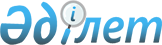 Еуразиялық экономикалық одаққа мүше мемлекеттердің бюджеттеріне төленген жанама салықтардың сомалары туралы электрондық түрдегі ақпараттың құрамы мен құрылымына қойылатын талаптар туралыЕуразиялық экономикалық комиссия Алқасының 2019 жылғы 24 желтоқсандағы № 239 шешімі
      Еуразиялық экономикалық комиссия туралы ереженің (2014 жылғы 29 мамырдағы Еуразиялық экономикалық одақ туралы шартқа № 1 қосымша) 48-тармағына сәйкес және Еуразиялық экономикалық одаққа мүше мемлекеттердің салық органдары арасындағы жанама салықтардың төленген сомалары туралы электрондық түрде ақпарат алмасу туралы 2009 жылғы 11 желтоқсандағы хаттаманың 2-бабын басшылыққа ала отырып, Еуразиялық экономикалық комиссия Алқасы шешті:
      1. Ұсынылып отырған Еуразиялық экономикалық одаққа мүше мемлекеттердің бюджеттеріне төленген жанама салықтардың сомалары туралы электрондық түрдегі ақпараттың құрамы мен құрылымына қойылатын талаптар бекітілсін.
      2. Осы Шешім Еуразиялық экономикалық одаққа мүше мемлекеттердің салық органдары арасындағы жанама салықтардың төленген сомалары туралы электрондық түрде ақпарат алмасу туралы 2009 жылғы 11 желтоқсандағы хаттамаға өзгерістер енгізу туралы 2019 жылғы 6 қарашада қол қойылған хаттама күшіне енген күннен бастап, бірақ ерте дегенде осы Шешім ресми жарияланған күннен бастап күнтізбелік 30 күн өткен соң күшіне енеді. Еуразиялық экономикалық одаққа мүше мемлекеттердің бюджеттеріне төленген жанама салықтардың сомалары туралы электрондық түрдегі ақпараттың құрамы мен құрылымына қойылатын ТАЛАПТАР
      Кіріспе.
      Осы құжат Еуразиялық экономикалық одаққа мүше мемлекеттердің (бұдан әрі – мүше мемлекеттер) бюджеттеріне төленген жанама салықтардың сомалары туралы Еуразиялық экономикалық одаққа мүше мемлекеттердің салық органдары (бұдан әрі – салық органдары) арасындағы ақпаратты беру файлдарының Форматтарының құрамы мен құрылымының сипаттамасын қамтиды. Электрондық түрде ақпарат алмасу ақпаратты қорғау құралдарын пайдалана отырып, бацланыс арналары бойынша жүзеге асырылады. 1. Жалпы ережелер.
      2014 жылғы 29 мамырдағы Еуразиялық экономикалық туралы шарттың 72-бабының 3-тармағын орындау үшін өзара ақпарат алмасудың мынадай тәртібі белгіленген:
      1.1. Салық органдары мүше мемлекеттердің бюджеттеріне төленген жанама салықтардың сомалары туралы электрондық түрде ақпарат алмасады.
      1.2. Салық органдары xml-файлдар түрінде ақпарат алмасады:
      Тауарларды әкелу және жанама салықтарды төлеу туралы өтініштерден (бұдан әрі – өтініштер) және өтініштерді кері қайтарып алу туралы негізгі мәліметтерді қамтитын өтініштердің тізілімі нысанында (бұдан әрі – өтініштер тізілімінің файлы) мүше мемлекеттердің бюджеттеріне төленген жанама салықтардың сомалары туралы. Бұл ретте өтініштерді кері қайтарып алу туралы мәліметтермен алмасу кезінде бұрын салық органдары – ақпаратты алушы қабылдаған өтініштер туралы ғана мәліметтер беріледі (өтініштер Форматты-логикалық бақылау қателері жоқ болған кезде қабылданды деп есептеледі);
      сұрау салулар тізілімдерінің нысанында (бұдан әрі – сұрау салулар тізілімі) электрондық түрде өтініштерді ұсыну туралы сұрау салулар туралы (бұдан әрі – сұрау салуда);
      хабарламалар тізілімдерінің нысанында (бұдан әрі – хабарламалар тізілімдері) сұрау салуларға жауаптар туралы;
      Форматты-логикалық бақылау (бұдан әрі – ФЛБ хаттамасы) хаттамасы нысанында Форматты-логикалық бақылау қателері туралы;
      сәйкестендіру хаттамасы нысанында нысанында сәйкестендіру қателері туралы.
      1.3. Өтініштер тізілімдерінің файлдары нысанындағы өтініштер бойынша, сұрау салулар тізілімі түріндегі сұрау салу бойынша, хабарламалар тізілімі нысанында сұрау салуларға жауаптар бойынша өзара ақпарат алмасу Еуразиялық экономикалық одаққа мүше мемлекеттердің салық органдары арасындағы жанама салықтардың төленген сомалары туралы электрондық түрде ақпарат алмасу туралы 2009 жылғы 11 желтоқсандағы хаттамасында белгіленген тәртіппен және мерзімдерде жүзеге асырылады. 
      1.4. Салық органдары өзара ақпарат алмасуды осы талаптарға және  Еуразиялық экономикалық одақтың шеңберіндегі ақпарат алмасудың тәртібін регламенттейтін Еуразиялық экономикалық одақтың өзге де актілеріне сәйкес жүзеге асырады.
      Өтініштер тізілімінің файлын алған кезде салық органы осы құжатқа 15-қосымшаға сәйкес алынған деректерге Форматтық-логикалық бақылау жүргізеді және Форматтық-логикалық бақылау (ФЛБ) хаттамасы қалыптастырылады, оның Форматының сипаттамасы осы құжаттың 6-бөлімінде келтірілген.
      Форматтық-логикалық бақылау (ФЛБ) хаттамасы өтініштер тізілімінің әрбір файлы бойынша қалыптастырылады (соның ішінде файлда қателер болмаған жағдайда).
      Форматты-логикалық бақылауды өткізу процесінде қателер болмаған жағдайда алынған ақпаратты ақпараттық жүйеге қабылдау жүргізіледі. 
      Деректерді сәйкестендіру процесінде өтініште сәйкестендіру хаттамасы қалыптастырылады, оның Форматының сипаттамасы осы құжаттың 7-бөлімінде келтірілген.
      Сәйкестендіру хаттамасы өтініштер тізілімінің әрбір файлы бойынша қалыптастырылады (оның ішінде файлда қателер болмаған жағдайда) және жөнелтуші салық органына жіберіледі.
      Егер өтініштер тізілімінің файлында өтініштерді қайтарып алулардың тізілімі ғана қамтылса, сәйкестендіру хаттамасы өтініштер тізілімінің файлын жөнелтуші салық органына жіберілмеуі мүмкін.
      1.5. Форматтық-логикалық бақылау және сәйкестендіру хаттамаларын алғаннан кейін жөнелтуші салық органы қателерді жою жөніндегі шараларды қабылдайды және алушы салық органына Еуразиялық экономикалық одаққа мүше мемлекеттердің салық органдары арасындағы жанама салықтардың төленген сомалары туралы электрондық түрде ақпарат алмасу туралы 2009 жылғы 11 желтоқсандағы хаттамасында белгіленген тәртіппен және мерзімдерде түзетілген ақпаратты жібереді.
      1.6. Салық органдары арасында электронды түрде өзара ақпарат алмасу кезінде мынадай бірыңғай сыныптауыштар мен анықтамалықтар пайдаланылады.
      1.6-кесте
      Салық органдары мынадай анықтамалықтарды береді:
      Анықтамалыққа өзгерістер енгізілген жағдайда салық органдары өзгерістер енгізілген күннен бастап 10 күннен кешіктірмей оны толығымен  жаңартылған анықтамалық түрінде береді. 
      Осы құжаттың 5-бөлімінде көрсетілген анықтамалықтардың Форматтары мен құрылымы келтірілген. 
      1.7. Ақпарат электрондық түрде UTF-8 кодындағы XML Форматының файлдары түрінде беріледі.
      1.8. Хабарламалардың синтаксисін және оның элементтерін сипаттау кезінде XSD деген XML-құжаттарын сипаттау стандарты пайдаланылады.
      1.9. Файлдардың қызметтік және ақпараттық бөліктерінің құрамы мен құрылымын сипаттау келесі кестелік нысанда жүргізіледі.
      "Атрибуттың атауы" бағанында Атрибуттың толық атауы көрсетіледі.
      "Типі" бағанында мына символдардың бірі көрсетіледі: О, Н. Көрсетілген символдар мынадай мәндерге ие:
      О – міндетті элемент;
      Н – міндетті емес элемент.
      Міндетті элемент – оның файлда болуы міндетті элемент. Міндетті элементтің болмауы файл Форматын бұзушылық болып табылады. 
      Міндетті емес элемент – файлда болуы да, болмауы да мүмкін болатын элемент.
      "Форматы" бағанында әрбір элемент үшін Форматтың символы және дөңгелек жақшаларда оның мәнінің ең аз және ең көп ұзындығы көрсетіледі.
      Форматтың символдарының мынадай мағыналық мәндері бар:
      T – мәтіндік мағына; 
      N – сандық мағына;
      D – күні;
      B – логикалық;
      K – код.
      Мәтін символдар ретінде, "каретканы қайтару" және "жолды аудару" символдарын қоспағанда, орыс, латын және алфавиттердің ерекше әріптері, сандар, сондай-ақ кез келген басқа символдар пайдаланылатын символдардың бос емес бірізділігінен тұрады. Мәтіннің бірінші символы бос орыннан ерекшеленуі тиіс.
      Сан цифрлардан тұрады (соның ішінде басындағы нөлдерде де тұрады), бұл ретте ондық нүкте мен теріс сандар үшін " - " (минус) белгісін қамтуы мүмкін.
      Сандық мәндерді берудің жол берілетін Форматтары мынадай:
      047              47              47.0              47.05           -47
      Дата <жыл>-<ай>-<күн> түрінде қойылады, онда <күн> – 2 цифр айдың ішіндегі тиісті күннің нөміріне сәйкес келеді, <ай> – 2 цифр жылдың ішіндегі тиісті жылдың нөміріне сәйкес келеді, <жыл> – жылдың 4 цифры.
      Логикалық тұрғыдан екі мәннің бірін қабылдайды: true немесе false.
      Код кейбір көптеген сөздерде1 кездесетін сөз түрінде анықталады (бос орындар мен тыныс белгілерін қоса алғанда, кез келген символдардың бірізділігі). Кодты тиісті көптеген сөздердегі сөздермен салыстыру регистрді есепке алмастан орындалады.
      "Атрибуттың" аты бағанында хабарламаны беру кезінде пайдаланылатын Атрибуттың шартты қысқартылған атауы көрсетіледі.
      "Атрибуттың құрылымы және қосымша ақпарат" бағанында тиісті Атрибуты туралы қосымша ақпарат көрсетіледі (мысалы, егер Атрибуттың осы Форматтың шеңберіндегі мүмкін болған мәндердің шектеулі саны болса, онда осы мәндердің тізімі көрсетіледі). 2. Өтініштер тізілімі Форматының сипаттамасы. 2.1. Жалпы ережелер.
      Өтініштер тізілімі файлының қатаң белгіленген түрдегі атауы бар және ол қызметтік және ақпараттық бөліктерді қамтиды. Қызметтік бөлік (Add_Info) өтініштер тізілімі файлының жалпы мәліметтерін (Common_Info) және хабарламаны жөнелтуші туралы деректерді (sender_info) қамтиды. Өтініштер тізілімі файлының ақпараттық бөлігі екі бөлек элементтен тұрады: 
      тауарларды әкелу және жанама салықтарды төлеу туралы өтініштер тізілімі (Registry_Documents); 
      тауарларды әкелу және жанама салықтардың төленгені туралы өтініштерді кері қайтарудың тізілімі (Revoked_Documents).
      2.2. Өтініштер тізілімі файлы атауының құрылымы.
      Алмасу үшін деректері бар файлдар мынадай түрдегі атауға ие:
      KSGGGGSSSRRRNNNN.XML, онда:
      KS – берілетін ақпараттың префиксі (жанама салықтар);
      GGGG – ағымдағы жыл;
      SSS – әлем елдерінің жалпыресейлік сыныптауышы бойынша  (ӘЕЖС) ақпаратты беретін елдің цифрлық коды;
      RRR – әлем елдерінің жалпыресейлік сыныптауышы бойынша (ӘЕЖС) ақпаратты алатын елдің цифрлық коды;
      NNN – ағымдағы жылдағы өтініштер тізілімі файлының нөмірі.
      Мысалы: КS2009112398111.XML, КS2009398112107.XML, КS2009643398403.XML, КS2015398051101.XML, КS2015051398131.XML. 
      2.3. Өтініштер тізілімі файлының сызбасы.
      Өтініштер тізілімі файлының сызбасы графикалық түрде (диаграммамен) 2.3.1-суретте берілген. Сызбаның құрылымдық элементтерінің құрамы мен сипаттамасы осы құжаттың 2.4 және 2.5-бөлімдерінде берілген.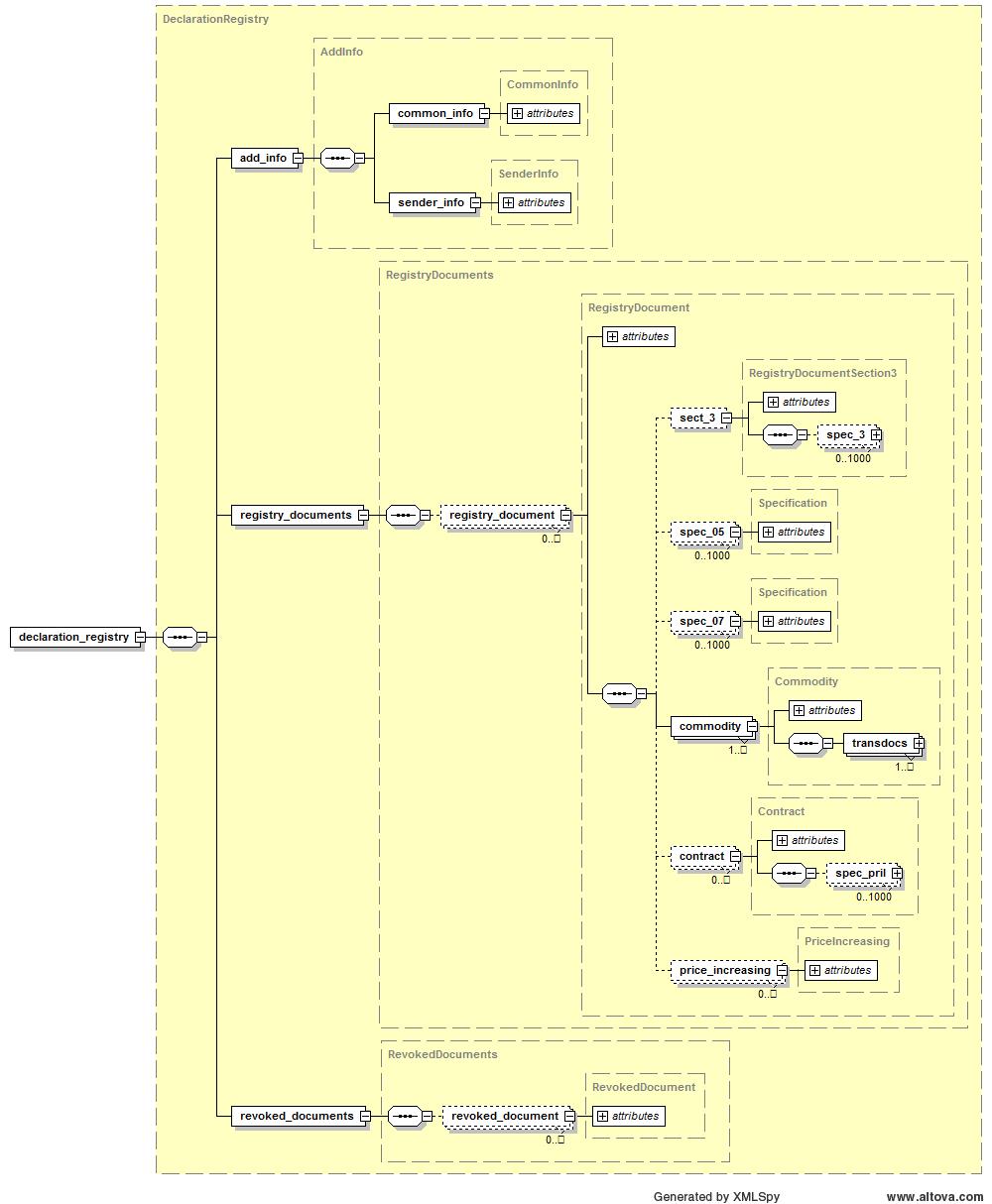 
      2.3.1-сурет. Өтініштер тізілімі файлының сызбасы.
      Көрсетілген сызба элементтерінің құрылымы осы құжаттың 2.6-бөлімінің мынадай кестелерінде келтірілген:
      Өтініштер тізілімі файлының XSD сызбасы осы құжатқа 1-қосымшада келтірілген.
      2.4. Өтініштер тізілімі файлының қызметтік бөлігінің сипаттамасы.
      Өтініштер тізілімі файлының қызметтік бөлігі құрамында екі еншілес элементі: Common_Info және sender_info элементтері бар Add_info элементін қамтиды.
      2.4.1. Өтініштер тізілімінің файлы туралы мәліметтерді қамтитын Common_Info еншілес элементінің сипаттамасы.
      2.4.1.1. "Файл сәйкестендіргіші" Атрибуты міндетті болып табылады және әрбір файлға бірегей кодты беруге және хабар жөнелтушіні сәйкестендіруге мүмкіндік береді.
      Файл сәйкестендіргішінің мынадай құрылымы бар:
      SSSRRRGGGGMMDDHHTTCC, онда:
      SSS – ӘЕЖС анықтамалығына сәйкес хабар жөнелтуші елдің цифрлық коды;
      RRR – ӘЕЖС анықтамалығына сәйкес хабар алушы елдің цифрлық коды;
      GGGG – файлды қалыптастыру жылы;
      MM – файлды қалыптастыру айы;
      DD – файлды қалыптастыру күні;
      HH – файлды қалыптастыру сағаты;
      TT – файлды қалыптастыру минуты;
      CC – файлды қалыптастыру секунды.
      Мысалы: 11239820090620152130, 64339820090610132310, 39864320090611141020. 
      2.4.1.2. "Ақпарат типі" атрибуты міндетті болып табылады және жіберілетін файлдағы ақпарат типін анықтауға мүмкіндік береді. КҚ-ның белгілеп алынған мәні бар.
      2.4.1.3. "Файл Форматының нұсқасы" атрибуты міндетті болып табылады және файл Форматының нұсқасын анықтайды. 
      2.4.1.4. "Файлдағы құжаттар саны" атрибуты міндетті болып табылады және берілетін файлдағы құжаттар (өтініштер мен Пікірлер) санын анықтайды. Файлда мәлімделген құжаттар санының нақты санына сәйкес келмеуі файл Форматын бұзушылық болып табылады.
      2.4.2. Өтініштер тізілімінің файлын жөнелтуші туралы мәліметтерді қамтитын Sender_Info еншілес элементінің сипаттамасы.
      2.4.2.1. "Жөнелтушінің тегі" атрибуты міндетті болып табылады және файлды жіберу үшін дайындаған жауапты тұлғаның тегін анықтайды. Элементтердің мәндері бос орындар мен дефисті қамтуы мүмкін.
      2.4.2.2. "Жөнелтушінің аты" атрибуты міндетті болып табылады және файлды жіберу үшін дайындаған жауапты тұлғаның атын анықтайды. Элементтердің мәндері бос орындар мен дефисті қамтуы мүмкін.
      2.4.2.3. "Жөнелтушінің әкесінің аты" атрибуты міндетті болып табылады және файлды жіберу үшін дайындаған жауапты тұлғаның әкесінің атын анықтайды. Элементтердің мәндері бос орындар мен дефисті қамтуы мүмкін.
      2.4.2.4. "Жөнелтушінің телефоны" атрибуты міндетті болып табылады және хабарламаны жөнелтушінің байланыс телефонын қамтиды. Өз бетінше форматта толтырылады.
      2.4.2.5. "Жөнелтушінің е-mail-ы" атрибуты міндетті емес болып табылады және жөнелтушінің электрондық поштасының мекенжайын көрсетеді.
      2.5. Өтініштер тізілімі файлының ақпараттық бөлігінің сипаттамасы.
      Өтініштер тізілімі файлының ақпараттық бөлігі екі бөлек элементтен тұрады: Registry_Documents (өтініштер тізілімі) және Revoked_Documents (өтініштерді кері қайтарып алу тізілімі).
      Registry_Documents элементі Registry_Document еншілес тізімдік элементінен тұрады, олардың әрқайсысы жеке өтініш бойынша мәліметтерді қамтиды.
      Revoked_Documents элементі Revoked_Document еншілес тізімдік элементінен тұрады, олардың әрқайсысы жеке қайтарып алуға өтініш бойынша мәліметтерді қамтиды.
      2.5.1. Өтініш туралы мәліметтерді қамтитын Registry_Document элементінің сипаттамасы.
      Registry_Document элементі жеке атрибуттар мен еншілес элементтерді қамтитын міндетті кешенді элемент болып табылады: 
      өтініштің 3-бөлімінен ақпарат беруге арналған sect_3 еншілес элементі;
      өтініштің 1-бөліміндегі келісімшарттарға ерекшеліктердің деректемелерін беруге арналған spec_05, spec_07 еншілес элементтері; 
      тауарлар мен төленген салық сомалары туралы мәліметтерді беруге арналған comodity еншілес элементі;
      өтінішке қосымшадан ақпарат беруге арналған contract еншілес элементі;
      бұрын ұсынылған өтініш туралы ақпарат беруге арналған price_increasing еншілес элементі, ол өтініш бойынша баға ұлғайтылған.
      2.5.1.1. Registry_Document элементі атрибуттарының сипаттамасы. 
      2.5.1.2. "Құжаттың сәйкестендіргіші" қызметтік атрибуты міндетті болып табылады және әрбір құжатқа бірегей код беруге, оның дереккөзін сәйкестендіруге мүмкіндік береді.
      Құжат сәйкестендіргішінің мынадай құрылымы бар:
      ИИИИИИИИИИИИИИИИИИSSSGGGGNNNNNNNN, онда:
      ИИИИИИИИИИИИИИИИИИ – 18-разрядты кодпен берілген, құжатты қалыптастырған жөнелтушінің (аумақтық салық органының) сәйкестендіргіші; 
      SSS – құжатты қалыптастырған салық органы елінің цифрлық коды (құжатты жөнелтуші ел);
      GGGG – ағымдағы жыл;
      NNNNNNNN – ағымдағы жылғы құжаттың реттік нөмірі.
      Нөмірлеуді әрбір аумақтық салық органы жүргізеді.
      Құжатты қалыптастырған жөнелтушінің (аумақтық салық органының) сәйкестендіргіші ‘*’ 18 разрядқа дейін резервтік символдармен толықтырылған өтінішті жөнелтуші елдің салық органдарының тиісті анықтамалығы бойынша құжатты қалыптастырған аумақтық салық органының кодынан тұрады. Мысалы: 
      222***************398200900000037;
      6201**************643200900000012;
      7707**************112200900000020;
      71****************051201500000019;
      012***************417201500000011.
      Қол жеткізілген уағдаластық бойынша ‘*’ резервтік символдары салық органдарының өз қарауы бойынша пайдаланылуы мүмкін.
      2.5.1.1.2. "Құжатты қалыптастыру күні" қызметтік атрибуты міндетті болып табылады және электрондық түрдегі құжатты қалыптастыру күнін қамтиды.
      2.5.1.1.3. "Құжаттың пайда болу себебі" қызметтік атрибуты міндетті болып табылады және құжаттың пайда болу себептерінің анықтамалығына сәйкес құжаттың пайда болу себептерінің кодын қамтиды (ҚПС).
      2.5.1.1.4. "Құжат типі" қызметтік атрибуты міндетті болып табылады және мынадай мәндерді қабылдайды: 0 – егер құжат жалпы белгіленген тәртіппен жіберілген жағдайда, 1 – егер құжат сұрау салуға жауап ретінде жіберілген жағдайда (2.1 нұсқасынан пайдаланылмайды), 2 – егер құжат мәлімет үшін жіберілген жағдайда. 
      2.5.1.1.5. "Сұрау салу сәйкестендіргіші" қызметтік атрибуты міндетті емес болып табылады және сұрау салудың электрондық түрдегі сәйкестендіргішін қамтиды. Егер өтініш сұрау салуға жауап болып табылған жағдайда толтырылады ("Құжаттың типі" атрибутында "1" мәні көрсетілген - 2.1 нұсқасынан пайдаланылмайды).
      2.5.1.1.6. "Өтініштің салық төлеуші көрсеткен нөмірі" атрибуты міндетті емес атрибуты болып табылады және өтініштің 1-бөлімінде өтініштің салық төлеуші көрсеткен нөмірін қамтиды. Салық органында өтінішті тіркеу туралы 01.01.2015-тен үлкен немесе тең күнін белгілеу кезінде міндетті. 
      2.5.1.1.7. "Салық төлеуші көрсеткен өтініштің күні" міндетті емес атрибуты болып табылады және өтініштің 1-бөлімінде салық төлеуші көрсеткен өтініштің күнін қамтиды. Салық органында өтінішті тіркеу туралы 01.01.2015-тен үлкен немесе тең күнін белгілеу кезінде міндетті.
      2.5.1.1.8. "Сатушының сәйкестендіру коды (нөмірі)2" атрибуты міндетті емес болып табылады және өтініштің 1-бөлімінде көрсетілген тауарды сатушының сәйкестендіру кодын (нөмірін) қамтиды.
      2.5.1.1.9. "Сатушы – жеке тұлғаның белгісі" атрибуты міндетті болып табылады және мынадай мәндерді қабылдайды: true – true – егер өтініштің 1 – бөлімінде көрсетілген сатушы жеке тұлға (не дара кәсіпкер) болып табылған жағдайда false-егер өтініштің 1-бөлімінде көрсетілген сатушы заңды тұлға немесе дара кәсіпкер болып табылған жағдайда.
      2.5.1.1.10. "Сатушының атауы" атрибуты міндетті болып табылады және өтініштің 1-бөлімінің 01-жолында көрсетілген сатушының атауын (ұйымның толық атауын, дара кәсіпкердің Т.А.Ә., жеке тұлғаның Т. А. Ә.) қамтиды.
      2.5.1.1.11. "Сатушы елінің коды" атрибуты міндетті болып табылады және өтініштің 03-жолында көрсетілген ӘЕЖС бойынша сатушы елінің цифрлық кодын қамтиды.
      2.5.1.1.12. "Сатып алушының сәйкестендіру коды (нөмірі)" атрибуты міндетті болып табылады және өтініштің 1-бөлімінде көрсетілген тауарды сатып алушының сәйкестендіру кодын (нөмірін) қамтиды.
      2.5.1.1.13. "Сатып алушының атауы" атрибуты міндетті болып табылады және өтініштің 1-бөлімінің 02-жолында көрсетілген сатып алушының атауын (ұйымның толық атауын, дара кәсіпкердің Т.А.Ә.) қамтиды.
      2.5.1.1.14. "Сатып алушы елінің коды" атрибуты міндетті болып табылады және өтініштің 1-бөлімінің 04-жолында көрсетілген ӘЕЖС бойынша сатып алушы елінің цифрлық кодын қамтиды.
      2.5.1.1.15. "Шарттың (келісімшарттың) нөмірі 1" атрибуты міндетті болып табылады және өтініштің 1-бөлімінің 05-жолында көрсетілген шарттың (келісімшарттың) нөмірін қамтиды.
      2.5.1.1.16. "Шарттың (келісімшарттың) күні 1" атрибуты міндетті болып табылады және өтініштің 1-бөлімінің 05-жолында көрсетілген шарттың (келісімшарттың) күнін қамтиды.
      2.5.1.1.17. "Комиссионердің, сенім білдірілген өкілдің не агенттің атауы" атрибуты міндетті емес болып табылады және өтініштің 1-бөлімінің 06-жолында көрсетілген комиссионердің, сенім білдірілген өкілдің не агенттің атауын (ұйымның толық атауын, дара кәсіпкердің Т.А.Ә.) қамтиды.
      2.5.1.1.18. "Шарттың (келісімшарттың) нөмірі 2" атрибуты міндетті емес болып табылады және өтініштің 1-бөлімінің 07-жолында көрсетілген шарттың (келісімшарттың) нөмірін қамтиды.
      2.5.1.1.19. "Шарттың (келісімшарттың) күні 2" атрибуты міндетті емес болып табылады және өтініштің 1-бөлімінің 07-жолында көрсетілген шарттың (келісімшарттың) күнін қамтиды.
      2.5.1.1.20. "Лизинг шартының белгісі" атрибуты міндетті болып табылады және мынадай мәндерді қабылдайды: false – егер өтініштің қағаз нысанындағы лизинг шартының белгісі болмаған жағдайда; true – егер өтініштің қағаз нысанындағы лизинг шартының белгісі белгіленген жағдайда.
      2.5.1.1.21. "Алыс – беріс шикізатын қайта өңдеу шартының белгісі" атрибуты міндетті болып табылады және мынадай мәндерді қабылдайды: false – егер өтініштің қағаз нысанында алыс-беріс шикізатын қайта өңдеу шартының белгісі болмаған жағдайда; true-егер өтініштің қағаз нысанында алыс-беріс шикізатын қайта өңдеу шартының белгісі белгіленген жағдайда.
      2.5.1.1.22. "Өтінішке қол қойған адамның Т.А.Ә." атрибуты міндетті емес болып табылады және өтініштің 1-бөлімінде көрсетілген өтінішке қол қойған сатып алушының – ұйым басшысының, дара кәсіпкердің немесе уәкілетті тұлғаның Т.А.Ә. қамтиды.
      2.5.1.1.23. "Өтінішті тіркеу туралы белгі нөмірі" атрибуты міндетті болып табылады және өтініштің 2-бөлімінде көрсетілген салық органында тіркеу туралы белгі нөмірін қамтиды.
      2.5.1.1.24. "Өтінішті салық органында тіркеу туралы белгі қойылған күн" атрибуты міндетті болып табылады және өтініштің 2-бөлімінде көрсетілген өтінішті салық органында тіркеу туралы белгі қойылған күнді қамтиды.
      2.5.1.1.25. "Сомадағы ҚҚС (төленген)" атрибуты міндетті емес болып табылады және өтініштің 2-бөлімінде көрсетілген салық органының белгісіне сәйкес төленген қосылған құн салығының сомасын қамтиды.
      2.5.1.1.26. "Сомадағы акциздер (төленген)" атрибуты міндетті емес болып табылады және өтініштің 2-бөлімінде көрсетілген салық органының белгісіне сәйкес акциздердің төленген сомасын қамтиды.
      2.5.1.1.27. "Акциздердің салықтық базасы (жиынтығы)" атрибуты міндетті емес болып табылады және тауар жолдары бойынша акциздердің салықтық базасының сомасын қамтиды.
      2.5.1.1.28. "ҚҚС салық базасы (жиынтығы)" атрибуты міндетті емес болып табылады және тауар жолдары бойынша ҚҚС салықтық базасының сомасын қамтиды. Салық органында өтінішті тіркеу туралы 01.01.2015-тен үлкен немесе оған тең күнді белгілеген кезде міндетті.
      2.5.1.1.29. "Акциздер салықтарының сомасы (жиынтығы)" атрибуты міндетті емес болып табылады және тұтас бірлікке дейін дөңгелектелген тауар жолдары бойынша акциздер салықтарының сомасын қамтиды (математикалық қағида).
      2.5.1.1.30. "ҚҚС салықтарының сомасы (жиынтығы)" атрибуты міндетті емес болып табылады және тұтас бірлікке дейін дөңгелектелген тауар жолдары бойынша ҚҚС салықтарының сомасын қамтиды (математикалық қағида). Салық органында өтінішті тіркеу туралы 01.01.2015-тен үлкен немесе оған тең күнді белгілеген кезде міндетті.
      2.5.1.1.31. "Инспектордың аты-жөні" атрибуты міндетті емес атрибуты болып табылады және өтінішті тексерген және өтініштің 2-бөлімінде көрсетілген жанама салықтарды (ҚҚС және (немесе) акциздерді салық салудан босату) төлеу туралы белгі қойған инспектордың аты-жөнін қамтиды. Салық органында өтінішті тіркеу туралы 01.01.2015-тен үлкен немесе оған тең күнді белгілеген кезде міндетті.
      2.5.1.1.32. "Салық органының салықтарды төлеу туралы белгі қойған күні" атрибуты міндетті болып табылады және өтініштің 2-бөлімінде көрсетілген салық органы салықтарды төлеу туралы белгі қойған күнді қамтиды.
      2.5.1.1.33. "Салық органының атауы" атрибуты міндетті болып табылады және өтініштің 2-бөлімінде көрсетілген салық органының атауын қамтиды.
      2.5.1.1.34. "Өтінішті беру тәсілі" атрибуты міндетті болып табылады және мынадай мәндерді қабылдайды: 1 – егер өтініш қағаз жеткізгіште және электрондық түрде ұсынылған жағдайда, 2 – егер өтініш тек электрондық (электрондық-цифрлық) қолтаңбамен ұсынылған жағдайда.
      2.5.1.1.35. "Кері қайтарып алынған өтініштің сәйкестендіргіші" атрибуты міндетті емес атрибуты болып табылады және ауыстыру әдістерінің бірімен өтінішті кері қайтарып алған жағдайда, кері қайтарып алынған өтініштің сәйкестендіргішін қамтиды.
      2.5.1.1.36. "Кері қайтарып алынған өтініштің салық органында тіркелгені туралы белгінің нөмірі" атрибуты міндетті емес атрибуты болып табылады және кері қайтарып алынған өтініштің 2-бөлімінде көрсетілген кері қайтарып алынған өтініштің салық органында тіркелгені туралы белгінің нөмірін қамтиды. Ауыстыру әдістерінің бірімен өтінішті кері қайтарып алған жағдайда толтырылады.
      2.5.1.1.37. "Кері қайтарып алынған өтініштің салық органында тіркелгені туралы белгі қойылған күн" атрибуты міндетті емес атрибуты болып табылады және кері қайтарып алынған өтініштің 2-бөлімінде көрсетілген кері қайтарып алынған өтініштің салық органында тіркелгені туралы белгі қойылған күнді қамтиды. Ауыстыру әдістерінің бірімен өтінішті кері қайтарып алған жағдайда толтырылады.
      2.5.1.1.38. "Алдыңғы өтініштің салық органында тіркелгені туралы белгі нөмірі" атрибуты міндетті емес атрибуты болып табылады және салық төлеуші көрсеткен алдыңғы өтініштің салық органында тіркелгені туралы белгі нөмірін қамтиды. Құжаттың пайда болу себебі = 4 немесе 6 болған кезде міндетті.
      2.5.1.1.39. "Алдыңғы өтініштің салық органында тіркелгені туралы белгі қойылған күн" атрибуты міндетті емес атрибуты болып табылады және салық төлеуші көрсеткен алдыңғы өтініштің салық органында тіркелгені туралы белгі қойылған күнді қамтиды. Құжаттың пайда болу себебі = 4 немесе 6 болған кезде міндетті.
      2.5.1.1.40. "Ескерту" атрибуты міндетті емес атрибуты болып табылады және өтініш туралы қосымша мәтіндік ақпаратты қамтиды.
      2.5.1.2. Өтініштің 3-бөлімінен мәліметтерді қамтыған Sect _3 элементінің сипаттамасы.
      Sect_3 элементі өзіне өтініштің 3-бөлімінен келісімшарттарға ерекшеліктердің деректемелерін беруге арналған атрибуттар мен spec_3 еншілес элементін қамтитын міндетті емес кешенді элемент болып табылады.
      2.5.1.2.1. Sect_3 элементі атрибуттарының сипаттамасы.
      2.5.1.2.1.1. "Сатушы типі" атрибуты міндетті емес болып табылады және сатушы типін беруге арналған. Мынадай мәндерді қабылдауы мүмкін: 6 (сатушы), 0 (комитент), 1 (сенім білдіруші), 2 (принципал). Салық органында өтінішті тіркеу туралы 01.01.2015-тен үлкен немесе оған тең күнді белгілеген кезде міндетті.
      2.5.1.2.1.2. "Сатушының, комитенттің, сенім білдірушінің, принципалдың сәйкестендіру коды (нөмірі)" атрибуты міндетті болып табылады және өтініштің 3-бөлімінде көрсетілген сатушының, комитенттің, сенім білдірушінің, принципалдың сәйкестендіру кодын (нөмірін) қамтиды.
      2.5.1.2.1.3. "Сатушының, комитенттің, сенім білдірушінің, принципалдың атауы" атрибуты міндетті болып табылады және өтініштің 3-бөлімінің 08-жолында көрсетілген сатушының, комитенттің, сенім білдірушінің, принципалдың (ұйымның толық атауы, дара кәсіпкердің Т.А.Ә.) атауының мәнін қабылдайды.
      2.5.1.2.1.4. "Сатушы, комитент, сенім білдіруші, принципал елінің коды" атрибуты міндетті болып табылады және өтініштің 3-бөлімінің 10-жолында көрсетілген ӘЕЖС бойынша салық төлеуші елінің цифрлық кодын қамтиды. 
      2.5.1.2.1.5. "Сатып алушының түрі" атрибуты міндетті емес болып табылады және сатып алушының типін беруге арналған. Мынадай мәндерді қабылдауы мүмкін: 7 (Сатып алушы), 3 (комиссионер), 4 (сенім білдірілген өкіл), 5 (агент). Салық органында өтінішті тіркеу туралы 01.01.2015-тен үлкен немесе оған тең күнді белгілеген кезде міндетті.
      2.5.1.2.1.6. "Сатып алушының, комиссионердің, сенім білдірілген өкілдің, агенттің сәйкестендіру коды (нөмірі)" атрибуты міндетті емес болып табылады және өтініштің 3-бөлімінде көрсетілген сатып алушының, комиссионердің, сенім білдірілген өкілдің, агенттің сәйкестендіру кодын (нөмірін) қамтиды.
      2.5.1.2.1.7. "Сатып алушының, комиссионердің, сенім білдірілген өкілдің, агенттің атауы" атрибуты міндетті болып табылады және өтініштің 3-бөлімінің 09-жолында көрсетілген сатып алушының, комиссионердің, сенім білдірілген өкілдің, агенттің (ұйымның толық атауы, дара кәсіпкердің Т.А.Ә.) атауының мәнін қабылдайды.
      2.5.1.2.1.8. "Сатып алушы, комиссионер, сенім білдірілген өкіл, агент елінің коды" атрибуты міндетті болып табылады және өтініштің 3-бөлімінің 11-жолында көрсетілген ӘЕЖС бойынша салық төлеуші-сатып алушы елдің цифрлық кодын қамтиды.
      2.5.1.2.1.9. "3-бөлімнің шартының (келісімшартының) нөмірі" атрибуты міндетті болып табылады және өтініштің 3-бөлімінде көрсетілген шарттың (келісімшарттың) нөмірін қамтиды.
      2.5.1.2.1.10. "3-бөлімнің шартының (келісімшартының) күні" атрибуты міндетті болып табылады және өтініштің 3-бөлімінде көрсетілген шарттың (келісімшарттың) күнін қамтиды.
      2.5.1.2.2. Spec_3 еншілес элементінің сипаттамасы.
      Spec_3 элементі міндетті емес болып табылады және өтініштің 3-бөлімінен келісімшарттарға ерекшеліктердің деректемелері туралы тізімдік мәліметтерді қамтиды. 
      2.5.1.2.2.1. "Ерекшеліктің реттік нөмірі" атрибуты міндетті болып табылады және өтініштің 3-бөлімінен келісімшартқа ерекшеліктер деректемелерінің тізіміндегі ерекшеліктің реттік нөмірін қамтиды.
      2.5.1.2.2.2. "Ерекшелік нөмірі" атрибуты міндетті болып табылады және өтініштің 3-бөлімінде көрсетілген шартқа (келісімшартқа) ерекшеліктің нөмірін қамтиды.
      2.5.1.2.2.3. "Ерекшеліктің күні" атрибуты міндетті болып табылады және өтініштің 3-бөлімінде көрсетілген шартқа (келісімшартқа) ерекшеліктің күнін қамтиды.
      2.5.1.3. Spec_05 еншілес элементінің сипаттамасы.
      Spec_05 элементі міндетті емес болып табылады және өтініштің 05-жолынан келісімшарттарға ерекшеліктердің деректемелері туралы тізімдік мәліметтерді қамтиды. Spec_05 саны 1000 (мың) элементтен аспауы тиіс.
      2.5.1.3.1. "Ерекшеліктің реттік нөмірі" атрибуты міндетті болып табылады және өтініштің 1-бөлімінің 05-жолынан келісімшартқа ерекшеліктердің деректемелерінің тізіміндегі ерекшеліктің реттік нөмірін қамтиды.
      2.5.1.3.2. "Ерекшеліктің нөмірі" атрибуты міндетті болып табылады және өтініштің 1-бөлімінің 05-жолында көрсетілген шартқа (келісімшартқа) ерекшеліктің нөмірін қамтиды.
      2.5.1.3.3. "Ерекшеліктің күні" атрибуты міндетті болып табылады және өтініштің 1-бөлімінің 05-жолында көрсетілген шартқа (келісімшартқа) ерекшеліктің күнін қамтиды.
      2.5.1.4. Spec_07 еншілес элементінің сипаттамасы.
      Spec_07 элементі міндетті емес болып табылады және өтініштің 07-жолынан келісімшарттарға ерекшеліктердің деректемелері туралы тізімдік мәліметтерді қамтиды. Spec_07 саны 1000 (мың) элементтен аспауы тиіс.
      2.5.1.4.1. "Ерекшеліктің реттік нөмірі" атрибуты міндетті болып табылады және өтініштің 1-бөлімінің 07-жолынан келісімшартқа ерекшеліктердің деректемелерінің тізіміндегі ерекшеліктің реттік нөмірін қамтиды.
      2.5.1.4.2. "Ерекшеліктің нөмірі" атрибуты міндетті болып табылады және өтініштің 1-бөлімінің 07-жолында көрсетілген шартқа (келісімшартқа) ерекшеліктің нөмірін қамтиды.
      2.5.1.4.3. "Ерекшеліктің күні" атрибуты міндетті болып табылады және өтініш берушінің 1-бөлімінің 07-жолында көрсетілген шартқа (келісімшартқа) ерекшеліктің күнін қамтиды.
      2.5.1.5. Тауарлар мен төленген салықтар туралы мәліметтерді қамтитын Comodity еншілес элементінің сипаттамасы.
      Comodity элементі тауарлар туралы мәліметтерді көрсету үшін өз атрибуттарын және тауарлар туралы мәліметтердің әрбір жолы бойынша көліктік (тауарға ілеспе) құжаттар туралы ақпаратты беруге арналған transdocs еншілес элементін қамтитын міндетті кешенді элемент болып табылады.
      2.5.1.5.1. Commodity элементі атрибуттарының сипаттамасы.
      2.5.1.5.1.1. "Құжаттағы тәртіп бойынша тауар нөмірі" қызметтік атрибуты міндетті болып табылады және өтініштің 1-бағанында көрсетілген тауардың реттік нөмірін қамтиды.
      2.5.1.5.1.2. "Тауар атауы" атрибуты міндетті болып табылады және өтініштің 2-бағанында көрсетілген атауды қамтиды.
      2.5.1.5.1.3. "СЭҚ ТН бойынша тауар коды" атрибуты міндетті емес болып табылады және өтініштің 3-бағанында көрсетілген Сыртқы экономикалық қызметтің бірыңғай тауар номенклатурасына (ЕАЭО СЭҚ ТН) сәйкес тауардың кодын қамтиды.
      2.5.1.5.1.4. "Тауардың өлшем бірлігі" атрибуты міндетті емес болып табылады және өтініштің 4-бағанында көрсетілген тауардың өлшем бірлігінің атауына сәйкес келетін Өлшем бірліктерінің жалпыресейлік сыныптауышы (ӨБЖС) бойынша тауардың өлшем бірлігінің кодын қамтиды. Салық органында өтінішті тіркеу туралы 01.01.2015-тен үлкен немесе оған тең күнді белгілеген кезде міндетті. Өлшем бірліктерінің жалпыресейлік сыныптауышында (ӨБЖС) тауардың өлшем бірлігінің коды болмаған жағдайда, FFFF мәні көрсетіледі. 
      2.5.1.5.1.5. "Тауардың саны" атрибуты міндетті емес болып табылады және өтініштің 5-бағанында көрсетілген тауардың санын қамтиды. Салық органында өтінішті тіркеу туралы 01.01.2015-тен үлкен немесе оған тең күнді белгілеген кезде міндетті.
      2.5.1.5.1.6. "Тауардың (жұмыстың) құны" атрибуты міндетті болып табылады және өтініштің 6-бағанында көрсетілген тауардың құнын қамтиды.
      2.5.1.5.1.7. "Валюта коды" атрибуты міндетті болып табылады және өтініштің 6-бағанында тауардың құны көрсетілген Валюталардың жалпыресейлік сыныптауышы (ВЖС) бойынша өтініштің 7-бағанынан валютаның цифрлық кодын қамтиды.
      2.5.1.5.1.8. "Валюта бағамы" атрибуты міндетті болып табылады және өтініштің 8-бағанынан валюта бағамын қамтиды.
      2.5.1.5.1.9. "Шот-фактураның нөмірі" атрибуты міндетті болып табылады және өтініштің 11-бағанынан шот-фактураның нөмірі туралы ақпаратты қамтиды.
      2.5.1.5.1.10. "Шот-фактура күні" атрибуты міндетті болып табылады және өтініштің 12-бағанында көрсетілген шот-фактураның үзінді-көшірмесінің күнін қамтиды.
      2.5.1.5.1.11. "Тауарды есепке алу күні" атрибуты міндетті болып табылады және салық төлеушінің өтініштің 13-бағанында көрсетілген әкелінген тауарды есепке алу күнін қамтиды.
      2.5.1.5.1.12. "Салық базасы (акциздер)" атрибуты міндетті емес болып табылады және өтініштің 14-бағанында көрсетілген акциздер бойынша салық базасының шамасын (ақшалай мәндегі соманы немесе оларға қатысты акциздердің тіркелген мөлшерлемелері белгіленген тауарлардың санын (көлемін)) қамтиды.
      2.5.1.5.1.13. "Салық базасы (ҚҚС)" атрибуты міндетті болып табылады және өтініштің 15-бағанында көрсетілген қосылған құн салығы бойынша салық базасының шамасын (ақшалай мәндегі соманы) қамтиды.
      2.5.1.5.1.14. "Тіркелген (ерекшелігі бар) салық мөлшерлемесі (акциздер)" атрибуты міндетті емес болып табылады және өтініштің 16-бағанынан ұлттық валютада қайта есептелген акциздер мөлшерлемесін қамтиды. Бұл ретте, егер тауар (жұмыс, көрсетілетін қызмет) бойынша жеңілдік қолданылса, онда "тіркелген (ерекшелігі бар) салық мөлшерлемесі" Атрибуты ақпарат алмасу кезінде "-1" мәнімен толтырылады.
      2.5.1.5.1.15. "Адвалорлық салық мөлшерлемесі (акциздер)" атрибуты міндетті емес болып табылады және өтініштің 17-бағанынан пайызбен көрсетілген акциз мөлшерлемесін қамтиды. Бұл ретте, егер тауар (жұмыс, көрсетілетін қызмет) бойынша жеңілдік қолданылса, онда "адвалорлық салық мөлшерлемелері (акциздер)" атрибуты ақпарат алмасу кезінде "-1" мәнімен толтырылады.
      2.5.1.5.1.16. "Салық мөлшерлемесі (ҚҚС)" атрибуты міндетті болып табылады және өтініштің 18-бағанында көрсетілген қосылған құн салығының мөлшерлемесін (пайызбен) қамтиды. Бұл ретте, егер тауар (жұмыс, көрсетілетін қызмет) бойынша жеңілдік қолданылса, онда "салық мөлшерлемесі (ҚҚС)" атрибуты ақпарат алмасу кезінде "-1" мәнімен толтырылады.
      2.5.1.5.1.17. "Салық сомасы (акциздер)" атрибуты міндетті емес болып табылады және өтініштің 19-бағанында көрсетілген акциз сомасын (ақшалай мәнде) қамтиды.
      2.5.1.5.1.18. "Салық сомасы (ҚҚС)" атрибуты міндетті емес болып табылады және өтініштің 20-бағанында көрсетілген қосылған құн салығының сомасын (ақшалай мәнде) қамтиды.
      2.5.1.5.2. Көліктік (тауарға ілеспе) құжаттар туралы мәліметтерді қамтитын Transdocs еншілес элементі атрибуттарының сипаттамасы.
      Transdocs элементі міндетті болып табылады және өтініштің 1-бөлімінің тауарлар тізіліміндегі тауар позициясының әрбір жолы үшін көрсетілген көліктік (тауарға ілеспе) құжаттардың деректемелері туралы тізімдік мәліметтерді қамтиды. Transdocs элементтерінің саны шектелмеген.
      2.5.1.5.2.1. "Көліктік (тауарға ілеспе) құжаттың сериясы, нөмірі" атрибуты міндетті болып табылады және өтініштің 9-бағанынан көліктік (тауарға ілеспе) құжаттың сериясы мен нөмірі туралы ақпаратты қамтиды.
      2.5.1.5.2.2. "Көліктік (тауарға ілеспе) құжаттың күні" атрибуты міндетті болып табылады және өтініштің 10-бағанында көрсетілген көліктік (тауарға ілеспе) құжаттың күнін қамтиды.
      2.5.1.6. Өтінішке қосымшадан шарттар (келісімшарттар) туралы мәліметтерді қамтитын Contract еншілес элементінің сипаттамасы.
      Contract элементі өз атрибуттары мен spec_pril еншілес элементін қамтитын, өтінішке Қосымшадан келісімшарттарға ерекшеліктердің деректемелері туралы ақпаратты беруге арналған міндетті емес кешенді элемент болып табылады.
      2.5.1.6.1. Contract элементі атрибуттарының сипаттамасы.
      2.5.1.6.1.1. "Реттік нөмір" қызметтік атрибуты міндетті болып табылады және сатушы, сатып алушы және шарт (келісімшарт) туралы мәліметтерді қамтитын Қосымшадан сегменттің реттік нөмірін қамтиды.
      2.5.1.6.1.2. "Сатушы типі" атрибуты міндетті емес және сатушының типін белгілеуге арналған. Мынадай мәндерді қабылдауы мүмкін: 0 (комитент), 1 (сенім білдіруші), 2 (принципал), 3 (комиссионер), 4 (Сенім білдірілген өкіл), 5 (Агент), 6 (Сатушы), 7 (Сатып алушы). Салық органында өтінішті тіркеу туралы 01.01.2015-тен үлкен немесе оған тең күнді белгілеген кезде міндетті.
      2.5.1.6.1.3. "Сатушының (комиссионердің, сенім білдірілген өкілдің, агенттің / комитенттің, сенім білдірушінің, принципалдың) сәйкестендіру коды (нөмірі)" атрибуты міндетті емес болып табылады және тауарды сатушының сәйкестендіру кодын (нөмірін) қамтиды.
      2.5.1.6.1.4. "Сатушының (комиссионердің, сенім білдірілген өкілдің, агенттің / комитенттің, сенім білдірушінің, принципалдың атауы)" атрибуты міндетті болып табылады және сатушының атауын (ұйымның толық атауын, дара кәсіпкердің Т.А.Ә., жеке тұлғаның Т.А.Ә.) қамтиды.
      2.5.1.6.1.5. "Сатушы елінің (комиссионердің, сенім білдірілген адамның, агенттің / комитенттің, сенім білдірушінің, принципалдың) коды" атрибуты міндетті болып табылады және ӘЕЖС бойынша салық төлеуші елінің цифрлық кодын қамтиды.
      2.5.1.6.1.6. "Сатып алушының типі" атрибуты міндетті емес болып табылады және сатып алушының типін белгілеуге арналған; мынадай мәндерді қабылдауы мүмкін: 0 (Комитент), 1 (Сенім білдіруші), 2 (Принципал), 3 (Комиссионер), 4 (Сенім білдірілген өкіл), 5(Агент), 6 (Сатушы), 7 (Сатып алушы). Салық органында өтінішті тіркеу туралы 01.01.2015-тен үлкен немесе оған тең күнді белгілеген кезде міндетті.
      2.5.1.6.1.7. "Сатып алушының (комиссионердің, сенім білдірілген өкілдің, агенттің / комитенттің, сенім білдірушінің, принципалдың) сәйкестендіру коды (нөмірі)" атрибуты міндетті емес болып табылады және тауарды сатып алушының сәйкестендіру кодын (нөмірін) қамтиды.
      2.5.1.6.1.8. "Сатып алушының (комиссионердің, сенім білдірілген өкілдің, агенттің / комитенттің, сенім білдірушінің, принципалдың атауы)" атрибуты міндетті болып табылады және сатып алушының атауын (ұйымның толық атауын, дара кәсіпкердің Т.А.Ә.) қамтиды.
      2.5.1.6.1.9. "Сатып алушы елінің коды (комиссионердің, сенімді өкілдің, агенттің / комитенттің, сенім білдірушінің, принципалдың)" атрибуты міндетті болып табылады және ӘЕЖС бойынша салық төлеуші-сатып алушы елінің цифрлық кодын қамтиды.
      2.5.1.6.1.10. "Шарттың (келісімшарттың) нөмірі" атрибуты міндетті болып табылады және шарттың (келісімшарттың) нөмірін қамтиды.
      2.5.1.6.1.11. "Шарттың (келісімшарттың) күні" атрибуты міндетті болып табылады және шарттың (келісімшарттың) күнін қамтиды.
      2.5.1.6.2. Spec_pril еншілес элементінің сипаттамасы.
      Spec_pril элементі міндетті емес болып табылады және өтінішке қосымшадан келісімшарттарға ерекшеліктердің деректемелері туралы тізімдік мәліметтерді қамтиды. Spec_pril саны 1000 (мың) элементтен аспауы тиіс.
      2.5.1.6.2.1. "Ерекшеліктің реттік нөмірі" атрибуты міндетті болып табылады және өтінішке Қосымшадан келісімшартқа ерекшеліктердің деректемелерінің тізіміндегі ерекшеліктің реттік нөмірін қамтиды.
      2.5.1.6.2.2. "Ерекшелік нөмірі" атрибуты міндетті болып табылады және өтінішке Қосымшада көрсетілген шартқа (келісімшартқа) ерекшеліктің нөмірін қамтиды.
      2.5.1.6.2.3. "Ерекшелік күні" атрибуты міндетті болып табылады және өтінішке Қосымшада көрсетілген шартқа (келісімшартқа) ерекшеліктің күнін қамтиды.
      2.5.1.7. Бағасы ұлғайтылған бұрын ұсынылған өтініш туралы мәліметтерді қамтитын Price_increasing еншілес элементінің сипаттамасы.
      Price_increasing элементі міндетті емес элемент болып табылады және шарттың (келісімшарттың) қатысушылары импортталған тауарлардың бағасын ұлғайтқан, бұрын ұсынылған өтініш туралы мәліметтерді қамтиды.
      2.5.1.7.1. Price_increasing элементі Атрибутытарының сипаттамасы.
      2.5.1.7.1.1. "Бұрын ұсынылған өтініштің сәйкестендіргіші" атрибуты міндетті болып табылады және бұрын ұсынылған өтініштің сәйкестендіргішін қамтиды.
      2.5.1.7.1.2. "Өтінішті салық органында тіркеу туралы белгі нөмірі" атрибуты міндетті болып табылады және бұрын ұсынылған өтініштің 2-бөлімінде көрсетілген өтінішті салық органында тіркеу туралы белгінің нөмірін қамтиды.
      2.5.1.7.1.3. "Өтінішті салық органында тіркеу туралы белгі қойылған күн" атрибуты міндетті болып табылады және бұрын ұсынылған өтініштің 2-бөлімінде көрсетілген өтінішті салық органында тіркеу туралы белгі қойылған күнді қамтиды.
      2.5.1.7.1.4. "Бағаның ұлғаю айы" атрибуты міндетті болып табылады және шарттың (келісімшарттың) қатысушылары импортталған тауарлардың бағасын ұлғайтқан айдың нөмірін қамтиды.
      2.5.1.7.1.5. "Бағаның ұлғаю жылы" атрибуты міндетті болып табылады және шарттың (келісімшарттың) қатысушылары импортталған тауарлардың бағасын ұлғайтқан жылды қамтиды.
      2.5.2. Өтініштерді қайтарып алулар туралы мәліметтерді қамтитын Revoked_documents элементінің сипаттамасы.
      Revoked_Documents элементі Revoked_Document еншілес тізімдік элементін қамтиды, олардың әрқайсысында өтінішті жеке кері қайтару бойынша мәліметтер болады.
      Revoked_Document элементі өтінішті кері қайтарып алу туралы ақпаратты беру үшін өзінде өз атрибуттарын қамтылған міндетті кешенді элемент болып табылады.
      2.5.2.1. Revoked_Document элементі атрибуттарының сипаттамасы.
      2.5.2.1.1. "Құжаттың сәйкестендіргіші" қызметтік атрибуты міндетті болып табылады және әрбір құжатқа бірегей код беруге және оның көзін сәйкестендіруге мүмкіндік береді.
      Барлық мүше-мемлекеттерден (Ресей Федерациясынан басқа) өтініштерді кері қайтарып алуларда "құжаттың сәйкестендіргіші" кері қайтарып алынатын өтініштердің сәйкестендіргішін қайталайды.
      Ресей Федерациясынан өтініштерді кері қайтарып алуларда "құжаттың сәйкестендіргішінің" мынадай құрылымы бар:
      ИИИИИИИИИИИИИИИИИИSSSGGGGNNNNNNNN, онда:
      ИИИИИИИИИИИИИИИИИИ – 18 биттік кодпен ұсынылған құжатты қалыптастырған жөнелтушінің (аумақтық салық органының) сәйкестендіргіші; 
      SSS – құжатты қалыптастырған салық органы елінің цифрлық коды (құжатты жіберуші ел);
      GGGG – ағымдағы жыл;
      NNNNNNNN – ағымдағы жылдағы құжаттың реттік нөмірі. Нөмірлеуді әрбір аумақтық салық органы жүргізеді.
      Құжатты қалыптастырған жөнелтушінің (аумақтық салық органының) сәйкестендіргіші ‘*’ 18 разрядқа дейін резервтік символдармен толықтырылған өтінішті жөнелтуші елдің салық органдарының тиісті анықтамалығы бойынша құжатты қалыптастырған аумақтық салық органының кодынан тұрады. Мысалы:
      6201**************643200900000012.
      Қол жеткізілген уағдаластық бойынша ‘*’ резервтік символдары салық органдарының өз қарауы бойынша пайдаланылуы мүмкін.
      2.5.2.1.2. "Құжатты қалыптастыру күні" қызметтік атрибуты міндетті болып табылады және электрондық түрдегі құжатты қалыптастыру күнін қамтиды.
      2.5.2.1.3. "Құжаттың пайда болу себебі" қызметтік атрибуты міндетті болып табылады және Құжаттың пайда болу себептерінің анықтамалығы (ҚПС) бойынша құжаттың пайда болу себептерінің кодын қамтиды және "3" мәнін қабылдайды.
      2.5.2.1.4. "Құжат типі" қызметтік атрибуты міндетті болып табылады және мынадай мәндерді қабылдайды: 0 – егер құжат жалпыға бірдей белгіленген тәртіппен жіберілген жағдайда; 1 – егер құжат сұраққа жауап беруге жіберілген жағдайда (2.1 нұсқасынан бастап пайдаланылмайды); 2 – егер құжат мәлімет үшін жіберілген жағдайда.
      2.5.2.1.5. "Сұрау салу сәйкестендіргіші" қызметтік атрибуты міндетті емес болып табылады және егер қалыптастырылған өтінішті кері қайтарып алу сұрау салуға жауап болып табылса және "Құжат типі" атрибутында "1" (2.1 нұсқасынан бастап пайдаланылмайды) мәні көрсетілген жағдайда электрондық түрдегі сұрау салу сәйкестендіргішін қамтиды.
      2.5.2.1.6. "Өтінішті салық органында тіркеу туралы белгі нөмірі" атрибуты міндетті болып табылады және өтініштің 2-бөлімінде көрсетілген өтінішті салық органында тіркеу туралы белгінің нөмірін қамтиды.
      2.5.2.1.7. "Өтінішті салық органында тіркеу туралы белгі қойылған күн" атрибуты міндетті болып табылады және өтініштің 2-бөлімінде көрсетілген өтінішті салық органында тіркеу туралы белгі қойылған күнді қамтиды.
      2.5.2.1.8. "Кері қайтарылатын өтініштің сәйкестендіргіші" атрибуты міндетті атрибуты болып табылады және кері қайтарылатын өтініштің сәйкестендіргішін қамтиды.
      2.5.2.1.9. "Өтінішті кері қайтарып алу себебі" атрибуты міндетті болып табылады және оның негізінде өтінішті кері қайтарып алу жүргізілген өтінішті кері қайтарып алу себептерінің кодын қамтиды. Өтініштерді кері қайтарып алу себептерінің анықтамалығы бойынша мүмкін болатын мәндердің бірін көрсетеді. 
      2.5.2.1.10. "Ескерту" атрибуты міндетті емес атрибуты болып табылады және өтініштерді кері қайтарып алу себептері туралы қосымша мәтіндік ақпаратты немесе өзге де қосымша ақпаратты қамтиды.
      2.6. Өтініштер тізілімі файлын ұсыну форматы.
      2.6.1. Файлдың қызметтік бөлігінің құрамы мен құрылымы.
      2.6.1.1. Өтініштер тізілімінің файлы туралы мәліметтер.
      2.6.1.1-тармағына кесте
      2.6.1.2. Өтініштер тізілімінің файлын жөнелтуші туралы мәліметтер.
      2.6.1.2-кесте
      2.6.2. Файлдың ақпараттық бөлігінің құрамы мен құрылымы.
      2.6.2.1. Өтініш туралы мәліметтер.
      2.6.2.1-кесте
      2.6.2.2. Өтініштің 3-бөлімінің деректемелері туралы мәліметтер.
      2.6.2.2-кесте
      2.6.2.3. Өтініштің 3-бөлімінен келісімшарттарға ерекшеліктердің деректемелері туралы мәліметтер.
      2.6.2.3-кесте
      2.6.2.4. Өтініштің 1-бөлімінің 05-жолы бойынша келісімшарттарға ерекшеліктердің деректемелері туралы мәліметтер.
      2.6.2.4-кесте
      2.6.2.5. Өтініштің 1-бөлімінің 07-жолы бойынша келісімшарттарға ерекшеліктердің деректемелері туралы мәліметтер.
      2.6.2.5-кесте
      2.6.2.6. Тауарлар мен төленген салықтар туралы мәліметтер 
      2.6.2.6-кесте
      2.6.2.7. Көліктік (тауарға ілеспе) құжаттар туралы мәліметтер.
      2.6.2.7-кесте
      2.6.2.8. Өтінішке Қосымшадан шарттар (келісімшарттар) туралы мәліметтер.
      2.6.2.8-кесте
      2.6.2.9. Өтінішке қосымшадан келісімшарттарға ерекшеліктердің деректемелері туралы мәліметтер.
      2.6.2.9-кесте
      2.6.2.10. Бағасы ұлғайтылған, бұрын ұсынылған өтініш туралы мәліметтер
      2.6.2.10-кесте
      2.6.2.11. Өтінішті кері қайтарып алу туралы мәліметтер
      2.6.2.11-кесте
      3. Сұрау салулар тізілімі файлы форматының сипаттамасы.
      3.1. Жалпы ережелер.
      Салық төлеуші-салық органына өтініштің қағаз жеткізгіштегі данасын ұсынған және ол электрондық түрде болмаған жағдайда ақпаратты алушы-салық органы өтінішті электрондық түрде ұсыну туралы сұрау салу қалыптастырады (Сұрау салу типі = 1).
      Сұрау салулар тізілімі файлының қатаң белгіленген түрдегі атауы бар және ол қызметтік және ақпараттық бөліктерді қамтиды. Қызметтік бөлік сұрау салулар файлы туралы жалпы мәліметтерді және хабар жөнелтуші туралы деректерді қамтиды. Файлдың ақпараттық бөлігі сұрау салулар тізілімін қамтиды.
      3.2. Сұрау салулар тізілімі файлы атауының құрылымы.
      Алмасу үшін деректері бар файлдар мынадай түрдегі атауларға ие:
      RSGGGGSSSRRRNNN.XML, мұнда
      RS – берілетін ақпараттың префиксі (сұрау салулар тізілімі);
      GGGG – ағымдағы жыл.
      SSS – Әлем елдерінің жалпыресейлік сыныптауышы (ӘЕЖС) бойынша ақпаратты беретін елдің цифрлық коды;
      RRR – Әлем елдерінің жалпыресейлік сыныптауышы (ӘЕЖС) бойынша ақпаратты алатын елдің цифрлық коды;
      NNN – ағымдағы жылдағы сұрау салу тізілімі файлының нөмірі.
      Мысалы: RS2009112398111.XML, RS2009398112107.XML, RS2009643398403.XML.
      3.3. Сұрау салулар тізілімі файлының сызбасы.
      Сұрау салулар тізілімі файлының сызбасы графикалық түрде (диаграммамен) 3.3.1-суретте берілген. Сызбаның құрылымдық элементтерінің құрамы мен сипаттамасы осы құжаттың 3.4. және 3.5-бөлімдерінде берілген. 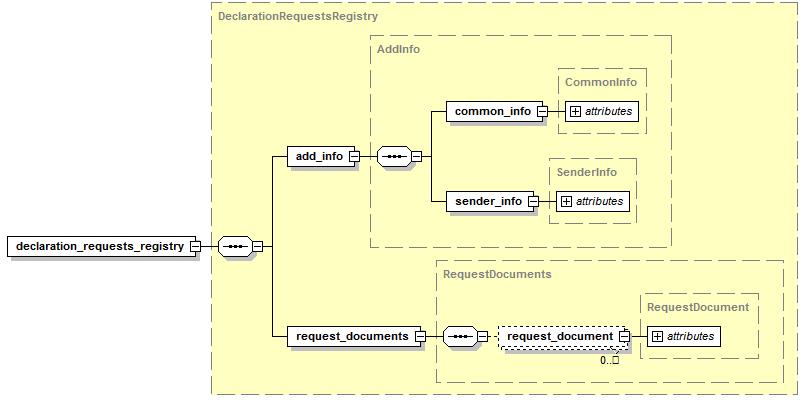 
      3.3.1-сурет. Сұрау салулар тізілімі файлының сызбасы.
      Көрсетілген сызба элементтерінің құрылымы осы құжаттың 3.6-бөлімінің мынадай кестелерінде келтірілген:
      Сұрау салулар тізілімі файлы XSD сызбасының сипаттамасы осы құжатқа 2-қосымшада келтірілген.
      3.4. Сұрау салулар тізілімі файлының қызметтік бөлігі деректемесінің сипаттамасы.
      Сұрау салулар тізілімі файлының қызметтік бөлігі құрамында екі еншілес элементі: Common_Info және Sender_Info элементтері бар Add_Info элементін қамтиды. 
      3.4.1. Сұрау салулар тізілімінің файлы туралы мәліметтерді қамтитын Common_Info еншілес элементінің сипаттамасы.
      3.4.1.1. "Файл сәйкестендіргіші" қызметтік атрибуты міндетті болып табылады және әрбір файлға бірегей кодты беруге және хабар жөнелтушіні сәйкестендіруге мүмкіндік береді.
      Файл сәйкестендіргішінің мынадай құрылымы бар:
      SSSRRRGGGGMMDDHHTTCC, мұнда:
      SSS – ӘЕЖС бойынша хабарды жөнелтуші елдің цифрлық коды;
      RRR – ӘЕЖС бойынша хабарды алушы елдің цифрлық коды; 
      GGGG – файлды қалыптастыру жылы;
      MM – файлды қалыптастыру айы;
      DD – файлды қалыптастыру күні;
      HH – файлды қалыптастыру сағаты;
      TT – файлды қалыптастыру минуты;
      CC – файлды қалыптастыру секунды.
      Мысалы: 11239820090620152130, 64339820090610132310, 39864320090611141020. 
      3.4.1.2. "Ақпарат типі" атрибуты міндетті болып табылады және жіберілетін файлдағы ақпарат типін анықтауға мүмкіндік береді. КҚСҰРАУ САЛУ белгілеп алынған мәні бар.
      3.4.1.3. "Файл форматының нұсқасы" атрибуты міндетті болып табылады және файл форматының нұсқасын анықтайды.  
      3.4.1.4. "Файлдағы құжаттар саны" атрибуты міндетті болып табылады және жіберілетін файлдағы құжаттар (сұрау салулар) санын анықтайды. Файлда мәлімделген құжаттар санының нақты санына сәйкес келмеуі файл форматын бұзушылық болып табылады.
      3.4.2. Сұрау салулар тізілімі файлын жөнелтуші туралы мәліметтерді қамтитын Sender_Info еншілес элементінің сипаттамасы.
      3.4.2.1. "Жөнелтушінің тегі" атрибуты міндетті болып табылады және файлды жіберу үшін дайындаған жауапты тұлғаның тегін анықтайды. Элементтердің мәндері бос орындар мен дефисті қамтуы мүмкін.
      3.4.2.2. "Жөнелтушінің аты" атрибуты міндетті болып табылады және файлды жіберу үшін дайындаған жауапты тұлғаның атын анықтайды. Элементтердің мәндері бос орындар мен дефисті қамтуы мүмкін.
      3.4.2.3. "Жөнелтушінің әкесінің аты" атрибуты міндетті емес болып табылады және файлды жіберу үшін дайындаған жауапты тұлғаның әкесінің атын анықтайды. Элементтердің мәндері бос орындар мен дефисті қамтуы мүмкін.
      3.4.2.4. "Жөнелтушінің телефоны" атрибуты міндетті болып табылады және хабар жөнелтушінің байланыс телефонын қамтиды. Өз бетінше форматта толтырылады. 
      3.4.2.5. "Жөнелтушінің e-mail-ы" атрибуты міндетті емес болып табылады және жөнелтушінің электрондық поштасының мекенжайын көрсетеді.
      3.5. Сұрау салулар тізілімі файлының ақпараттық бөлігінің сипаттамасы.
      Сұрау салулар тізілімі файлының ақпараттық бөлігі сұрау салу туралы ақпаратты қамтитын Request_Document еншілес тізімдік элементінен тұратын Request_Documents (сұрау салулар тізілімі) элементінен тұрады. 
      3.5.1. Сұрау салу атрибуттарының сипаттамасы.
      3.5.1.1. "Құжаттың сәйкестендіргіші" қызметтік атрибуты міндетті болып табылады және әрбір құжатқа бірегей кодты беруге, оның дереккөзін сәйкестендіруге мүмкіндік береді.
      Құжат сәйкестендіргішінің мынадай құрылымы бар:
      ИИИИИИИИИИИИИИИИИИSSSGGGGNNNNNNNN, мұнда:
      ИИИИИИИИИИИИИИИИИИ – 18-разрядты кодпен берілген, құжатты қалыптастырған жөнелтушінің (аумақтық салық органының) сәйкестендіргіші; 
      SSS – құжатты қалыптастырған салық органы елінің (құжатты жөнелтуші ел) цифрлық коды; 
      GGGG – ағымдағы жыл;
      NNNNNNNN – ағымдағы жылғы құжаттың реттік нөмірі.
      Нөмірлеуді әрбір аумақтық салық органы жүргізеді.
      Құжатты қалыптастырған жөнелтушінің (аумақтық салық органының) сәйкестендіргіші "*" 18 разрядтқа дейін резервтік символдармен толықтырылған өтінішті жөнелтуші елдің салық органдарының тиісті анықтамалығы бойынша құжатты қалыптастырған аумақтық салық органының кодынан тұрады. Мысалы: 
      222***************398200900000037;
      6201**************643200900000012;
      7707**************112200900000020. 
      Қол жеткізілген уағдаластық бойынша "*" резервтік символдарды салық органдары өз қалауы бойынша пайдалануы мүмкін.
      3.5.1.2. "Құжатты қалыптастыру күні" қызметтік атрибуты міндетті болып табылады және электрондық түрдегі сұрау салуды қалыптастыру күнін қамтиды. 
      3.5.1.3. "Сұрау салудың сәйкестендіргіші" қызметтік атрибуты міндетті болып табылады және GUID (Globally Unique Identifier) – статистикалық бірегей 128-биттік (36-символдық) сәйкестендіргіштің электрондық түрдегі сұрау салудың сәйкестендіргішін қамтиды.
      3.5.1.4. "Сұрау салу типі" атрибуты міндетті болып табылады және мынадай мәндерді қабылдайды: 1 – өтініш электрондық түрде жоқ; 2 – өтініштердің қағаз жеткізгіште және электрондық түрде сәйкес келмеуі; 3 – сұрау салудың басқа да жағдайлары.
      3.5.1.5. "Сатушыны сәйкестендіру коды (нөмірі)" атрибуты міндетті емес болып табылады және өтініштің 1-бөлімінде (3-бөлім болмаған жағдайда) немесе өтініштің 3-бөлімінде (ол болған жағдайда) көрсетілген тауарды сатушыны сәйкестендіру кодын (нөмірін) қамтиды.
      3.5.1.6. "Сатушының атауы" атрибуты міндетті болып табылады және өтініштің 1-бөлімінде (3-бөлім болмаған жағдайда) немесе өтініштің 3-бөлімінде (ол болған жағдайда) көрсетілген сатушының (ұйымның толық атауы, жеке кәсіпкердің Т.А.Ә., жеке тұлғаның Т.А.Ә.) атауын қамтиды.
      3.5.1.7. "Сатушы елінің коды" атрибуты міндетті болып табылады және ӘЕЖС бойынша салық төлеуші елінің кодын қамтиды.
      3.5.1.8. "Сатып алушыны сәйкестендіру коды (нөмірі)" атрибуты міндетті болып табылады және өтініштің 1-бөлімінде көрсетілген тауарды сатып алушыны сәйкестендіру кодын (нөмірін) қамтиды.
      3.5.1.9. "Сатып алушының атауы" атрибуты міндетті болып табылады және өтініштің 1-бөлімінде көрсетілген сатып алушының атауын (ұйымның толық атауы, жеке кәсіпкердің Т.А.Ә.) қамтиды.
      3.5.1.10. "Сатып алушы елінің коды" атрибуты міндетті болып табылады және ӘЕЖС бойынша сатып алушы-салық төлеуші елінің кодын қамтиды.
      3.5.1.11. "Салық органында өтінішті тіркеу туралы белгінің нөмірі" атрибуты міндетті болып табылады және өтініштің 2-бөлімінде көрсетілген салық органында өтінішті тіркеу туралы белгінің нөмірін қамтиды.
      3.5.1.12. "Салық органында өтінішті тіркеу туралы белгінің күні" атрибуты міндетті болып табылады және өтініштің 2-бөлімінде көрсетілген салық органында өтінішті тіркеу туралы белгінің күнін қамтиды.
      3.5.1.13. "Ескертпе" атрибуты міндетті емес атрибут болып табылады және сұрау салудың себептері туралы қосымша мәтіндік ақпаратты қамтиды. Сұрау салу типі 2 немесе 3 болған кезде міндетті.
      3.6. Сұрау салулар тізілімі файлын беру форматы.
      3.6.1. Сұрау салулар тізілімі файлы қызметтік бөлігінің құрамы мен құрылымы.
      3.6.1.1. Сұрау салулар тізілімі файлы туралы мәліметтер.
      3.6.1.1-кесте
      3.6.1.2. Сұрау салулар тізілімі файлын жөнелтуші туралы мәліметтер.
      3.6.1.2-кесте
      3.6.2. Сұрау салулар тізілімі файлы ақпараттық бөлігінің құрамы мен құрылымы.
      3.6.2.1. Сұрау салу туралы мәліметтер.
      3.6.2.1-кесте
      4. Хабарламалар тізілімі файлы форматының сипаттамасы.
      4.1. Жалпы ережелер.
      Хабарламалар тізілімі файлының қатаң белгіленген түрдегі атауы бар және ол қызметтік және ақпараттық бөліктерді қамтиды. Қызметтік бөлік хабарламалар тізілімі файлы туралы жалпы мәліметтерді және хабар жөнелтуші туралы деректерді қамтиды. Файлдың ақпараттық бөлігі хабарламалар тізілімін қамтиды.
      4.2. Хабарламалар тізілімі файлы атауының құрылымы.
      Алмасу үшін деректері бар файлдар мынадай түрдегі атауға ие: 
      USGGGGSSSRRRNNN.XML, мұнда
      US – берілетін ақпараттың префиксі (хабарламалар тізілімі);
      GGGG – ағымдағы жыл;
      SSS – Әлем елдерінің жалпыресейлік сыныптауышы (ӘЕЖС) бойынша ақпаратты беретін елдің цифрлық коды;
      RRR –Әлем елдерінің жалпыресейлік сыныптауышы (ӘЕЖС) бойынша ақпаратты алатын елдің цифрлық коды;
      NNN – ағымдағы жылғы хабарламалар тізілімі файлының нөмірі. Мысалы: US2009112398111.XML, US2009398112107.XML, US2009643398403.XML.
      4.3. Хабарламалар тізілімі файлының сызбасы
      Хабарламалар тізілімі файлының сызбасы графикалық түрде (диаграммамен) 4.3.1-суретте берілген. Сызбаның құрылымдық элементтерінің құрамы мен сипаттамасы осы құжаттың 4.4. және 4.5-бөлімдерінде берілген.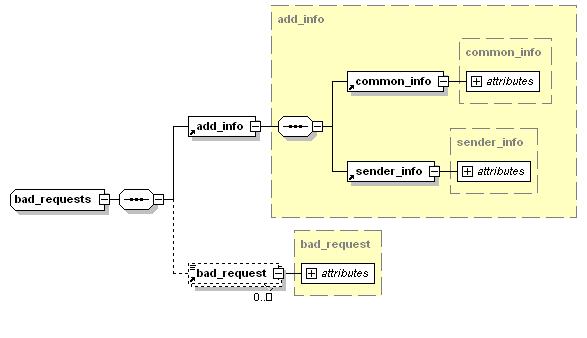 
      4.3.1-сурет. Хабарламалар тізілімі файлының сызбасы.
      Көрсетілген сызба элементтерінің құрылымы осы құжаттың 4.6-бөлімінің мынадай кестелерінде келтірілген:
      Хабарламалар тізілімі файлының XSD сызбасының сипаттамасы осы құжатқа 3-қосымшада келтірілген.
      4.4. Хабарламалар тізілімі файлы қызметтік бөлігі деректемелерінің сипаттамасы.
      Хабарламалар тізілімі файлының қызметтік бөлігі құрамында екі еншілес элементі: Common_Info және Sender_Info элементтері бар Add_Info элементін қамтиды.
      4.4.1. Хабарламалар тізілімі файлы туралы мәліметтерді қамтитын Common_Info еншілес элементінің сипаттамасы.
      4.4.1.1. "Файл сәйкестендіргіші" қызметтік атрибуты міндетті болып табылады және әрбір файлға бірегей кодты беруге және хабар жөнелтушіні сәйкестендіруге мүмкіндік береді.  
      Файл сәйкестендіргішінің мынадай құрылымы бар:
      SSSRRRGGGGMMDDHHTTCC, мұнда:
      SSS – ӘЕЖС бойынша хабарды жөнелтуші елдің цифрлық коды;
      RRR – ӘЕЖС бойынша хабарды алушы елдің цифрлық коды;
      GGGG – файлды қалыптастыру жылы;
      MM – файлды қалыптастыру айы;
      DD – файлды қалыптастыру күні;
      HH – файлды қалыптастыру сағаты;
      TT – файлды қалыптастыру минуты;
      CC – файлды қалыптастыру секунды.
      Мысалы: 11239820090620152130, 64339820090610132310, 39864320090611141020. 
      4.4.1.2. "Ақпарат типі" атрибуты міндетті болып табылады және жіберілетін файлдағы ақпарат типін анықтауға мүмкіндік береді. КҚХАБАРЛ белгілеп алынған мәні бар.
      4.4.1.3. "Файл форматының нұсқасы" атрибуты міндетті болып табылады және файл форматының нұсқасын анықтайды. 
      4.4.1.4. "Файлдағы құжаттардың саны" атрибуты міндетті болып табылады және жіберілетін файлдағы құжаттардың санын анықтайды. Файлда мәлімделген құжаттар санының нақты санына сәйкес келмеуі файл форматын бұзушылық болып табылады. 
      4.4.2. Хабарламалар тізілімі файлын жөнелтуші туралы мәліметтерді қамтитын Sender_Info еншілес элементінің сипаттамасы.
      4.4.2.1. "Тегі" атрибуты міндетті болып табылады және файлды беру үшін дайындаған жауапты тұлғаның тегін анықтайды. Элементтердің мәндері бос орынды және дефисті қамтуы мүмкін.
      4.4.2.2. "Аты" атрибуты міндетті болып табылады және файлды беру үшін дайындаған жауапты тұлғаның атын анықтайды. Элементтердің мәндері бос орынды және дефисті қамтуы мүмкін.
      4.4.2.3. "Әкесінің аты" атрибуты міндетті емес болып табылады және файлды беру үшін дайындаған жауапты тұлғаның әкесінің атын анықтайды. Элементтердің мәндері бос орынды және дефисті қамтуы мүмкін.
      4.4.2.4. "Жөнелтушінің телефоны" атрибуты міндетті болып табылады және хабар жөнелтушінің байланыс телефонын қамтиды. Өз бетінше форматта толтырылады.
      4.4.2.5. "Жөнелтушінің e-mail-ы" атрибуты міндетті емес болып табылады және жөнелтушінің электрондық пошта мекенжайын көрсетеді. 
      4.5. Хабарламалар тізілімі файлы ақпараттық бөлігінің сипаттамасы. 
      Хабарламалар тізілімі файлының ақпараттық бөлігі сұрау салу туралы ақпаратты қамтитын Bad_Request тізімдік элементінен тұрады. 
      4.5.1. Хабарлама атрибуттарының сипаттамасы.
      4.5.1.1. "Сұрау салудың сәйкестендіргіші" қызметтік атрибуты міндетті болып табылады және сұрау салудың сәйкестендіргішін қамтиды, оған жауап ретінде GUID – өтініштің жоқ екендігі туралы хабарлама беріледі.
      4.5.1.2. "Хабарлама типі" атрибуты міндетті болып табылады және мынадай мәндерді қабылдайды: 1 – өтініштің жоқ екендігі туралы хабарлама; 2 – сұрау салудың дұрыс еместігі туралы хабарлама; 3 – қалған жағдайлардағы хабарлама.
      4.5.1.3. "Ескертпе" атрибуты міндетті атрибут болып табылады және өтініштің жоқ болу себептері туралы қосымша мәтіндік ақпаратты немесе өзге де қосымша ақпаратты қамтиды.
      4.6. Хабарламалар тізілімі файлын беру форматы.
      4.6.1. Хабарламалар тізілімі файлы қызметтік бөлігінің құрамы мен құрылымы.
      4.6.1.1. Хабарламалар тізілімі файлы туралы мәліметтер.
      4.6.1.1-кесте
      4.6.1.2. Хабарламалар тізілімі файлын жөнелтуші туралы мәліметтер.
      4.6.1.2- кесте
      4.6.2.1. Сұрау салу туралы мәліметтерді қамтитын хабарламалар тізілімі файлы ақпараттық бөлігінің құрамы мен құрылымы.
      4.6.2.1-кесте
      5. Нормативтік-анықтамалық ақпарат форматтары мен құрылымының сипаттамасы.
      5.1. Беларусь Республикасы СҚМ инспекциясының анықтамалығы.
      NGNI анықтамалық файлының сызбасы графикалық түрде (диаграммамен) 5.1.1-суретте берілген. 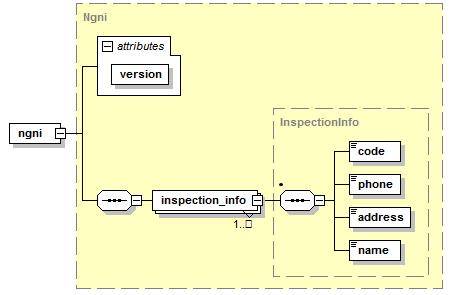 
      5.1.1-сурет. NGNI анықтамалық файлының сызбасы.
      NGNI анықтамалық version өз атрибутын және INSPECTION_INFO еншілес тізімдік элементін қамтитын, Беларусь Республикасы СҚМ салық инспекциялары туралы ақпаратты беруге арналған NGNI кешенді элементінен тұрады. 
      "Файл форматының нұсқасы" атрибуты міндетті болып табылады және файл форматының нұсқасын анықтайды.
      "Файл форматының нұсқасы" атрибутының сипаттамасы:
      INSPECTION_INFO еншілес элементтің құрамы мен сипаттамасы:
      NGNI анықтамалық файлының XSD сызбасының сипаттамасы осы құжатқа 4-қосымшада келтірілген.
      5.2. Қазақстан Республикасының салық органдарының анықтамалығы.
      KZSNO анықтамалық файлының сызбасы графикалық түрде (диаграммамен) 5.2.1-суретте берілген. 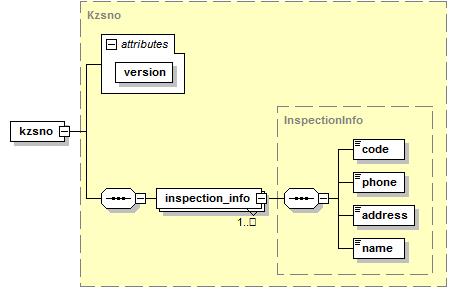 
      5.2.1-сурет. KZSNO анықтамалық файлының сызбасы.
      KZSNO анықтамалық version өз атрибутын және INSPECTION_INFO еншілес тізімдік элементін қамтитын, Қазақстан Республикасы салық органдары туралы ақпаратты беруге арналған KZSNO кешенді элементінен тұрады. 
      "Файл форматының нұсқасы" атрибуты міндетті болып табылады және файл форматының нұсқасын анықтайды.
      "Файл форматының нұсқасы" атрибутының сипаттамасы:
      INSPECTION_INFO еншілес элементтің құрамы мен сипаттамасы:
      KZSNO анықтамалық файлының XSD сызбасының сипаттамасы осы құжатқа 5-қосымшада келтірілген.
      5.3. Армения Республикасы салық инспекциясының анықтамалығы.
      ARSNI анықтамалық файлының сызбасы графикалық түрде (диаграммамен) 5.3.1-суретте берілген. 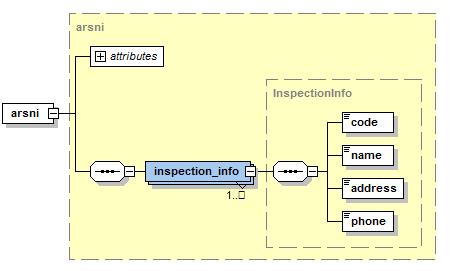 
      5.3.1-сурет. ARSNI анықтамалық файлының сызбасы.
      ARSNI анықтамалық version өз атрибутын және INSPECTION_INFO еншілес тізімдік элементін қамтитын, Армения Республикасы салық инспекциясы туралы ақпаратты беруге арналған ARSNI кешенді элементінен тұрады. 
      "Файл форматының нұсқасы" атрибуты міндетті болып табылады және файл форматының нұсқасын анықтайды.
      "Файл форматының нұсқасы" атрибутының сипаттамасы:
      INSPECTION_INFO еншілес элементтің құрамы мен сипаттамасы:
      ARSNI анықтамалық файлының XSD сызбасының сипаттамасы осы құжатқа 6-қосымшада келтірілген.
      5.4. Қырғыз Республикасы салық органдарының анықтамалығы.
      KGSNО анықтамалығы файлының сызбасы графикалық түрде (диаграммамен) суретте берілген. 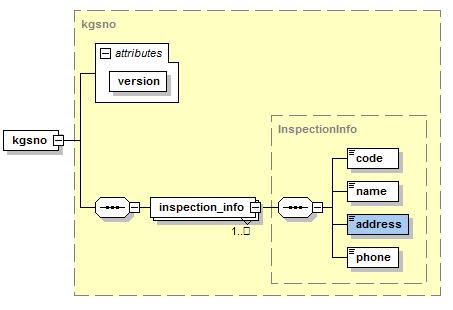 
      Сурет. KGSNО анықтамалығы файлының сызбасы.
      KGSNО анықтамалығы version өз атрибутын және INSPECTION_INFO еншілес тізімдік элементін қамтитын, Қырғыз Республикасы салық органдары туралы ақпаратты беруге арналған KGSNО кешенді элементінен тұрады. 
      "Файл форматының нұсқасы" атрибуты міндетті болып табылады және файл форматының нұсқасын анықтайды.
      "Файл форматының нұсқасы" атрибутының сипаттамасы:
      INSPECTION_INFO еншілес элементтің құрамы мен сипаттамасы:
      KGSNО анықтамалығы файлының XSD сызбасының сипаттамасы осы құжатқа 7-қосымшада келтірілген.
      5.5. Салық салушыларды есепке алуға арналған Ресей Федерациясы салық органдары белгіленімдері кодтарының анықтамалығы (СЕБК).
      СЕБК анықтамалық файлының сызбасы графикалық түрде (диаграммамен) 5.3.1-суретте берілген. 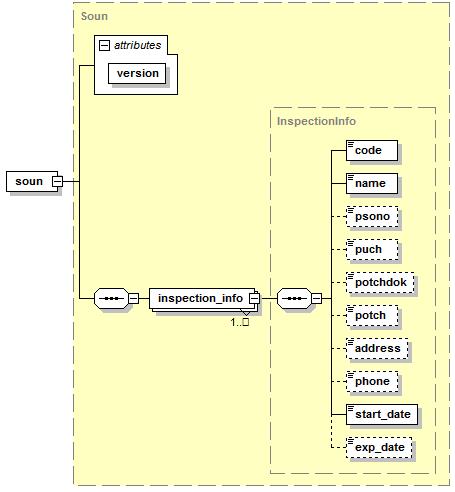 
      5.3.1-сурет. СЕБК анықтамалық файлының сызбасы.
      СЕБК анықтамалық version өз атрибутын және INSPECTION_INFO еншілес тізімдік элементін қамтитын, Ресей Федерациясы салық органдары туралы ақпаратты беруге арналған SOUN кешенді элементінен тұрады.
      "Файл форматының нұсқасы" атрибуты міндетті болып табылады және файл форматының нұсқасын анықтайды.
      "Файл форматының нұсқасы" атрибутының сипаттамасы:
      INSPECTION_INFO еншілес элементтің құрамы мен сипаттамасы:
      СЕБК анықтамалық файлының XSD сызбасының сипаттамасы осы құжатқа 8-қосымшада келтірілген.
      5.6. Әлем елдерінің жалпыресейлік сыныптауышы (ӘЕЖС).
      ӘЕЖС анықтамалығы файлының сызбасы графикалық түрде (диаграммамен) 5.5.1-суретте берілген. 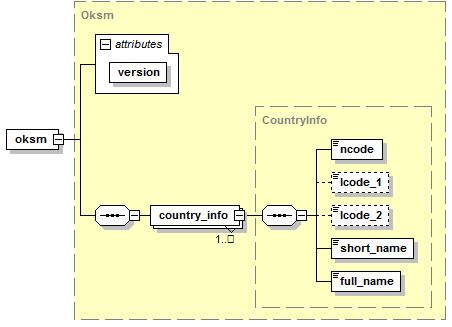 
      5.5.1-сурет. ӘЕЖС анықтамалығы файлының сызбасы.
      ӘЕЖС анықтамалығы version өз атрибутын және COUNTRY_INFO еншілес тізімдік элементін қамтитын, әлем елдері туралы ақпаратты беруге арналған OKSM кешенді элементінен тұрады.
      "Файл форматының нұсқасы" атрибуты міндетті болып табылады және файл форматының нұсқасын анықтайды.
      "Файл форматының нұсқасы" атрибутының сипаттамасы:
      COUNTRY_INFO еншілес элементтің құрамы мен сипаттамасы:
      ӘЕЖС анықтамалығы файлының XSD сызбасының сипаттамасы осы құжатқа 9-қосымшада келтірілген. 
      5.7. Құжаттың пайда болу себебінің анықтамалығы (ҚПС).
      ҚПС анықтамалығының құрамы мен сипаттамасы:
      5.8. Өлшем бірліктердің жалпыресейлік сыныптауышы (ӨБЖС).
      ӨБЖС анықтамалығы файлының сызбасы графикалық түрде (диаграммамен) 5.7.1-суретте берілген. 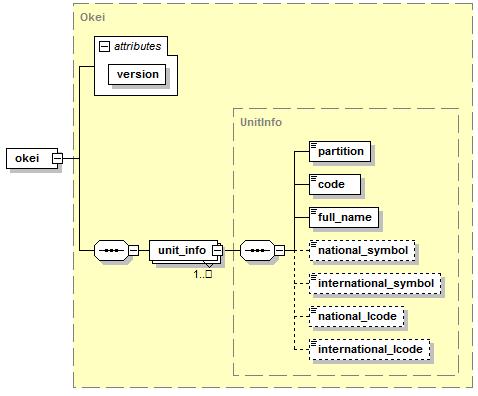 
      5.7.1-сурет. ӨБЖС анықтамалығы файлының сызбасы
      ӨБЖС анықтамалығы version өз атрибутын және UNIT_INFO еншілес тізімдік элементін қамтитын, өлшем бірліктер туралы ақпаратты беруге арналған OKEI кешенді элементінен тұрады.
      "Файл форматының нұсқасы" атрибуты міндетті болып табылады және файл форматының нұсқасын анықтайды.
      "Файл форматының нұсқасы" атрибутының сипаттамасы:
      UNIT_INFO еншілес элементтің құрамы мен сипаттамасы:
      ӨБЖС анықтамалығы файлының XSD сызбасының сипаттамасы осы құжатқа 10-қосымшада келтірілген. 
      5.9. Валюталардың жалпыресейлік сыныптауышы (ВЖС).
      ВЖС анықтамалық файлының сызбасы графикалық түрде (диаграммамен) 5.8.1-суретте берілген. 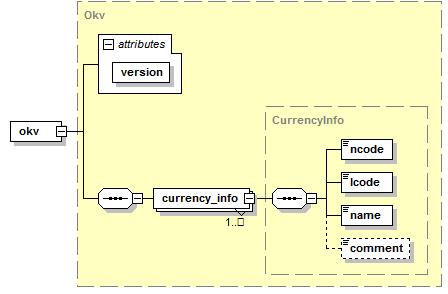 
      5.8.1-сурет. ВЖС анықтамалық файлының сызбасы.
      ВЖС анықтамалық version өз атрибутын және CURRENCY_INFO еншілес тізімдік элементін қамтитын, валюталар кодтары туралы ақпаратты беруге арналған OKV кешенді элементінен тұрады.
      "Файл форматының нұсқасы" атрибуты міндетті болып табылады және файл форматының нұсқасын анықтайды.
      "Файл форматының нұсқасы" атрибутының сипаттамасы:
      CURRENCY_INFO еншілес элементтің құрамы мен сипаттамасы:
      ВЖС анықтамалық файлының XSD сызбасының сипаттамасы осы құжатқа 11-қосымшада келтірілген.
      5.10. Өтініштерді кері қайтарып алу себептерінің анықтамалығы.
      ӨКСА анықтамалығының құрамы мен сипаттамасы:
      5.11. Сыртқы экономикалық қызмет тауар номенклатурасының сыныптауышы (СЭҚ ТН).
      СЭҚ ТН анықтамалық файлының сызбасы графикалық түрде (диаграммамен) 5.10.1-суретте берілген. 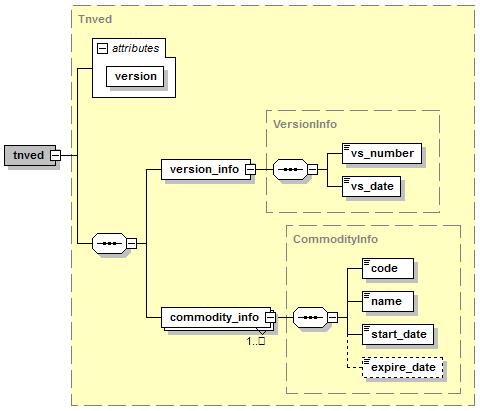 
      5.10.1-сурет. СЭҚ ТН анықтамалық файлының сызбасы.
      ЕАЭО СЭҚ ТН анықтамалық version өз атрибутын және еншілес элементтерді:
      анықтамалық нұсқасы туралы ақпаратты беруге арналған VERSION_INFO еншілес элементін;
      ЕАЭО СЭҚ ТН кодтары туралы ақпаратты беруге арналған COMMODITY_INFO тізімдік элементін қамтитын TNVED кешенді элементінен тұрады.
      "Файл форматының нұсқасы" атрибуты міндетті болып табылады және файл форматының нұсқасын анықтайды.
      "Файл форматының нұсқасы" атрибутының сипаттамасы:
      VERSION_INFO еншілес элементтің құрамы мен сипаттамасы:
      COMMODITY_INFO еншілес элементтің құрамы мен сипаттамасы:
      ЕАЭО СЭҚ ТН анықтамалық файлының XSD сызбасының сипаттамасы осы құжатқа 12-қосымшада келтірілген. 
      6. Форматты-логикалық бақылау қателері хаттамасы файлы форматының сипаттамасы.
      6.1. Жалпы ережелер.
      ФЛБ хаттамасының файлы қатаң белгіленген түрдегі атауы бар және ол қызметтік және ақпараттық бөліктерді қамтиды. Қызметтік бөлік ФЛБ хаттамасының файлы туралы жалпы мәліметтерді және файл жөнелтуші туралы деректерді қамтиды. Файлдың ақпараттық бөлігі бастапқы файл туралы деректерді және форматты-логикалық бақылау қателерін қамтиды.
      Форматтық-логикалық бақылауды тексеру тізбесі осы құжатқа 13-қосымшада келтірілген. 
      6.2. ФЛБ хаттамасы файлы атауының құрылымы.
      ФЛБ хаттамасын қамтитын файл мынадай түрдегі атауларға ие:
      PF<өтініштер тізілімі файлының атауы >.XML, мұнда 
      PF – ФЛБ хаттамасы атауының префиксі.
      Мысалы: PFKS2009112398111.XML, PFKS2009398112107.XML, PFKS2009643398403.XML. 
      6.3. ФЛБ хаттамасы файлының сызбасы
      ФЛБ хаттамасы файлының сызбасы графикалық түрде (диаграммамен) 6.3.1-суретте берілген. Сызбаның құрылымдық элементтерінің құрамы мен сипаттамасы осы құжаттың 6.4 және 6.5-бөлімдерінде берілген.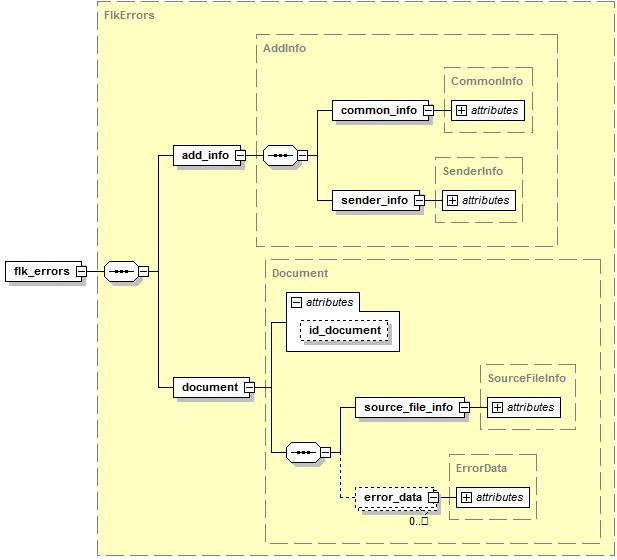 
      6.3.1-сурет. ФЛБ хаттамасы файлының сызбасы.
      Көрсетілген сызба элементтерінің құрылымы осы құжаттың 6.6-бөлімінің мынадай кестелерінде келтірілген:
      ФЛБ хаттамасы файлының XSD сызбасының сипаттамасы осы құжатқа 13-қосымшада келтірілген. 
      6.4. ФЛБ хаттамасы файлы қызметтік бөлігі деректемелерінің сипаттамасы
      ФЛБ хаттамасы файлының қызметтік бөлігі құрамында екі еншілес элементі: Common_Info және Sender_Info элементтері бар Add_Info элементін қамтиды.
      6.4.1. ФЛБ хаттамасы файлы туралы мәліметтерді қамтитын Common_Info еншілес элементінің сипаттамасы.
      6.4.1.1. "Файл сәйкестендіргіші" атрибуты міндетті болып табылады және әрбір файлға бірегей кодты беруге және хабар жөнелтушіні сәйкестендіруге мүмкіндік береді. 
      Файл сәйкестендіргішінің мынадай құрылымы бар:
      SSSRRRGGGGMMDDHHTTCC, мұнда:
      SSS –ӘЕЖС бойынша хабарды жөнелтуші елдің цифрлық коды;
      RRR –ӘЕЖС бойынша хабарды алушы елдің цифрлық коды;
      GGGG – файлды қалыптастыру жылы;
      MM – файлды қалыптастыру айы;
      DD – файлды қалыптастыру күні;
      HH – файлды қалыптастыру сағаты;
      TT – файлды қалыптастыру минуты;
      CC – файлды қалыптастыру секунды.
      Мысалы: 11239820090620152130, 64339820090610132310, 39864320090611141020. 
      6.4.1.2. "Ақпарат типі" атрибуты міндетті болып табылады және жіберілетін файлдағы ақпарат типін анықтауға мүмкіндік береді. КҚФЛБ белгілеп алынған мәні бар. 
      6.4.1.3. "Файл форматының нұсқасы" атрибуты міндетті болып табылады және файл форматының нұсқасын анықтайды. 
      6.4.2. ФЛБ хаттамасының файлын жөнелтуші туралы мәліметтерді қамтитын Sender_Info еншілес элементінің сипаттамасы.
      6.4.2.1. "Жөнелтушінің тегі" атрибуты міндетті болып табылады және файлды жіберу үшін дайындаған жауапты тұлғаның тегін анықтайды. Элементтердің мәндері бос орындар мен дефисті қамтуы мүмкін.
      6.4.2.2. "Жөнелтушінің аты" атрибуты міндетті болып табылады және файлды жіберу үшін дайындаған жауапты тұлғаның атын анықтайды. Элементтердің мәндері бос орындар мен дефисті қамтуы мүмкін.
      6.4.2.3. "Жөнелтушінің әкесінің аты" атрибуты міндетті емес болып табылады және файлды жіберу үшін дайындаған жауапты тұлғаның әкесінің атын анықтайды. Элементтердің мәндері бос орындар мен дефисті қамтуы мүмкін.
      6.4.2.4. "Жөнелтушінің телефоны" атрибуты міндетті болып табылады және хабар жөнелтушінің байланыс телефонын қамтиды. Өз бетінше форматта толтырылады.
      6.4.2.5. "Жөнелтушінің e-mail-ы" атрибуты міндетті емес болып табылады және жөнелтушінің электрондық поштасының мекенжайын көрсетеді.
      6.5. ФЛБ хаттамасы файлының ақпараттық бөлігінің сипаттамасы.
      ФЛБ хаттамасы файлының ақпараттық бөлігі өз атрибутын және еншілес элементті:
      бастапқы файл туралы мәліметтерді және өңдеу нәтижелерін қамтитын source_file_info;
      анықталған қателер туралы мәліметтерді қамтитын error_data қамтитын document элементінен тұрады.
      6.5.1. Document элементі атрибутының сипаттамасы.
      6.5.1.1. "Құжаттың сәйкестендіргіші" атрибуты міндетті емес болып табылады және GUID – ФЛБ хаттамасының сәйкестендіргішін қамтиды.
      6.5.2. Source_file_info еншілес элементінің сипаттамасы.
      6.5.2.1. "Бастапқы файлдың сәйкестендіргіші" атрибуты міндетті болып табылады және ФЛБ хаттамасы қалыптастырылған бастапқы файлдың сәйкестендіргішін қамтиды.
      6.5.2.2. "Файлды қабылдау күні" атрибуты міндетті болып табылады және алушы-салық органы бастапқы файлды нақты алған күнді қамтиды.
      6.5.2.3. "Бастапқы файл бойынша ақпарат типі" атрибуты  міндетті емес болып табылады және бастапқы файл ақпаратының типін анықтауға мүмкіндік береді және КҚ-ның белгілеп алынған мәні бар. Қабылданған файлдың ақпарат типі қабылданған файлдағы "Ақпарат типі" көрсеткішінің мәнін анықтау мүмкін болмаған жағдайда ғана көрсетілмейді.
      6.5.2.4. "Файлды өңдеу нәтижесінің белгісі" атрибуты міндетті болып табылады және бастапқы файлды өңдеу туралы ақпаратты қамтиды. Атрибут мынадай мәндерді қабылдауы мүмкін: 01 – егер бастапқы файл толық қабылданса, 02 – егер бастапқы файл толық қабылданбаса, 03 – егер алушы  салық органы жекелеген құжаттар бойынша мәліметтерді қабылдаса.
      6.5.2.5. "Өңдеуге қабылданған ақпараттың құрылымдық элементтерінің саны" атрибуты міндетті болып табылады және бастапқы файлдан алынған құжаттар санын анықтайды. Қабылданған файлдың registry_document және revoked_document деректемелері ақпараттың құрылымдық элементтері болып табылады. 0 және одан да көп мәнін қабылдайды.
      6.5.2.6. "Қателер табылмаған ақпараттың құрылымдық элементтерінің саны" атрибуты міндетті болып табылады және қателер табылмаған бастапқы файлдан алынған құжаттар санын анықтайды. Қабылданған файлдың registry_document және revoked_document деректемелері ақпараттың құрылымдық элементтері болып табылады. 0 және одан көп мәнін қабылдайды.
      6.5.2.7. "Қатенің жалпыланған коды" атрибуты міндетті емес болып табылады және файлды тұтастай қабылдау мүмкін болмаған жағдайда толтырылуы мүмкін.
      6.5.2.8. "Қатенің жалпыланған мәтіні" атрибуты міндетті емес болып табылады және файлды тұтастай қабылдау мүмкін болмаған жағдайда толтырылуы мүмкін.
      6.5.2.9. "Бастапқы файлдың атауы" атрибуты міндетті болып табылады және ФЛБ хаттамасы қалыптастырылған бастапқы файлдың атауын қамтиды.
      6.5.3. Error_data еншілес элементтің сипаттамасы.
      6.5.3.1. "Көрсеткіштің қате мәні" атрибуты міндетті емес болып табылады және қате анықталған көрсеткіштің мәнін қамтиды.
      6.5.3.2. "Қате коды" атрибуты міндетті болып табылады және ФЛБ қателер коды анықтамалығына сәйкес анықталған қатенің кодын қамтиды (13-қосымша).
      6.5.3.3. "Қате туралы хабардың мәтіні" атрибуты міндетті болып табылады және ФЛБ қателер коды анықтамалығына сәйкес анықталған қатенің сипаттамасын қамтиды (15-қосымша).
      6.5.3.4. "Соңғы табысты құжат" атрибуты міндетті емес болып табылады және соңғы табысты өңделген құжат туралы ақпаратты қамтиды.
      6.5.3.5. "XML файлдағы қате элементтің орналасқан жері" атрибуты міндетті емес болып табылады. Талаптарға сәйкес XPath мәндері қате элементтің атауын (элементтердің реттілігінде соңғы болып көрсетіледі) қоса алғанда, "қате" элементке жолды анықтайтын аталық элементтердің атауы "/" символы арқылы көрсетіледі. Қате табылған элементке алып баратын жолда аталық, сондай-ақ "қате" элементті іске асыру нөмірі шаршы жақшада көрсетіледі.
      6.6. ФЛБ хаттамасы файлын беру форматы.
      6.6.1. ФЛБ хаттамасы файлы қызметтік бөлігінің құрамы мен құрылымы.
      6.6.1.1. ФЛБ хаттамасының файлы туралы мәліметтер.
      6.6.1.1-кесте
      6.6.1.2. ФЛБ хаттамасының файлын жөнелтуші туралы мәліметтер.
      6.6.1.2-кесте
      6.6.2. ФЛБ хаттамасы файлы ақпараттық бөлігінің құрамы мен құрылымы.
      6.6.2.1. Құжат туралы мәліметтер.
      6.6.2.1-кесте
      6.6.2.2. Бастапқы файл туралы мәліметтер.
      6.6.2.2-кесте
      6.6.2.3. Анықталған қателер бойынша мәліметтер.
      6.6.2.3-кесте
      7. Сәйкестендіру хаттамасы файлы форматының сипаттамасы.
      7.1. Жалпы ережелер.
      Сәйкестендіру хаттамасы файлының қатаң белгіленген түрдегі атауы бар және ол қызметтік және ақпараттық бөліктерді қамтиды. Қызметтік бөлік сәйкестендіру хаттамасы файлы туралы жалпы мәліметтерді, хабар жөнелтуші туралы деректерді және бастапқы файл туралы деректерді қамтиды. Файлдың ақпараттық бөлігі сәйкестендіруден өтпеген салық төлеушілер туралы мәліметтерді қамтиды.
      Салық төлеушіні сәйкестендіру деп мәмілені жасасу сәтінде елдің жұмыс істейтін салық төлеуші сатушыларының дерекқорда болуын тексеру түсіндіріледі. Өтініште сатушының сәйкестендіру коды (нөмірі) болмаған кезде оны сәйкестендіру жүргізілмейді.
      7.2. Сәйкестендіру хаттамасы файлы атауының құрылымы.
      Сәйкестендіру хаттамасын қамтитын файлдар мынадай түрдегі атауға ие:
      PI<өтініштер тізілімі файлының атауы>.XML, мұнда 
      PI – сәйкестендіру хаттамасы атының префиксі.
      Мысалы: PIKS2009112398111.XML, PIKS2009398112107.XML, PIKS2009643398403.XML.
      7.3. Сәйкестендіру хаттамасы файлының сызбасы.
      Сәйкестендіру хаттамасы файлының сызбасы графикалық түрде (диаграммамен) 7.3.1-суретте берілген. Сызбаның құрылымдық элементтерінің құрамы мен сипаттамасы осы құжаттың 7.4 және 7.5-бөлімдерінде берілген. 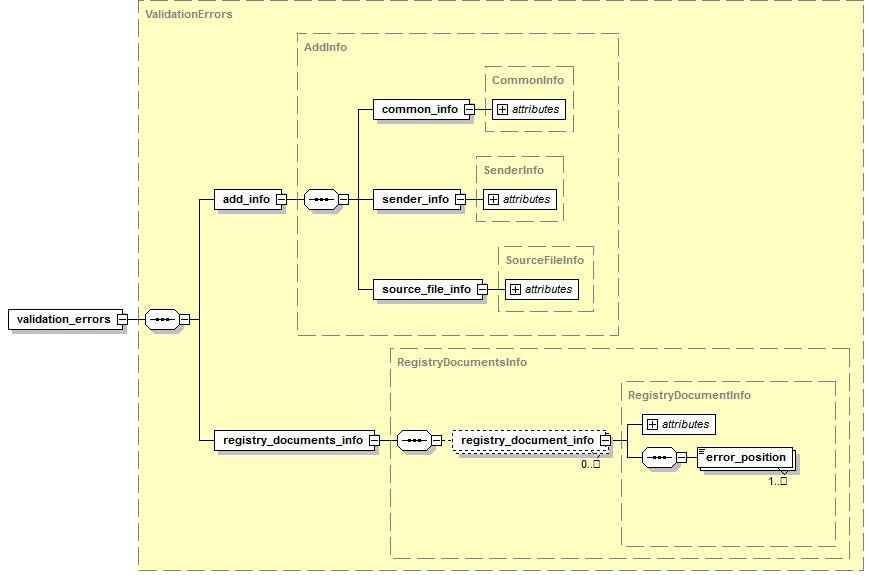 
      7.3.1-сурет. Сәйкестендіру хаттамасы файлының сызбасы.
      Көрсетілген сызба элементтерінің құрылымы осы құжаттың 7.6-бөлімінің мынадай кестелерінде келтірілген:
      Сәйкестендіру хаттамасы файлының XSD сызбасының сипаттамасы осы құжатқа 14-қосымшада келтірілген.
      7.4. Сәйкестендіру хаттамасы файлы қызметтік бөлігі деректемелерінің сипаттамасы.
      7.4.1.1. Сәйкестендіру хаттамасы файлы туралы мәліметтерді қамтитын Common_Info еншілес элементінің сипаттамасы.
      7.4.1.2. "Файл сәйкестендіргіші" атрибуты міндетті болып табылады және әрбір файлға бірегей кодты беруге және хабар жөнелтушіні сәйкестендіруге мүмкіндік береді.
      Файл сәйкестендіргішінің мынадай құрылымы бар:
      SSSRRRGGGGMMDDHHTTCC, мұнда:
      SSS –ӘЕЖС бойынша хабарды жөнелтуші елдің цифрлық коды; 
      RRR –ӘЕЖС бойынша хабарды алушы елдің цифрлық коды;
      GGGG – файлды қалыптастыру жылы;
      MM – файлды қалыптастыру айы;
      DD – файлды қалыптастыру күні;
      HH – файлды қалыптастыру сағаты;
      TT – файлды қалыптастыру минуты;
      CC – файлды қалыптастыру секунды.
      Мысалы: 11239820090620152130, 64339820090610132310, 39864320090611141020. 
      7.4.1.3. "Ақпарат типі" атрибуты міндетті болып табылады және жіберілетін файлдағы ақпарат түрін анықтауға мүмкіндік береді. КҚСӘЙКЕС белгілеп алынған мәні бар.
      7.4.1.4. "Файл форматының нұсқасы" міндетті болып табылады және файл форматының нұсқасын анықтайды. 
      7.4.2. Сәйкестендіру хаттамасы файлын жөнелтуші туралы мәліметтерді қамтитын Sender_Info еншілес элементінің сипаттамасы.
      7.4.2.1. "Жөнелтушінің тегі" атрибуты міндетті болып табылады және файлды жіберу үшін дайындаған жауапты тұлғаның тегін анықтайды. Элементтердің мәндері бос орындар мен дефисті қамтуы мүмкін.
      7.4.2.2. "Жөнелтушінің аты" атрибуты міндетті болып табылады және файлды жіберу үшін дайындаған жауапты тұлғаның атын анықтайды. Элементтердің мәндері бос орындар мен дефисті қамтуы мүмкін.
      7.4.2.3. "Жөнелтушінің әкесінің аты" атрибуты міндетті емес болып табылады және файлды жіберу үшін дайындаған жауапты тұлғаның әкесінің атын анықтайды. Элементтердің мәндері бос орындар мен дефисті қамтуы мүмкін.
      7.4.2.4. "Жөнелтушінің телефоны" атрибуты міндетті болып табылады және хабарды жөнелтушінің байланыс телефонын қамтиды. Өз бетінше форматта толтырылады.
      7.4.2.5. "Жөнелтушінің e-mail-ы" атрибуты міндетті емес болып табылады және жөнелтушінің электрондық поштасының мекенжайын көрсетеді.
      7.4.3. Бастапқы файл туралы мәліметтерді қамтитын Source_File_Info еншілес элементінің сипаттамасы
      7.4.3.1. "Бастапқы файлдың сәйкестендіргіші" атрибуты міндетті болып табылады және сәйкестендіру хаттамасы қалыптастырылған бастапқы файлдың сәйкестендіргішін қамтиды.
      7.4.3.2. "Файлды алу күні" атрибуты міндетті болып табылады және алушы-салық органы бастапқы файлды нақты алған күнді қамтиды.
      7.4.3.3. "Қабылданатын файл бойынша ақпарат типі" атрибуты міндетті болып табылады, бастапқы файл ақпаратының типін анықтауға мүмкіндік береді және КҚ белгілеп алынған мәні бар.
      7.4.3.4. "Қателер анықталған құжаттардың саны" атрибуты міндетті болып табылады және сәйкестендіру қателері анықталған бастапқы файлдан алынған құжаттар санын анықтайды.
      7.5. registry_documents_info сәйкестендіру хаттамасы файлы ақпараттық бөлігі деректемелерінің сипаттамасы.
      Сәйкестендіру хаттамасы файлының ақпараттық бөлігі өз атрибутын және Error_Position еншілес тізімдік элементін қамтитын, анықталған қателер туралы мәліметтері бар Registry_Document_Info тізімдік элементінен тұрады. 
      7.5.1. Registry_Document_Info элементінің өзіндік атрибуттарының сипаттамасы.
      7.5.1.1. "Бастапқы файлда сәйкестендіру қатесі анықталған құжатты сәйкестендіргіш" атрибуты міндетті болып табылады және  бастапқы файлдан алынған сәйкестендіру қатесі анықталған құжатты сәйкестендіргішті қамтиды.
      7.5.1.2. "Құжаттың пайда болу себебі" атрибуты міндетті болып табылады және бастапқы файлдан алынған сәйкестендіру қатесі анықталған құжаттың пайда болу себебінің кодын қамтиды.
      7.5.1.3. "Сатушыны сәйкестендіру коды (нөмірі)" атрибуты міндетті емес болып табылады және сәйкестендіру қатесі табылған, өтініштің 1-бөліміндегі (3-бөлім болмаған жағдайда) тауарды сатушыны немесе өтініштің 3-бөліміндегі (ол болған жағдайда) салық төлеуші сатушыны сәйкестендіру кодын (нөмірін) қамтиды.
      7.5.1.4. "Сатушы елінің коды" атрибуты міндетті емес болып табылады және өтініштің 1-бөліміндегі (3-бөлім болмаған кезде) сатушы немесе өтініштің 3-бөліміндегі (ол болған жағдайда) салық төлеуші сатушы елінің кодын қамтиды.
      7.5.1.5. "Сатып алушыны сәйкестендіру коды (нөмірі)" атрибуты міндетті емес болып табылады және өтініштің 1-бөліміндегі тауарды сатып алушыны сәйкестендіру кодын (нөмірін) қамтиды.
      7.5.1.6. "Сатып алушы елінің коды" атрибуты міндетті емес болып табылады және өтініштің 1-бөліміндегі сатып алушы елінің кодын қамтиды.
      7.5.1.7. "Өтінішті салық органында тіркеу туралы белгінің нөмірі" атрибуты міндетті болып табылады және сәйкестендіру қатесі табылған құжатта салық органында өтінішті тіркеу туралы белгінің нөмірін қамтиды.
      7.5.1.8. "Өтінішті салық органында тіркеу туралы белгінің күні" атрибуты міндетті болып табылады және сәйкестендіру қатесі табылған құжатта салық органында өтінішті тіркеу туралы белгінің күнін қамтиды.
      7.5.2. Error_Position еншілес элементінің сипаттамасы.
      "XML файлдағы қате элементтің орналасқан жері" атрибуты міндетті болып табылады және өтініштегі сатушыны қате сәйкестендіргіштің позициясы туралы ақпаратты қамтиды (қате атрибутқа XPath). Позиция RegistryDocument қатысты көрсетіледі. 
      7.6. Сәйкестендіру хаттамасы файлын беру форматы.
      7.6.1. Сәйкестендіру хаттамасы файлы қызметтік бөлігінің құрамы мен құрылымы.
      7.6.1.1. Сәйкестендіру хаттамасы файлы туралы мәліметтер.
      7.6.1.1-кесте
      7.6.1.2. Сәйкестендіру хаттамасы файлын жөнелтуші туралы мәліметтер.
      7.6.1.2-кесте
      7.6.1.3. Бастапқы файл туралы мәліметтер.
      7.6.1.3-кесте
      7.6.2. Сәйкестендіру хаттамасы файлы ақпараттық бөлігінің құрамы мен құрылымы.
      7.6.2.1. Сәйкестендіру қателері туралы мәліметтер.
      7.6.2.1-кесте
      7.6.2.2. Өтініштегі сатушыны қате сәйкестендіргіш позиция туралы мәліметтер 
      7.6.2.2-кесте Өтініштер тізілімі файлының XSD сызбасының сипаттамасы
      <?xml version="1.0" encoding="UTF-8"?>
      <xs:schema
      xmlns:xs=http://www.w3.org/2001/XMLSchema
      xmlns=http://ts/doc/registry-documents
      targetNamespace=http://ts/doc/registry-documents
      elementFormDefault="qualified"
      version="2.1">
            <xs:element name="declaration_registry" type="DeclarationRegistry"/>
            <xs:complexType name="DeclarationRegistry">
                  <xs:sequence>
                        <xs:element name="add_info" type="AddInfo"/>
                        <xs:element name="registry_documents" type="RegistryDocuments"/>
                        <xs:element name="revoked_documents" type="RevokedDocuments"/>
                  </xs:sequence>
            </xs:complexType>
            <xs:complexType name="AddInfo">
                  <xs:sequence>
                        <xs:element name="common_info" type="CommonInfo"/>
                        <xs:element name="sender_info" type="SenderInfo"/>
                  </xs:sequence>
            </xs:complexType>
            <xs:complexType name="CommonInfo">
                  <xs:attribute name="file_id" use="required">
                        <xs:simpleType>
                              <xs:restriction base="xs:string">
                                    <xs:length value="20"/>
                              </xs:restriction>
                        </xs:simpleType>
                  </xs:attribute>
                  <xs:attribute name="info_type" use="required" fixed="ТҚ">
                        <xs:simpleType>
                              <xs:restriction base="xs:string">
                                    <xs:minLength value="1"/>
                                    <xs:maxLength value="20"/>
                              </xs:restriction>
                        </xs:simpleType>
                  </xs:attribute>
                  <xs:attribute name="version" use="required" fixed="2.1">
                        <xs:simpleType>
                              <xs:restriction base="xs:string">
                                    <xs:minLength value="1"/>
                                    <xs:maxLength value="5"/>
                              </xs:restriction>
                        </xs:simpleType>
                  </xs:attribute>
                  <xs:attribute name="registry_docs_count" use="required">
                        <xs:simpleType>
                              <xs:restriction base="xs:int">
                                    <xs:totalDigits value="7"/>
                              </xs:restriction>
                        </xs:simpleType>
                  </xs:attribute>
            </xs:complexType>
            <xs:complexType name="SenderInfo">
                  <xs:attribute name="surname" use="required">
                        <xs:simpleType>
                              <xs:restriction base="xs:string">
                                    <xs:minLength value="1"/>
                                    <xs:maxLength value="60"/>
                              </xs:restriction>
                        </xs:simpleType>
                  </xs:attribute>
                  <xs:attribute name="name" use="required">
                        <xs:simpleType>
                              <xs:restriction base="xs:string">
                                    <xs:minLength value="1"/>
                                    <xs:maxLength value="60"/>
                              </xs:restriction>
                        </xs:simpleType>
                  </xs:attribute>
                  <xs:attribute name="patronymic">
                        <xs:simpleType>
                              <xs:restriction base="xs:string">
                                    <xs:maxLength value="60"/>
                              </xs:restriction>
                        </xs:simpleType>
                  </xs:attribute>
                  <xs:attribute name="phone" use="required">
                        <xs:simpleType>
                              <xs:restriction base="xs:string">
                                    <xs:minLength value="1"/>
                                    <xs:maxLength value="20"/>
                              </xs:restriction>
                        </xs:simpleType>
                  </xs:attribute>
                  <xs:attribute name="email">
                        <xs:simpleType>
                              <xs:restriction base="xs:string">
                                    <xs:maxLength value="45"/>
                              </xs:restriction>
                        </xs:simpleType>
                  </xs:attribute>
            </xs:complexType>
            <xs:complexType name="RegistryDocuments">
                  <xs:sequence>
                        <xs:element name="registry_document" type="RegistryDocument" minOccurs="0" maxOccurs="unbounded"/>
            </xs:sequence>
            </xs:complexType>
            <xs:complexType name="RegistryDocumentSection3">
                  <xs:sequence>
                        <xs:element name="spec_3" type="Specification" minOccurs="0" maxOccurs="1000"/>
                  </xs:sequence>
                  <xs:attribute name="type_seller_3">
                        <xs:simpleType>
                              <xs:restriction base="IdType">
                                    <xs:enumeration value="0"/>
                                    <xs:enumeration value="1"/>
                                    <xs:enumeration value="2"/>
                                    <xs:enumeration value="6"/>
                              </xs:restriction>
                        </xs:simpleType>
                  </xs:attribute>
                  <xs:attribute name="id_seller_3" use="required">
                        <xs:simpleType>
                              <xs:restriction base="xs:string">
                                    <xs:minLength value="8"/>
                                    <xs:maxLength value="14"/>
                              </xs:restriction>
                        </xs:simpleType>
                  </xs:attribute>
                  <xs:attribute name="name_seller_3" use="required">
                        <xs:simpleType>
                              <xs:restriction base="xs:string">
                                    <xs:minLength value="1"/>
                                    <xs:maxLength value="400"/>
                              </xs:restriction>
                        </xs:simpleType>
                  </xs:attribute>
                  <xs:attribute name="country_seller_3" use="required">
                        <xs:simpleType>
                              <xs:restriction base="xs:string">
                                    <xs:length value="3"/>
                              </xs:restriction>
                        </xs:simpleType>
                  </xs:attribute>
                  <xs:attribute name="type_buyer_3">
                        <xs:simpleType>
                              <xs:restriction base="IdType">
                                    <xs:totalDigits value="1"/>
                                    <xs:enumeration value="3"/>
                                    <xs:enumeration value="4"/>
                                    <xs:enumeration value="5"/>
                                    <xs:enumeration value="7"/>
                              </xs:restriction>
                        </xs:simpleType>
                  </xs:attribute>
                  <xs:attribute name="id_buyer_3">
                        <xs:simpleType>
                              <xs:restriction base="xs:string">
                                    <xs:maxLength value="50"/>
                              </xs:restriction>
                        </xs:simpleType>
                  </xs:attribute>
                  <xs:attribute name="name_buyer_3" use="required">
                        <xs:simpleType>
                              <xs:restriction base="xs:string">
                                    <xs:minLength value="1"/>
                                    <xs:maxLength value="400"/>
                              </xs:restriction>
                        </xs:simpleType>
                  </xs:attribute>
                  <xs:attribute name="country_buyer_3" use="required">
                        <xs:simpleType>
                              <xs:restriction base="xs:string">
                                    <xs:length value="3"/>
                              </xs:restriction>
                        </xs:simpleType>
                  </xs:attribute>
                  <xs:attribute name="num_contract_3" use="required">
                        <xs:simpleType>
                              <xs:restriction base="xs:string">
                                    <xs:minLength value="1"/>
                                    <xs:maxLength value="50"/>
                              </xs:restriction>
                        </xs:simpleType>
                  </xs:attribute>
                  <xs:attribute name="date_contract_3" type="xs:date" use="required"/>
            </xs:complexType>
            <xs:complexType name="RegistryDocument">
                  <xs:sequence>
      <xs:element name="sect_3" type="RegistryDocumentSection3" minOccurs="0"/>
      <xs:element name="spec_05" type="Specification" minOccurs="0" maxOccurs="1000"/>
      <xs:element name="spec_07" type="Specification" minOccurs="0" maxOccurs="1000"/>
      <xs:element name="commodity" type="Commodity" maxOccurs="unbounded"/>
      <xs:element name="contract" type="Contract" minOccurs="0" maxOccurs="unbounded"/>
      <xs:element name="price_increasing" type="PriceIncreasing" minOccurs="0"/>
                  </xs:sequence>
                  <xs:attribute name="id" use="required">
                        <xs:simpleType>
                              <xs:restriction base="xs:string">
                                    <xs:length value="33"/>
                              </xs:restriction>
                        </xs:simpleType>
                  </xs:attribute>
                  <xs:attribute name="date_form" type="xs:date" use="required"/>
                  <xs:attribute name="version_reason_id" use="required">
                        <xs:simpleType>
                              <xs:restriction base="xs:string">
                                    <xs:length value="1"/>
                                    <xs:enumeration value="1"/>
                                    <xs:enumeration value="2"/>
                                    <xs:enumeration value="4"/>
                                    <xs:enumeration value="5"/>
                                    <xs:enumeration value="6"/>
                              </xs:restriction>
                        </xs:simpleType>
                  </xs:attribute>
                  <xs:attribute name="type" use="required">
                        <xs:simpleType>
                              <xs:restriction base="xs:int">
                                    <xs:totalDigits value="2"/>
                                    <xs:enumeration value="0"/>
                                    <xs:enumeration value="1"/>
                                    <xs:enumeration value="2"/>
                              </xs:restriction>
                        </xs:simpleType>
                  </xs:attribute>
                  <xs:attribute name="request_id">
                        <xs:simpleType>
                              <xs:restriction base="xs:string">
                                    <xs:length value="36"/>
                              </xs:restriction>
                        </xs:simpleType>
                  </xs:attribute>
                  <xs:attribute name="decl_num">
                        <xs:simpleType>
                              <xs:restriction base="xs:string">
                                    <xs:minLength value="1"/>
                                    <xs:maxLength value="33"/>
                              </xs:restriction>
                        </xs:simpleType>
                  </xs:attribute>
                  <xs:attribute name="decl_date" type="xs:date"/>
                  <xs:attribute name="id_seller">
                        <xs:simpleType>
                              <xs:restriction base="xs:string">
                                    <xs:maxLength value="50"/>
                              </xs:restriction>
                        </xs:simpleType>
                  </xs:attribute>
                  <xs:attribute name="name_seller" use="required">
                        <xs:simpleType>
                              <xs:restriction base="xs:string">
                                    <xs:minLength value="1"/>
                                    <xs:maxLength value="400"/>
                              </xs:restriction>
                        </xs:simpleType>
                  </xs:attribute>
                  <xs:attribute name="country_seller" use="required">
                        <xs:simpleType>
                              <xs:restriction base="xs:string">
                                    <xs:length value="3"/>
                              </xs:restriction>
                        </xs:simpleType>
                  </xs:attribute>
                  <xs:attribute name="person_seller" type="xs:boolean" use="required"/>
                  <xs:attribute name="id_buyer" use="required">
                        <xs:simpleType>
                              <xs:restriction base="xs:string">
                                    <xs:minLength value="8"/>
                                    <xs:maxLength value="14"/>
                              </xs:restriction>
                        </xs:simpleType>
                  </xs:attribute>
                  <xs:attribute name="name_buyer" use="required">
                        <xs:simpleType>
                              <xs:restriction base="xs:string">
                                    <xs:minLength value="1"/>
                                    <xs:maxLength value="400"/>
                              </xs:restriction>
                        </xs:simpleType>
                  </xs:attribute>
                  <xs:attribute name="country_buyer" use="required">
                        <xs:simpleType>
                              <xs:restriction base="xs:string">
                                    <xs:length value="3"/>
                              </xs:restriction>
                        </xs:simpleType>
                  </xs:attribute>
                  <xs:attribute name="num_contract_1" use="required">
                        <xs:simpleType>
                              <xs:restriction base="xs:string">
                                    <xs:minLength value="1"/>
                                    <xs:maxLength value="50"/>
                              </xs:restriction>
                        </xs:simpleType>
                  </xs:attribute>
                  <xs:attribute name="date_contract_1" type="xs:date" use="required"/>
                  <xs:attribute name="name_consignee_1">
                        <xs:simpleType>
                              <xs:restriction base="xs:string">
                                    <xs:maxLength value="400"/>
                              </xs:restriction>
                        </xs:simpleType>
                  </xs:attribute>
                  <xs:attribute name="num_contract_2">
                        <xs:simpleType>
                              <xs:restriction base="xs:string">
                                    <xs:maxLength value="50"/>
                              </xs:restriction>
                        </xs:simpleType>
                  </xs:attribute>
                  <xs:attribute name="date_contract_2" type="xs:date"/>
                  <xs:attribute name="leasing" type="xs:boolean" use="required"/>
                  <xs:attribute name="processing" type="xs:boolean" use="required"/>
                  <xs:attribute name="decl_head_name">
                        <xs:simpleType>
                              <xs:restriction base="xs:string">
                                    <xs:minLength value="1"/>
                                    <xs:maxLength value="100"/>
                              </xs:restriction>
                        </xs:simpleType>
                  </xs:attribute>
                  <xs:attribute name="mark_num" use="required">
                        <xs:simpleType>
                              <xs:restriction base="xs:string">
                                    <xs:minLength value="1"/>
                                    <xs:maxLength value="18"/>
                              </xs:restriction>
                        </xs:simpleType>
                  </xs:attribute>
                  <xs:attribute name="mark_date" type="xs:date" use="required"/>
                  <xs:attribute name="nds_sum_all">
                        <xs:simpleType>
                              <xs:restriction base="xs:decimal">
                                    <xs:totalDigits value="16"/>
                                    <xs:fractionDigits value="0"/>
                              </xs:restriction>
                        </xs:simpleType>
                  </xs:attribute>
                  <xs:attribute name="excise_sum_all">
                        <xs:simpleType>
                              <xs:restriction base="xs:decimal">
                                    <xs:totalDigits value="16"/>
                                    <xs:fractionDigits value="0"/>
                              </xs:restriction>
                        </xs:simpleType>
                  </xs:attribute>
                  <xs:attribute name="excise_base_sum">
                        <xs:simpleType>
                              <xs:restriction base="xs:decimal">
                                    <xs:totalDigits value="21"/>
                                    <xs:fractionDigits value="6"/>
                              </xs:restriction>
                        </xs:simpleType>
                  </xs:attribute>
                  <xs:attribute name="nds_base_sum">
                        <xs:simpleType>
                              <xs:restriction base="xs:decimal">
                                    <xs:totalDigits value="18"/>
                                    <xs:fractionDigits value="2"/>
                              </xs:restriction>
                        </xs:simpleType>
                  </xs:attribute>
                  <xs:attribute name="excise_sum_sum">
                        <xs:simpleType>
                              <xs:restriction base="xs:decimal">
                                    <xs:totalDigits value="18"/>
                                    <xs:fractionDigits value="2"/>
                              </xs:restriction>
                        </xs:simpleType>
                  </xs:attribute>
                  <xs:attribute name="nds_sum_sum">
                        <xs:simpleType>
                              <xs:restriction base="xs:decimal">
                                    <xs:totalDigits value="18"/>
                                    <xs:fractionDigits value="2"/>
                              </xs:restriction>
                        </xs:simpleType>
                  </xs:attribute>
                  <xs:attribute name="insp_name">
                        <xs:simpleType>
                              <xs:restriction base="xs:string">
                                    <xs:minLength value="1"/>
                                    <xs:maxLength value="100"/>
                              </xs:restriction>
                        </xs:simpleType>
                  </xs:attribute>
                  <xs:attribute name="ok_mark_date" type="xs:date" use="required"/>
                  <xs:attribute name="tax_department" use="required">
                        <xs:simpleType>
                              <xs:restriction base="xs:string">
                                    <xs:minLength value="1"/>
                                    <xs:maxLength value="255"/>
                              </xs:restriction>
                        </xs:simpleType>
                  </xs:attribute>
                  <xs:attribute name="present_type" use="required">
                        <xs:simpleType>
                              <xs:restriction base="xs:int">
                                    <xs:totalDigits value="1"/>
                                    <xs:enumeration value="1"/>
                                    <xs:enumeration value="2"/>
                              </xs:restriction>
                        </xs:simpleType>
                  </xs:attribute>
                  <xs:attribute name="source_id">
                        <xs:simpleType>
                              <xs:restriction base="xs:string">
                                    <xs:maxLength value="33"/>
                              </xs:restriction>
                        </xs:simpleType>
                  </xs:attribute>
                  <xs:attribute name="source_mark_num">
                        <xs:simpleType>
                              <xs:restriction base="xs:string">
                                    <xs:minLength value="1"/>
                                    <xs:maxLength value="18"/>
                              </xs:restriction>
                        </xs:simpleType>
                  </xs:attribute>
                  <xs:attribute name="source_mark_date" type="xs:date"/>
                  <xs:attribute name="prev_mark_num">
                        <xs:simpleType>
                              <xs:restriction base="xs:string">
                                    <xs:minLength value="1"/>
                                    <xs:maxLength value="18"/>
                              </xs:restriction>
                        </xs:simpleType>
                  </xs:attribute>
                  <xs:attribute name="prev_mark_date" type="xs:date"/>
                  <xs:attribute name="comment">
                        <xs:simpleType>
                              <xs:restriction base="xs:string">
                                    <xs:maxLength value="4000"/>
                              </xs:restriction>
                        </xs:simpleType>
                  </xs:attribute>
            </xs:complexType>
            <xs:complexType name="Commodity">
                  <xs:sequence>
                        <xs:element name="transdocs" type="TransdocInfo" maxOccurs="unbounded"/>
                  </xs:sequence>
                  <xs:attribute name="order" use="required">
                        <xs:simpleType>
                              <xs:restriction base="xs:int">
                                    <xs:totalDigits value="4"/>
                              </xs:restriction>
                        </xs:simpleType>
                  </xs:attribute>
                  <xs:attribute name="comm_name" use="required">
                        <xs:simpleType>
                              <xs:restriction base="xs:string">
                                    <xs:minLength value="1"/>
                                    <xs:maxLength value="500"/>
                              </xs:restriction>
                        </xs:simpleType>
                  </xs:attribute>
                  <xs:attribute name="tnved">
                        <xs:simpleType>
                              <xs:restriction base="xs:string">
                                    <xs:length value="10"/>
                              </xs:restriction>
                        </xs:simpleType>
                  </xs:attribute>
                  <xs:attribute name="unit_meas_id">
                        <xs:simpleType>
                              <xs:restriction base="xs:string">
                                    <xs:minLength value="3"/>
                                    <xs:maxLength value="4"/>
                              </xs:restriction>
                        </xs:simpleType>
                  </xs:attribute>
                  <xs:attribute name="comm_count">
                        <xs:simpleType>
                              <xs:restriction base="xs:decimal">
                                    <xs:totalDigits value="17"/>
                                    <xs:fractionDigits value="6"/>
                              </xs:restriction>
                        </xs:simpleType>
                  </xs:attribute>
                  <xs:attribute name="comm_price" use="required">
                        <xs:simpleType>
                              <xs:restriction base="xs:decimal">
                                    <xs:totalDigits value="16"/>
                                    <xs:fractionDigits value="2"/>
                              </xs:restriction>
                        </xs:simpleType>
                  </xs:attribute>
                  <xs:attribute name="currency" use="required">
                        <xs:simpleType>
                              <xs:restriction base="xs:string">
                                    <xs:length value="3"/>
                              </xs:restriction>
                        </xs:simpleType>
                  </xs:attribute>
                  <xs:attribute name="rate" use="required">
                        <xs:simpleType>
                              <xs:restriction base="xs:decimal">
                                    <xs:totalDigits value="10"/>
                                    <xs:fractionDigits value="4"/>
                              </xs:restriction>
                        </xs:simpleType>
                  </xs:attribute>
                  <xs:attribute name="invoice_num" use="required">
                        <xs:simpleType>
                              <xs:restriction base="xs:string">
                                    <xs:minLength value="1"/>
                                    <xs:maxLength value="150"/>
                              </xs:restriction>
                        </xs:simpleType>
                  </xs:attribute>
                  <xs:attribute name="invoice_date" type="xs:date" use="required"/>
                  <xs:attribute name="accepting_date" type="xs:date" use="required"/>
                  <xs:attribute name="excise_base">
                        <xs:simpleType>
                              <xs:restriction base="xs:decimal">
                                    <xs:totalDigits value="21"/>
                                    <xs:fractionDigits value="6"/>
                              </xs:restriction>
                        </xs:simpleType>
                  </xs:attribute>
                  <xs:attribute name="nds_base" use="required">
                        <xs:simpleType>
                              <xs:restriction base="xs:decimal">
                                    <xs:totalDigits value="16"/>
                                    <xs:fractionDigits value="2"/>
                              </xs:restriction>
                        </xs:simpleType>
                  </xs:attribute>
                  <xs:attribute name="excise_perc_st">
                        <xs:simpleType>
                              <xs:restriction base="xs:decimal">
                                    <xs:totalDigits value="16"/>
                                    <xs:fractionDigits value="2"/>
                              </xs:restriction>
                        </xs:simpleType>
                  </xs:attribute>
                  <xs:attribute name="excise_perc_ad">
                        <xs:simpleType>
                              <xs:restriction base="xs:decimal">
                                    <xs:totalDigits value="16"/>
                                    <xs:fractionDigits value="2"/>
                              </xs:restriction>
                        </xs:simpleType>
                  </xs:attribute>
                  <xs:attribute name="nds_perc" use="required">
                        <xs:simpleType>
                              <xs:restriction base="xs:decimal">
                                    <xs:totalDigits value="16"/>
                                    <xs:fractionDigits value="2"/>
                              </xs:restriction>
                        </xs:simpleType>
                  </xs:attribute>
                  <xs:attribute name="excise_sum">
                        <xs:simpleType>
                              <xs:restriction base="xs:decimal">
                                    <xs:totalDigits value="16"/>
                                    <xs:fractionDigits value="2"/>
                              </xs:restriction>
                        </xs:simpleType>
                  </xs:attribute>
                  <xs:attribute name="nds_sum">
                        <xs:simpleType>
                              <xs:restriction base="xs:decimal">
                                    <xs:totalDigits value="16"/>
                                    <xs:fractionDigits value="2"/>
                              </xs:restriction>
                        </xs:simpleType>
                  </xs:attribute>
            </xs:complexType>
            <xs:complexType name="Contract">
                  <xs:sequence>
                        <xs:element name="spec_pril" type="Specification" minOccurs="0" maxOccurs="1000"/>
                  </xs:sequence>
                  <xs:attribute name="order_pril" use="required">
                        <xs:simpleType>
                              <xs:restriction base="xs:int">
                                    <xs:totalDigits value="4"/>
                              </xs:restriction>
                        </xs:simpleType>
                  </xs:attribute>
                  <xs:attribute name="type_seller_pril" type="IdType"/>
                  <xs:attribute name="id_seller_pril">
                        <xs:simpleType>
                              <xs:restriction base="xs:string">
                                    <xs:maxLength value="50"/>
                              </xs:restriction>
                        </xs:simpleType>
                  </xs:attribute>
                  <xs:attribute name="name_seller_pril" use="required">
                        <xs:simpleType>
                              <xs:restriction base="xs:string">
                                    <xs:minLength value="1"/>
                                    <xs:maxLength value="400"/>
                              </xs:restriction>
                        </xs:simpleType>
                  </xs:attribute>
                  <xs:attribute name="country_seller_pril" use="required">
                        <xs:simpleType>
                              <xs:restriction base="xs:string">
                                    <xs:length value="3"/>
                              </xs:restriction>
                        </xs:simpleType>
                  </xs:attribute>
                  <xs:attribute name="type_buyer_pril" type="IdType"/>
                  <xs:attribute name="id_buyer_pril">
                        <xs:simpleType>
                              <xs:restriction base="xs:string">
                                    <xs:maxLength value="50"/>
                              </xs:restriction>
                        </xs:simpleType>
                  </xs:attribute>
                  <xs:attribute name="name_buyer_pril" use="required">
                        <xs:simpleType>
                              <xs:restriction base="xs:string">
                                    <xs:minLength value="1"/>
                                    <xs:maxLength value="400"/>
                              </xs:restriction>
                        </xs:simpleType>
                  </xs:attribute>
                  <xs:attribute name="country_buyer_pril" use="required">
                        <xs:simpleType>
                              <xs:restriction base="xs:string">
                                    <xs:length value="3"/>
                              </xs:restriction>
                        </xs:simpleType>
                  </xs:attribute>
                  <xs:attribute name="num_contract_pril" use="required">
                        <xs:simpleType>
                              <xs:restriction base="xs:string">
                                    <xs:minLength value="1"/>
                                    <xs:maxLength value="50"/>
                              </xs:restriction>
                        </xs:simpleType>
                  </xs:attribute>
                  <xs:attribute name="date_contract_pril" type="xs:date" use="required"/>
            </xs:complexType>
            <xs:complexType name="RevokedDocuments">
                  <xs:sequence>
                        <xs:element name="revoked_document" type="RevokedDocument" minOccurs="0" maxOccurs="unbounded"/>
                  </xs:sequence>
            </xs:complexType>
            <xs:complexType name="RevokedDocument">
                  <xs:attribute name="id" use="required">
                        <xs:simpleType>
                              <xs:restriction base="xs:string">
                                    <xs:length value="33"/>
                              </xs:restriction>
                        </xs:simpleType>
                  </xs:attribute>
                  <xs:attribute name="date_form" type="xs:date" use="required"/>
                  <xs:attribute name="version_reason_id" use="required" fixed="3">
                        <xs:simpleType>
                              <xs:restriction base="xs:int">
                                    <xs:totalDigits value="1"/>
                              </xs:restriction>
                        </xs:simpleType>
                  </xs:attribute>
                  <xs:attribute name="type" use="required">
                        <xs:simpleType>
                              <xs:restriction base="xs:int">
                                    <xs:totalDigits value="2"/>
                                    <xs:enumeration value="0"/>
                                    <xs:enumeration value="1"/>
                                    <xs:enumeration value="2"/>
                              </xs:restriction>
                        </xs:simpleType>
                  </xs:attribute>
                  <xs:attribute name="request_id">
                        <xs:simpleType>
                              <xs:restriction base="xs:string">
                                    <xs:maxLength value="36"/>
                              </xs:restriction>
                        </xs:simpleType>
                  </xs:attribute>
                  <xs:attribute name="mark_num" use="required">
                        <xs:simpleType>
                              <xs:restriction base="xs:string">
                                    <xs:minLength value="1"/>
                                    <xs:maxLength value="18"/>
                              </xs:restriction>
                        </xs:simpleType>
                  </xs:attribute>
                  <xs:attribute name="mark_date" type="xs:date" use="required"/>
                  <xs:attribute name="revoked_reason_code" use="required">
                        <xs:simpleType>
                              <xs:restriction base="xs:string">
                                    <xs:length value="2"/>
                              </xs:restriction>
                        </xs:simpleType>
                  </xs:attribute>
                  <xs:attribute name="source_id" use="required">
                        <xs:simpleType>
                              <xs:restriction base="xs:string">
                                    <xs:length value="33"/>
                              </xs:restriction>
                        </xs:simpleType>
                  </xs:attribute>
                  <xs:attribute name="comment">
                        <xs:simpleType>
                              <xs:restriction base="xs:string">
                                    <xs:maxLength value="4000"/>
                              </xs:restriction>
                        </xs:simpleType>
                  </xs:attribute>
            </xs:complexType>
            <xs:complexType name="Specification">
                  <xs:attribute name="order" use="required">
                        <xs:simpleType>
                              <xs:restriction base="xs:int">
                                    <xs:totalDigits value="4"/>
                              </xs:restriction>
                        </xs:simpleType>
                  </xs:attribute>
                  <xs:attribute name="num_spec" use="required">
                        <xs:simpleType>
                              <xs:restriction base="xs:string">
                                    <xs:minLength value="1"/>
                                    <xs:maxLength value="50"/>
                              </xs:restriction>
                        </xs:simpleType>
                  </xs:attribute>
                  <xs:attribute name="date_spec" type="xs:date" use="required"/>
            </xs:complexType>
            <xs:complexType name="TransdocInfo">
                  <xs:attribute name="transdoc_serie" use="required">
                        <xs:simpleType>
                              <xs:restriction base="xs:string">
                                    <xs:minLength value="1"/>
                                    <xs:maxLength value="50"/>
                              </xs:restriction>
                        </xs:simpleType>
                  </xs:attribute>
                  <xs:attribute name="transdoc_date" type="xs:date" use="required"/>
            </xs:complexType>
            <xs:complexType name="PriceIncreasing">
                  <xs:attribute name="pi_source_id" use="required">
                        <xs:simpleType>
                              <xs:restriction base="xs:string">
                                    <xs:length value="33"/>
                              </xs:restriction>
                        </xs:simpleType>
                  </xs:attribute>
                  <xs:attribute name="pi_mark_num" use="required">
                        <xs:simpleType>
                              <xs:restriction base="xs:string">
                                    <xs:minLength value="1"/>
                                    <xs:maxLength value="18"/>
                              </xs:restriction>
                        </xs:simpleType>
                  </xs:attribute>
                  <xs:attribute name="pi_mark_date" type="xs:date" use="required"/>
                  <xs:attribute name="pi_month" use="required">
                        <xs:simpleType>
                              <xs:restriction base="xs:int">
                                    <xs:minInclusive value="1"/>
                                    <xs:maxInclusive value="12"/>
                              </xs:restriction>
                        </xs:simpleType>
                  </xs:attribute>
                  <xs:attribute name="pi_year" use="required">
                        <xs:simpleType>
                              <xs:restriction base="xs:int">
                                    <xs:minInclusive value="2010"/>
                              </xs:restriction>
                        </xs:simpleType>
                  </xs:attribute>
            </xs:complexType>
            <xs:simpleType name="IdType">
                  <xs:restriction base="xs:int">
                        <xs:totalDigits value="2"/>
                        <xs:enumeration value="0">
                              <xs:annotation>                        <xs:documentation>Комитент</xs:documentation>
                              </xs:annotation>
                        </xs:enumeration>
                        <xs:enumeration value="1">
                              <xs:annotation>
                                    <xs:documentation>сенім білдіруші </xs:documentation>
                              </xs:annotation>
                        </xs:enumeration>
                        <xs:enumeration value="2">
                              <xs:annotation>
                                    <xs:documentation>Принципал</xs:documentation>
                              </xs:annotation>
                        </xs:enumeration>
                        <xs:enumeration value="3">
                              <xs:annotation>
                                    <xs:documentation>Комиссионер</xs:documentation>
                              </xs:annotation>
                        </xs:enumeration>
                        <xs:enumeration value="4">
                              <xs:annotation>
                              <xs:documentation>Сенім білдірілген адам</xs:documentation>
                              </xs:annotation>
                        </xs:enumeration>
                        <xs:enumeration value="5">
                              <xs:annotation>
                                    <xs:documentation>Агент</xs:documentation>
                              </xs:annotation>
                        </xs:enumeration>
                        <xs:enumeration value="6">
                              <xs:annotation>
                                    <xs:documentation>Сатушы</xs:documentation>
                              </xs:annotation>
                        </xs:enumeration>
                        <xs:enumeration value="7">
                              <xs:annotation>
                                    <xs:documentation>Сатып алушы</xs:documentation>
                              </xs:annotation>
                        </xs:enumeration>
                  </xs:restriction>
            </xs:simpleType>
      </xs:schema> Сұрау салулар тізілімдері файлының XSD сызбасының сипаттамасы
      <?xml version="1.0" encoding="UTF-8"?>
      <xs:schema 
            xmlns:xs="http://www.w3.org/2001/XMLSchema" 
            xmlns="http://ts/doc/declaration-requests-registry"
            targetNamespace="http://ts/doc/declaration-requests-registry" 
            elementFormDefault="qualified" 
            version="2.0">
            <xs:element name="declaration_requests_registry" type="DeclarationRequestsRegistry"/>
            <xs:complexType name="DeclarationRequestsRegistry">
                  <xs:sequence>
                        <xs:element name="add_info" type="AddInfo"/>
                        <xs:element name="request_documents" type="RequestDocuments"/>
                  </xs:sequence>
            </xs:complexType>
            <xs:complexType name="AddInfo">
                  <xs:sequence>
                        <xs:element name="common_info" type="CommonInfo"/>
                        <xs:element name="sender_info" type="SenderInfo"/>
                  </xs:sequence>
            </xs:complexType>
            <xs:complexType name="CommonInfo">
                  <xs:attribute name="file_id" use="required">
                        <xs:simpleType>
                              <xs:restriction base="xs:string">
                                    <xs:length value="20"/>
                              </xs:restriction>
                        </xs:simpleType>
                  </xs:attribute>
                  <xs:attribute name="info_type" use="required" fixed="КҚСҰРАУ САЛУДА">
                        <xs:simpleType>
                              <xs:restriction base="xs:string">
                                    <xs:minLength value="1"/>
                                    <xs:maxLength value="20"/>
                              </xs:restriction>
                        </xs:simpleType>
                  </xs:attribute>
                  <xs:attribute name="version" use="required" fixed="2.0">
                        <xs:simpleType>
                              <xs:restriction base="xs:string">
                                    <xs:minLength value="1"/>
                                    <xs:maxLength value="5"/>
                              </xs:restriction>
                        </xs:simpleType>
                  </xs:attribute>
                  <xs:attribute name="registry_docs_count" use="required">
                        <xs:simpleType>
                              <xs:restriction base="xs:int">
                                    <xs:totalDigits value="7"/>
                              </xs:restriction>
                        </xs:simpleType>
                  </xs:attribute>
            </xs:complexType>
            <xs:complexType name="SenderInfo">
                  <xs:attribute name="surname" use="required">
                        <xs:simpleType>
                              <xs:restriction base="xs:string">
                                    <xs:minLength value="1"/>
                                    <xs:maxLength value="60"/>
                              </xs:restriction>
                        </xs:simpleType>
                  </xs:attribute>
                  <xs:attribute name="name" use="required">
                        <xs:simpleType>
                              <xs:restriction base="xs:string">
                                    <xs:minLength value="1"/>
                                    <xs:maxLength value="60"/>
                              </xs:restriction>
                        </xs:simpleType>
                  </xs:attribute>
                  <xs:attribute name="patronymic">
                        <xs:simpleType>
                              <xs:restriction base="xs:string">
                                    <xs:maxLength value="60"/>
                              </xs:restriction>
                        </xs:simpleType>
                  </xs:attribute>
                  <xs:attribute name="phone" use="required">
                        <xs:simpleType>
                              <xs:restriction base="xs:string">
                                    <xs:minLength value="1"/>
                                    <xs:maxLength value="20"/>
                              </xs:restriction>
                        </xs:simpleType>
                  </xs:attribute>
                  <xs:attribute name="email">
                        <xs:simpleType>
                              <xs:restriction base="xs:string">
                                    <xs:maxLength value="45"/>
                              </xs:restriction>
                        </xs:simpleType>
                  </xs:attribute>
            </xs:complexType>
            <xs:complexType name="RequestDocuments">
                  <xs:sequence>
                        <xs:element name="request_document" type="RequestDocument" minOccurs="0" maxOccurs="unbounded"/>
                  </xs:sequence>
            </xs:complexType>
            <xs:complexType name="RequestDocument">
                  <xs:attribute name="id" use="required">
                        <xs:simpleType>
                              <xs:restriction base="xs:string">
                                    <xs:length value="33"/>
                              </xs:restriction>
                        </xs:simpleType>
                  </xs:attribute>
                  <xs:attribute name="date_form" type="xs:date" use="required"/>
                  <xs:attribute name="request_id" use="required">
                        <xs:simpleType>
                              <xs:restriction base="xs:string">
                                    <xs:length value="36"/>
                              </xs:restriction>
                        </xs:simpleType>
                  </xs:attribute>
                  <xs:attribute name="request_type" use="required">
                        <xs:simpleType>
                              <xs:restriction base="xs:int">
                                    <xs:totalDigits value="1"/>
                                    <xs:enumeration value="1"/>
                                    <xs:enumeration value="2"/>
                                    <xs:enumeration value="3"/>
                              </xs:restriction>
                        </xs:simpleType>
                  </xs:attribute>
                  <xs:attribute name="id_seller">
                        <xs:simpleType>
                              <xs:restriction base="xs:string">
                                    <xs:minLength value="1"/>
                                    <xs:maxLength value="50"/>
                              </xs:restriction>
                        </xs:simpleType>
                  </xs:attribute>
                  <xs:attribute name="name_seller" use="required">
                        <xs:simpleType>
                              <xs:restriction base="xs:string">
                                    <xs:minLength value="1"/>
                                    <xs:maxLength value="400"/>
                              </xs:restriction>
                        </xs:simpleType>
                  </xs:attribute>
                  <xs:attribute name="country_seller" use="required">
                        <xs:simpleType>
                              <xs:restriction base="xs:string">
                                    <xs:length value="3"/>
                              </xs:restriction>
                        </xs:simpleType>
                  </xs:attribute>
                  <xs:attribute name="id_buyer" use="required">
                        <xs:simpleType>
                              <xs:restriction base="xs:string">
                                    <xs:minLength value="8"/>
                                    <xs:maxLength value="14"/>
                              </xs:restriction>
                        </xs:simpleType>
                  </xs:attribute>
                  <xs:attribute name="name_buyer" use="required">
                        <xs:simpleType>
                              <xs:restriction base="xs:string">
                                    <xs:minLength value="1"/>
                                    <xs:maxLength value="400"/>
                              </xs:restriction>
                        </xs:simpleType>
                  </xs:attribute>
                  <xs:attribute name="country_buyer" use="required">
                        <xs:simpleType>
                              <xs:restriction base="xs:string">
                                    <xs:length value="3"/>
                              </xs:restriction>
                        </xs:simpleType>
                  </xs:attribute>
                  <xs:attribute name="mark_num" use="required">
                        <xs:simpleType>
                              <xs:restriction base="xs:string">
                                    <xs:minLength value="1"/>
                                    <xs:maxLength value="18"/>
                              </xs:restriction>
                        </xs:simpleType>
                  </xs:attribute>
                  <xs:attribute name="mark_date" type="xs:date" use="required"/>
                  <xs:attribute name="comment">
                        <xs:simpleType>
                              <xs:restriction base="xs:string">
                                    <xs:maxLength value="4000"/>
                              </xs:restriction>
                        </xs:simpleType>
                  </xs:attribute>
            </xs:complexType>
      </xs:schema> Хабарламалар тізілімі файлының XSD сызбасының сипаттамасы
      <?xml version="1.0" encoding="UTF-8"?>
      <xs:schema 
      xmlns:xs="http://www.w3.org/2001/XMLSchema" 
      xmlns="http://ts/doc/bad-requests" targetNamespace="http://ts/doc/bad-requests" elementFormDefault="qualified" 
      version="2.1">
            <xs:element name="bad_requests" type="BadRequests"/>
            <xs:complexType name="BadRequests">
                  <xs:sequence>
                        <xs:element name="add_info" type="AddInfo"/>
                        <xs:element name="bad_request" type="BadRequest" minOccurs="0" maxOccurs="unbounded"/>
                  </xs:sequence>
            </xs:complexType>
            <xs:complexType name="AddInfo">
                  <xs:sequence>
                        <xs:element name="common_info" type="CommonInfo"/>
                        <xs:element name="sender_info" type="SenderInfo"/>
                  </xs:sequence>
            </xs:complexType>
            <xs:complexType name="CommonInfo">
                  <xs:attribute name="file_id" use="required">
                        <xs:simpleType>
                              <xs:restriction base="xs:string">
                                    <xs:length value="20"/>
                              </xs:restriction>
                        </xs:simpleType>
                  </xs:attribute>
                  <xs:attribute name="info_type" use="required" fixed="КҚХАБАРЛАМА">
                        <xs:simpleType>
                              <xs:restriction base="xs:string">
                                    <xs:minLength value="1"/>
                                    <xs:maxLength value="20"/>
                              </xs:restriction>
                        </xs:simpleType>
                  </xs:attribute>
                  <xs:attribute name="version" use="required" fixed="2.1">
                        <xs:simpleType>
                              <xs:restriction base="xs:string">
                                    <xs:minLength value="1"/>
                                    <xs:maxLength value="5"/>
                              </xs:restriction>
                        </xs:simpleType>
                  </xs:attribute>
                  <xs:attribute name="registry_docs_count" use="required">
                        <xs:simpleType>
                              <xs:restriction base="xs:int">
                                    <xs:totalDigits value="7"/>
                              </xs:restriction>
                        </xs:simpleType>
                  </xs:attribute>
            </xs:complexType>
            <xs:complexType name="SenderInfo">
                  <xs:attribute name="surname" use="required">
                        <xs:simpleType>
                              <xs:restriction base="xs:string">
                                    <xs:minLength value="1"/>
                                    <xs:maxLength value="60"/>
                              </xs:restriction>
                        </xs:simpleType>
                  </xs:attribute>
                  <xs:attribute name="name" use="required">
                        <xs:simpleType>
                              <xs:restriction base="xs:string">
                                    <xs:minLength value="1"/>
                                    <xs:maxLength value="60"/>
                              </xs:restriction>
                        </xs:simpleType>
                  </xs:attribute>
                  <xs:attribute name="patronymic">
                        <xs:simpleType>
                              <xs:restriction base="xs:string">
                                    <xs:maxLength value="60"/>
                              </xs:restriction>
                        </xs:simpleType>
                  </xs:attribute>
                  <xs:attribute name="phone" use="required">
                        <xs:simpleType>
                              <xs:restriction base="xs:string">
                                    <xs:minLength value="1"/>
                                    <xs:maxLength value="20"/>
                              </xs:restriction>
                        </xs:simpleType>
                  </xs:attribute>
                  <xs:attribute name="email">
                        <xs:simpleType>
                              <xs:restriction base="xs:string">
                                    <xs:maxLength value="45"/>
                              </xs:restriction>
                        </xs:simpleType>
                  </xs:attribute>
            </xs:complexType>
            <xs:complexType name="BadRequest">
                  <xs:attribute name="request_id" use="required">
                        <xs:simpleType>
                              <xs:restriction base="xs:string">
                                    <xs:length value="36"/>
                              </xs:restriction>
                        </xs:simpleType>
                  </xs:attribute>
                  <xs:attribute name="uv_type" use="required">
                        <xs:simpleType>
                              <xs:restriction base="xs:int">
                                    <xs:totalDigits value="1"/>
                                    <xs:enumeration value="1"/>
                                    <xs:enumeration value="2"/>
                                    <xs:enumeration value="3"/>
                              </xs:restriction>
                        </xs:simpleType>
                  </xs:attribute>
                  <xs:attribute name="comment" use="required">
                        <xs:simpleType>
                              <xs:restriction base="xs:string">
                                    <xs:maxLength value="4000"/>
                              </xs:restriction>
                        </xs:simpleType>
                  </xs:attribute>
            </xs:complexType>
      </xs:schema> NGNI анықтамалық файлының XSD сызбасының сипаттамасы
      <?xml version="1.0" encoding="UTF-8" standalone="no"?>
      <xs:schema 
            xmlns:xs="http://www.w3.org/2001/XMLSchema" 
            xmlns="http://ts/ref/ngni"
            targetNamespace="http://ts/ref/ngni" 
            elementFormDefault="qualified" 
            version="1.2">
            <xs:element name="ngni" type="Ngni"/>
            <xs:complexType name="Ngni">
                  <xs:sequence>
                        <xs:element name="inspection_info" type="InspectionInfo" minOccurs="1" maxOccurs="unbounded"/>
                  </xs:sequence>
                  <xs:attribute name="version" use="required" fixed="1.2">
                        <xs:simpleType>
                              <xs:restriction base="xs:string">
                                    <xs:minLength value="1"/>
                                    <xs:maxLength value="5"/>
                              </xs:restriction>
                        </xs:simpleType>
                  </xs:attribute>
            </xs:complexType>
            <xs:complexType name="InspectionInfo">
                  <xs:sequence>
                        <xs:element name="code" minOccurs="1">
                              <xs:simpleType>
                                    <xs:restriction base="xs:string">
                                          <xs:length value="3"/>
                                    </xs:restriction>
                              </xs:simpleType>
                        </xs:element>
                        <xs:element name="name" minOccurs="1">
                              <xs:simpleType>
                                    <xs:restriction base="xs:string">
                                          <xs:minLength value="1"/>
                                          <xs:maxLength value="255"/>
                                    </xs:restriction>
                              </xs:simpleType>
                        </xs:element>
                        <xs:element name="address" minOccurs="1">
                              <xs:simpleType>
                                    <xs:restriction base="xs:string">
                                          <xs:minLength value="1"/>
                                          <xs:maxLength value="128"/>
                                    </xs:restriction>
                              </xs:simpleType>
                        </xs:element>
                        <xs:element name="phone" minOccurs="1">
                              <xs:simpleType>
                                    <xs:restriction base="xs:string">
                                          <xs:minLength value="1"/>
                                          <xs:maxLength value="64"/>
                                    </xs:restriction>
                              </xs:simpleType>
                        </xs:element>
                  </xs:sequence>
            </xs:complexType>
      </xs:schema> KZSNO анықтамалық файлының XSD сызбасының сипаттамасы
      <?xml version="1.0" encoding="UTF-8" standalone="no"?>
      <xs:schema
            xmlns:xs="http://www.w3.org/2001/XMLSchema"
            xmlns="http://ts/ref/kzsno"
            targetNamespace="http://ts/ref/kzsno"
            elementFormDefault="qualified"
            version="1.2">
            <xs:element name="kzsno" type="Kzsno"/>
            <xs:complexType name="Kzsno">
                  <xs:sequence>
                        <xs:element name="inspection_info" type="InspectionInfo" minOccurs="1" maxOccurs="unbounded"/>
                  </xs:sequence>
                  <xs:attribute name="version" use="required" fixed="1.2">
                        <xs:simpleType>
                              <xs:restriction base="xs:string">
                                    <xs:minLength value="1"/>
                                    <xs:maxLength value="5"/>
                              </xs:restriction>
                        </xs:simpleType>
                  </xs:attribute>
            </xs:complexType>
            <xs:complexType name="InspectionInfo">
                  <xs:sequence>
                        <xs:element name="code" minOccurs="1">
                              <xs:simpleType>
                                    <xs:restriction base="xs:string">
                                          <xs:length value="4"/>
                                    </xs:restriction>
                              </xs:simpleType>
                        </xs:element>
                        <xs:element name="name" minOccurs="1">
                              <xs:simpleType>
                                    <xs:restriction base="xs:string">
                                          <xs:minLength value="1"/>
                                          <xs:maxLength value="255"/>
                                    </xs:restriction>
                              </xs:simpleType>
                        </xs:element>
                        <xs:element name="address" minOccurs="1">
                              <xs:simpleType>
                                    <xs:restriction base="xs:string">
                                          <xs:minLength value="1"/>
                                          <xs:maxLength value="255"/>
                                    </xs:restriction>
                              </xs:simpleType>
                        </xs:element>
                        <xs:element name="phone" minOccurs="1">
                              <xs:simpleType>
                                    <xs:restriction base="xs:string">
                                          <xs:minLength value="1"/>
                                          <xs:maxLength value="64"/>
                                    </xs:restriction>
                              </xs:simpleType>
                        </xs:element>
                  </xs:sequence>
            </xs:complexType>
      </xs:schema> ARSNI анықтамалық файлының XSD сызбасының сипаттамасы
      <?xml version="1.0" encoding="UTF-8" standalone="no"?>
      <xs:schema
            xmlns:xs="http://www.w3.org/2001/XMLSchema"
            xmlns="http://ts/ref/arsni"
            targetNamespace="http://ts/ref/arsni"
            elementFormDefault="qualified"
            version="1.0">
            <xs:element name="arsni" type="arsni"/>
            <xs:complexType name="arsni">
                  <xs:sequence>
                        <xs:element name="inspection_info" type="InspectionInfo" minOccurs="1" maxOccurs="unbounded"/>
                  </xs:sequence>
                  <xs:attribute name="version" use="required" fixed="1.0">
                        <xs:simpleType>
                              <xs:restriction base="xs:string">
                                    <xs:minLength value="1"/>
                                    <xs:maxLength value="5"/>
                              </xs:restriction>
                        </xs:simpleType>
                  </xs:attribute>
            </xs:complexType>
            <xs:complexType name="InspectionInfo">
                  <xs:sequence>
                        <xs:element name="code" minOccurs="1">
                              <xs:simpleType>
                                    <xs:restriction base="xs:string">
                                          <xs:length value="2"/>
                                    </xs:restriction>
                              </xs:simpleType>
                        </xs:element>
                        <xs:element name="name" minOccurs="1">
                              <xs:simpleType>
                                    <xs:restriction base="xs:string">
                                          <xs:minLength value="1"/>
                                          <xs:maxLength value="128"/>
                                    </xs:restriction>
                              </xs:simpleType>
                        </xs:element>
                        <xs:element name="address" minOccurs="1">
                              <xs:simpleType>
                                    <xs:restriction base="xs:string">
                                          <xs:minLength value="1"/>
                                          <xs:maxLength value="128"/>
                                    </xs:restriction>
                              </xs:simpleType>
                        </xs:element>
                        <xs:element name="phone" minOccurs="1">
                              <xs:simpleType>
                                    <xs:restriction base="xs:string">
                                          <xs:minLength value="1"/>
                                          <xs:maxLength value="64"/>
                                    </xs:restriction>
                              </xs:simpleType>
                        </xs:element>
                        <xs:element name="start_date" type="xs:date"/>
                        <xs:element name="exp_date" type="xs:date" minOccurs="0"/>
                  </xs:sequence>
            </xs:complexType>
      </xs:schema> KGSNО анықтамалық файлының XSD сызбасының сипаттамасы
      <?xml version="1.0" encoding="UTF-8" standalone="no"?>
      <xs:schema xmlns:xs="http://www.w3.org/2001/XMLSchema" xmlns="http://ts/ref/kgsno" targetNamespace="http://ts/ref/kgsno" elementFormDefault="qualified" version="1.0">
            <xs:element name="kgsno" type="kgsno"/>
            <xs:complexType name="kgsno">
                  <xs:sequence>
                        <xs:element name="inspection_info" type="InspectionInfo" minOccurs="1" maxOccurs="unbounded"/>
                  </xs:sequence>
                  <xs:attribute name="version" use="required" fixed="1.0">
                        <xs:simpleType>
                              <xs:restriction base="xs:string">
                                    <xs:minLength value="1"/>
                                    <xs:maxLength value="5"/>
                              </xs:restriction>
                        </xs:simpleType>
                  </xs:attribute>
            </xs:complexType>
            <xs:complexType name="InspectionInfo">
                  <xs:sequence>
                        <xs:element name="code" minOccurs="1">
                              <xs:simpleType>
                                    <xs:restriction base="xs:string">
                                          <xs:length value="3"/>
                                    </xs:restriction>
                              </xs:simpleType>
                        </xs:element>
                        <xs:element name="name" minOccurs="1">
                              <xs:simpleType>
                                    <xs:restriction base="xs:string">
                                          <xs:minLength value="1"/>
                                          <xs:maxLength value="250"/>
                                    </xs:restriction>
                              </xs:simpleType>
                        </xs:element>
                        <xs:element name="address" minOccurs="1">
                              <xs:simpleType>
                                    <xs:restriction base="xs:string">
                                          <xs:minLength value="1"/>
                                          <xs:maxLength value="128"/>
                                    </xs:restriction>
                              </xs:simpleType>
                        </xs:element>
                        <xs:element name="phone" minOccurs="1">
                              <xs:simpleType>
                                    <xs:restriction base="xs:string">
                                          <xs:minLength value="1"/>
                                          <xs:maxLength value="64"/>
                                    </xs:restriction>
                              </xs:simpleType>
                        </xs:element>
                  </xs:sequence>
            </xs:complexType>
      </xs:schema> СЕБК (салық салушыларды есепке алуға арналған РФ салық органдары белгіленімдері кодтарының анықтамалығы) анықтамалық файлының XSD сызбасының сипаттамасы
      <?xml version="1.0" encoding="UTF-8" standalone="no"?>
      <xs:schema 
            xmlns:xs="http://www.w3.org/2001/XMLSchema" 
            xmlns="http://ts/ref/soun"
            targetNamespace="http://ts/ref/soun" 
            elementFormDefault="qualified" 
            version="1.2">
            <xs:import namespace="http://www.w3.org/XML/1998/namespace"/>
            <xs:element name="soun" type="Soun"/>
            <xs:complexType name="Soun">
                  <xs:sequence>
                        <xs:element name="inspection_info" type="InspectionInfo" minOccurs="1" maxOccurs="unbounded"/>
                  </xs:sequence>
                  <xs:attribute name="version" use="required" fixed="1.2">
                        <xs:simpleType>
                              <xs:restriction base="xs:string">
                                    <xs:minLength value="1"/>
                                    <xs:maxLength value="5"/>
                              </xs:restriction>
                        </xs:simpleType>
                  </xs:attribute>
            </xs:complexType>
            <xs:complexType name="InspectionInfo">
                  <xs:sequence>
                        <xs:element name="code" minOccurs="1">
                              <xs:simpleType>
                                    <xs:restriction base="xs:string">
                                          <xs:length value="4"/>
                                    </xs:restriction>
                              </xs:simpleType>
                        </xs:element>
                        <xs:element name="name" minOccurs="1">
                              <xs:simpleType>
                                    <xs:restriction base="xs:string">
                                          <xs:minLength value="1"/>
                                          <xs:maxLength value="250"/>
                                    </xs:restriction>
                              </xs:simpleType>
                        </xs:element>
                        <xs:element name="psono" type="xs:boolean" minOccurs="0"/>
                        <xs:element name="puch" type="xs:boolean" minOccurs="0"/>
                        <xs:element name="potchdok" type="xs:boolean" minOccurs="0"/>
                        <xs:element name="potch" type="xs:boolean" minOccurs="0"/>
                        <xs:element name="address" minOccurs="0">
                              <xs:simpleType>
                                    <xs:restriction base="xs:string">
                                          <xs:minLength value="0"/>
                                          <xs:maxLength value="128"/>
                                    </xs:restriction>
                              </xs:simpleType>
                        </xs:element>
                        <xs:element name="phone" minOccurs="0">
                              <xs:simpleType>
                                    <xs:restriction base="xs:string">
                                          <xs:minLength value="0"/>
                                          <xs:maxLength value="64"/>
                                    </xs:restriction>
                              </xs:simpleType>
                        </xs:element>
                        <xs:element name="start_date" type="xs:date" minOccurs="1"/> ӘЕЖС анықтамалық файлының XSD сызбасының сипаттамасы
      <?xml version="1.0" encoding="UTF-8" standalone="no"?>
      <xs:schema 
            xmlns:xs="http://www.w3.org/2001/XMLSchema" 
            xmlns="http://ts/ref/oksm"
            targetNamespace="http://ts/ref/oksm" 
            elementFormDefault="qualified" 
            version="1.2">
            <xs:element name="oksm" type="Oksm"/>
            <xs:complexType name="Oksm">
                  <xs:sequence>
                        <xs:element name="country_info" type="CountryInfo" minOccurs="1" maxOccurs="unbounded"/>
                  </xs:sequence>
                  <xs:attribute name="version" use="required">
                        <xs:simpleType>
                              <xs:restriction base="xs:string">
                                    <xs:minLength value="1"/>
                                    <xs:maxLength value="5"/>
                              </xs:restriction>
                        </xs:simpleType>
                  </xs:attribute>
            </xs:complexType>
            <xs:complexType name="CountryInfo">
                  <xs:sequence>
                        <xs:element name="ncode"  minOccurs="1">
                              <xs:simpleType>
                                    <xs:restriction base="xs:string">
                                          <xs:length value="3"/>
                                    </xs:restriction>
                              </xs:simpleType>
                        </xs:element>
                        <xs:element name="lcode_1" minOccurs="0">
                              <xs:simpleType>
                                    <xs:restriction base="xs:string">
                                          <xs:length value="2"/>
                                    </xs:restriction>
                              </xs:simpleType>
                        </xs:element>
                        <xs:element name="lcode_2" minOccurs="0">
                              <xs:simpleType>
                                    <xs:restriction base="xs:string">
                                          <xs:length value="3"/>
                                    </xs:restriction>
                              </xs:simpleType>
                        </xs:element>
                        <xs:element name="short_name"  minOccurs="1">
                              <xs:simpleType>
                                    <xs:restriction base="xs:string">
                                          <xs:minLength value="1"/>
                                          <xs:maxLength value="51"/>
                                    </xs:restriction>
                              </xs:simpleType>
                        </xs:element>
                        <xs:element name="full_name"  minOccurs="1">
                              <xs:simpleType>
                                    <xs:restriction base="xs:string">
                                          <xs:minLength value="1"/>
                                          <xs:maxLength value="250"/>
                                    </xs:restriction>
                              </xs:simpleType>
                        </xs:element>       </xs:sequence> ӨБЖС (өлшем бірліктерінің жалпыресейлік сыныптауышы) анықтамалық файлының XSD сызбасының сипаттамасы
      <?xml version="1.0" encoding="UTF-8" standalone="no"?>
      <xs:schema 
            xmlns:xs="http://www.w3.org/2001/XMLSchema" 
            xmlns="http://ts/ref/okei"
            targetNamespace="http://ts/ref/okei" 
            elementFormDefault="qualified"
            version="1.3">
            <xs:element name="okei" type="Okei"/>
            <xs:complexType name="Okei">
                  <xs:sequence>
                        <xs:element name="unit_info" type="UnitInfo" minOccurs="1" maxOccurs="unbounded"/>
                  </xs:sequence>
                  <xs:attribute name="version" use="required">
                        <xs:simpleType>
                              <xs:restriction base="xs:string">
                                    <xs:minLength value="1"/>
                                    <xs:maxLength value="5"/>
                              </xs:restriction>
                        </xs:simpleType>
                  </xs:attribute>
            </xs:complexType>
            <xs:complexType name="UnitInfo">
                  <xs:sequence>
                        <xs:element name="partition">
                              <xs:simpleType>
                                    <xs:restriction base="xs:integer">
                                          <xs:totalDigits value="2"/>
                                    </xs:restriction>
                              </xs:simpleType>
                        </xs:element>
                        <xs:element name="code">
                              <xs:simpleType>
                                    <xs:restriction base="xs:string">
                                          <xs:minLength value="3"/>
                                          <xs:maxLength value="4"/>
                                    </xs:restriction>
                              </xs:simpleType>
                        </xs:element>
                        <xs:element name="full_name">
                              <xs:simpleType>
                                    <xs:restriction base="xs:string">
                                          <xs:minLength value="1"/>
                                          <xs:maxLength value="100"/>
                                    </xs:restriction>
                              </xs:simpleType>
                        </xs:element>
                        <xs:element name="national_symbol" minOccurs="0">
                              <xs:simpleType>
                                    <xs:restriction base="xs:string">
                                          <xs:minLength value="1"/>
                                          <xs:maxLength value="45"/>
                                    </xs:restriction>
                              </xs:simpleType>
                        </xs:element>
                        <xs:element name="international_symbol" minOccurs="0">
                              <xs:simpleType>
                                    <xs:restriction base="xs:string">
                                          <xs:maxLength value="25"/>
                                          <xs:minLength value="1"/>
                                    </xs:restriction>
                              </xs:simpleType>
                        </xs:element>
                        <xs:element name="national_lcode" minOccurs="0">
                              <xs:simpleType>
                                    <xs:restriction base="xs:string">
                                          <xs:minLength value="1"/>
                                          <xs:maxLength value="25"/>
                                    </xs:restriction>
                              </xs:simpleType>
                        </xs:element>
                        <xs:element name="international_lcode" minOccurs="0">
                              <xs:simpleType>
                                    <xs:restriction base="xs:string">
                                          <xs:minLength value="1"/>
                                          <xs:maxLength value="25"/>
                                    </xs:restriction>
                              </xs:simpleType>
                        </xs:element>
                  </xs:sequence>
            </xs:complexType>
      </xs:schema> ВЖС (валюталардың жалпыресейлік сыныптауышы) анықтамалық файлының XSD сызбасының сипаттамасы
      <?xml version="1.0" encoding="UTF-8" standalone="no"?>
      <xs:schema 
            xmlns:xs="http://www.w3.org/2001/XMLSchema" 
            xmlns="http://ts/ref/okv"
            targetNamespace="http://ts/ref/okv" 
            elementFormDefault="qualified" 
            version="1.2">
            <xs:element name="okv" type="Okv"/>
            <xs:complexType name="Okv">
                  <xs:sequence>
                        <xs:element name="currency_info" type="CurrencyInfo" minOccurs="1" maxOccurs="unbounded"/>
                  </xs:sequence>
                  <xs:attribute name="version" use="required">
                        <xs:simpleType>
                              <xs:restriction base="xs:string">
                                    <xs:minLength value="1"/>
                                    <xs:maxLength value="5"/>
                              </xs:restriction>
                        </xs:simpleType>
                  </xs:attribute>
            </xs:complexType>
            <xs:complexType name="CurrencyInfo">
                  <xs:sequence>
                        <xs:element name="ncode" minOccurs="1">
                              <xs:simpleType>
                                    <xs:restriction base="xs:string">
                                          <xs:length value="3"/>
                                    </xs:restriction>
                              </xs:simpleType>
                        </xs:element>
                        <xs:element name="lcode" minOccurs="1">
                              <xs:simpleType>
                                    <xs:restriction base="xs:string">
                                          <xs:length value="3"/>
                                    </xs:restriction>
                              </xs:simpleType>
                        </xs:element>
                        <xs:element name="name" minOccurs="1">
                              <xs:simpleType>
                                    <xs:restriction base="xs:string">
                                          <xs:minLength value="1"/>
                                          <xs:maxLength value="100"/>
                                    </xs:restriction>
                              </xs:simpleType>
                        </xs:element>
                        <xs:element name="comment" minOccurs="0">
                              <xs:simpleType>
                                    <xs:restriction base="xs:string">
                                          <xs:minLength value="1"/>
                                          <xs:maxLength value="255"/>
                                    </xs:restriction>
                              </xs:simpleType>
                        </xs:element>
                  </xs:sequence>
            </xs:complexType>
      </xs:schema> СЭҚ ТН анықтамалық файлының XSD сызбасының сипаттамасы
      <?xml version="1.0" encoding="UTF-8" standalone="no"?>
      <xs:schema xmlns:xs="http://www.w3.org/2001/XMLSchema" xmlns="http://ts/ref/tnved" targetNamespace="http://ts/ref/tnved"
                 elementFormDefault="qualified" version="1.0">
          <xs:import namespace="http://www.w3.org/XML/1998/namespace"/>
          <xs:element name="tnved" type="Tnved"/>
          <xs:complexType name="Tnved">
              <xs:sequence>
                  <xs:element name="version_info" type="VersionInfo" nillable="false"/>
                  <xs:element name="commodity_info" type="CommodityInfo" minOccurs="1" maxOccurs="unbounded"/>
              </xs:sequence>
              <xs:attribute name="version" use="required">
                  <xs:simpleType>
                      <xs:restriction base="xs:string">
                          <xs:minLength value="1"/>
                          <xs:maxLength value="5"/>
                      </xs:restriction>
                  </xs:simpleType>
              </xs:attribute>
          </xs:complexType>
          <xs:complexType name="VersionInfo">
              <xs:sequence>
                  <xs:element name="vs_number" minOccurs="1">
                      <xs:simpleType>
                          <xs:restriction base="xs:string">
                              <xs:length value="3"/>
                          </xs:restriction>
                      </xs:simpleType>
                  </xs:element>
                  <xs:element name="vs_date" type="xs:date" minOccurs="1"/>
              </xs:sequence>
          </xs:complexType>
          <xs:complexType name="CommodityInfo">
              <xs:sequence>
                  <xs:element name="code" minOccurs="1">
                      <xs:simpleType>
                          <xs:restriction base="xs:string">
                              <xs:length value="10"/>
                          </xs:restriction>
                      </xs:simpleType>
                  </xs:element>
                  <xs:element name="name" minOccurs="1">
                      <xs:simpleType>
                          <xs:restriction base="xs:string">
                              <xs:minLength value="1"/>
                              <xs:maxLength value="300"/>
                          </xs:restriction>
                      </xs:simpleType>
                  </xs:element>
                  <xs:element name="start_date" type="xs:date" minOccurs="1"/>
                  <xs:element name="expire_date" type="xs:date" minOccurs="0"/>
              </xs:sequence>
          </xs:complexType>
      </xs:schema> Форматты-логикалық бақылау хаттамасы XSD сызбасының сипаттамасы
      <?xml version="1.0" encoding="UTF-8"?>
      <xs:schema xmlns:xs="http://www.w3.org/2001/XMLSchema" xmlns="http://ts/doc/flk-errors" targetNamespace="http://ts/doc/flk-errors" elementFormDefault="qualified" version="2.0">
            <xs:element name="flk_errors" type="FlkErrors"/>
            <xs:complexType name="FlkErrors">
                  <xs:sequence>
                        <xs:element name="add_info" type="AddInfo"/>
                        <xs:element name="document" type="Document"/>
                  </xs:sequence>
            </xs:complexType>
            <xs:complexType name="AddInfo">
                  <xs:sequence>
                        <xs:element name="common_info" type="CommonInfo"/>
                        <xs:element name="sender_info" type="SenderInfo"/>
                  </xs:sequence>
            </xs:complexType>
            <xs:complexType name="CommonInfo">
                  <xs:attribute name="file_id" use="required">
                        <xs:simpleType>
                              <xs:restriction base="xs:string">
                                    <xs:length value="20"/>
                              </xs:restriction>
                        </xs:simpleType>
                  </xs:attribute>
                  <xs:attribute name="info_type" use="required" fixed="ТСФЛК">
                        <xs:simpleType>
                              <xs:restriction base="xs:string">
                                    <xs:minLength value="1"/>
                                    <xs:maxLength value="20"/>
                              </xs:restriction>
                        </xs:simpleType>
                  </xs:attribute>
                  <xs:attribute name="version" use="required" fixed="2.0">
                        <xs:simpleType>
                              <xs:restriction base="xs:string">
                                    <xs:minLength value="1"/>
                                    <xs:maxLength value="5"/>
                              </xs:restriction>
                        </xs:simpleType>
                  </xs:attribute>
            </xs:complexType>
            <xs:complexType name="SenderInfo">
                  <xs:attribute name="surname" use="required">
                        <xs:simpleType>
                              <xs:restriction base="xs:string">
                                    <xs:minLength value="1"/>
                                    <xs:maxLength value="60"/>
                              </xs:restriction>
                        </xs:simpleType>
                  </xs:attribute>
                  <xs:attribute name="name" use="required">
                        <xs:simpleType>
                              <xs:restriction base="xs:string">
                                    <xs:minLength value="1"/>
                                    <xs:maxLength value="60"/>
                              </xs:restriction>
                        </xs:simpleType>
                  </xs:attribute>
                  <xs:attribute name="patronymic">
                        <xs:simpleType>
                              <xs:restriction base="xs:string">
                                    <xs:maxLength value="60"/>
                              </xs:restriction>
                        </xs:simpleType>
                  </xs:attribute>
                  <xs:attribute name="phone" use="required">
                        <xs:simpleType>
                              <xs:restriction base="xs:string">
                                    <xs:minLength value="1"/>
                                    <xs:maxLength value="20"/>
                              </xs:restriction>
                        </xs:simpleType>
                  </xs:attribute>
                  <xs:attribute name="email">
                        <xs:simpleType>
                              <xs:restriction base="xs:string">
                                    <xs:maxLength value="45"/>
                              </xs:restriction>
                        </xs:simpleType>
                  </xs:attribute>
            </xs:complexType>
            <xs:complexType name="SourceFileInfo">
                  <xs:attribute name="file_id" use="required">
                        <xs:simpleType>
                              <xs:restriction base="xs:string">
                                    <xs:length value="20"/>
                              </xs:restriction>
                        </xs:simpleType>
                  </xs:attribute>
                  <xs:attribute name="recieve_date" type="xs:date" use="required"/>
                  <xs:attribute name="info_type" fixed="ТҚ">
                        <xs:simpleType>
                              <xs:restriction base="xs:string">
                                    <xs:maxLength value="20"/>
                              </xs:restriction>
                        </xs:simpleType>
                  </xs:attribute>
                  <xs:attribute name="processing_result" use="required">
                        <xs:simpleType>
                              <xs:restriction base="xs:string">
                                    <xs:length value="2"/>
                                    <xs:enumeration value="01"/>
                                    <xs:enumeration value="02"/>
                                    <xs:enumeration value="03"/>
                              </xs:restriction>
                        </xs:simpleType>
                  </xs:attribute>
                  <xs:attribute name="docs_count_all" use="required">
                        <xs:simpleType>
                              <xs:restriction base="xs:int">
                                    <xs:totalDigits value="7"/>
                              </xs:restriction>
                        </xs:simpleType>
                  </xs:attribute>
                  <xs:attribute name="docs_count_ok" use="required">
                        <xs:simpleType>
                              <xs:restriction base="xs:int">
                                    <xs:totalDigits value="7"/>
                              </xs:restriction>
                        </xs:simpleType>
                  </xs:attribute>
                  <xs:attribute name="error_code">
                        <xs:simpleType>
                              <xs:restriction base="xs:string">
                                    <xs:maxLength value="10"/>
                              </xs:restriction>
                        </xs:simpleType>
                  </xs:attribute>
                  <xs:attribute name="error_text">
                        <xs:simpleType>
                              <xs:restriction base="xs:string">
                                    <xs:maxLength value="255"/>
                              </xs:restriction>
                        </xs:simpleType>
                  </xs:attribute>
                  <xs:attribute name="file_name" use="required">
                        <xs:simpleType>
                              <xs:restriction base="xs:string">
                                    <xs:minLength value="1"/>
                                    <xs:maxLength value="20"/>
                              </xs:restriction>
                        </xs:simpleType>
                  </xs:attribute>
            </xs:complexType>
            <xs:complexType name="Document">
                  <xs:sequence>
                        <xs:element name="source_file_info" type="SourceFileInfo"/>
                        <xs:element name="error_data" type="ErrorData" minOccurs="0" maxOccurs="unbounded"/>
                  </xs:sequence>
                  <xs:attribute name="id_document" use="required">
                        <xs:simpleType>
                              <xs:restriction base="xs:string">
                                    <xs:length value="36"/>
                              </xs:restriction>
                        </xs:simpleType>
                  </xs:attribute>
            </xs:complexType>
            <xs:complexType name="ErrorData">
                  <xs:attribute name="error_mean">
                        <xs:simpleType>
                              <xs:restriction base="xs:string">
                                    <xs:maxLength value="1000"/>
                              </xs:restriction>
                        </xs:simpleType>
                  </xs:attribute>
                  <xs:attribute name="error_code" use="required">
                        <xs:simpleType>
                              <xs:restriction base="xs:string">
                                    <xs:minLength value="1"/>
                                    <xs:maxLength value="10"/>
                              </xs:restriction>
                        </xs:simpleType>
                  </xs:attribute>
                  <xs:attribute name="error_text" use="required">
                        <xs:simpleType>
                              <xs:restriction base="xs:string">
                                    <xs:minLength value="1"/>
                                    <xs:maxLength value="255"/>
                              </xs:restriction>
                        </xs:simpleType>
                  </xs:attribute>
                  <xs:attribute name="last_succeeded_id">
                        <xs:simpleType>
                              <xs:restriction base="xs:string">
                                    <xs:maxLength value="33"/>
                              </xs:restriction>
                        </xs:simpleType>
                  </xs:attribute>
                  <xs:attribute name="error_position">
                        <xs:simpleType>
                              <xs:restriction base="xs:string">
                                    <xs:maxLength value="255"/>
                              </xs:restriction>
                        </xs:simpleType>
                  </xs:attribute>
            </xs:complexType>
      </xs:schema> Сәйкестендіру хаттамасы нысанындағы XSD сызбасының сипаттамасы
      <?xml version="1.0" encoding="UTF-8" standalone="no"?>
      <xs:schema 
            xmlns:xs="http://www.w3.org/2001/XMLSchema" 
            xmlns="http://ts/doc/validation-errors"
            targetNamespace="http://ts/doc/validation-errors" 
            elementFormDefault="qualified" 
            version="2.0">
            <xs:element name="validation_errors" type="ValidationErrors"/>
            <xs:complexType name="ValidationErrors">
                  <xs:sequence>
                        <xs:element name="add_info" type="AddInfo"/>
                        <xs:element name="registry_documents_info" type="RegistryDocumentsInfo"/>
                  </xs:sequence>
            </xs:complexType>
            <xs:complexType name="AddInfo">
                  <xs:sequence>
                        <xs:element name="common_info" type="CommonInfo"/>
                        <xs:element name="sender_info" type="SenderInfo"/>
                        <xs:element name="source_file_info" type="SourceFileInfo"/>
                  </xs:sequence>
            </xs:complexType>
            <xs:complexType name="CommonInfo">
                  <xs:attribute name="file_id" use="required">
                        <xs:simpleType>
                              <xs:restriction base="xs:string">
                                    <xs:length value="20"/>
                              </xs:restriction>
                        </xs:simpleType>
                  </xs:attribute>
                  <xs:attribute name="info_type" use="required" fixed="ТСИД">
                        <xs:simpleType>
                              <xs:restriction base="xs:string">
                                    <xs:minLength value="1"/>
                                    <xs:maxLength value="20"/>
                              </xs:restriction>
                        </xs:simpleType>
                  </xs:attribute>
                  <xs:attribute name="version" use="required" fixed="2.0">
                        <xs:simpleType>
                              <xs:restriction base="xs:string">
                                    <xs:minLength value="1"/>
                                    <xs:maxLength value="5"/>
                              </xs:restriction>
                        </xs:simpleType>
                  </xs:attribute>
            </xs:complexType>
            <xs:complexType name="SenderInfo">
                  <xs:attribute name="surname" use="required">
                        <xs:simpleType>
                              <xs:restriction base="xs:string">
                                    <xs:minLength value="1"/>
                                    <xs:maxLength value="60"/>
                              </xs:restriction>
                        </xs:simpleType>
                  </xs:attribute>
                  <xs:attribute name="name" use="required">
                        <xs:simpleType>
                              <xs:restriction base="xs:string">
                                    <xs:minLength value="1"/>
                                    <xs:maxLength value="60"/>
                              </xs:restriction>
                        </xs:simpleType>
                  </xs:attribute>
                  <xs:attribute name="patronymic">
                        <xs:simpleType>
                              <xs:restriction base="xs:string">
                                    <xs:maxLength value="60"/>
                              </xs:restriction>
                        </xs:simpleType>
                  </xs:attribute>
                  <xs:attribute name="phone" use="required">
                        <xs:simpleType>
                              <xs:restriction base="xs:string">
                                    <xs:minLength value="1"/>
                                    <xs:maxLength value="20"/>
                              </xs:restriction>
                        </xs:simpleType>
                  </xs:attribute>
                  <xs:attribute name="email">
                        <xs:simpleType>
                              <xs:restriction base="xs:string">
                                    <xs:maxLength value="45"/>
                              </xs:restriction>
                        </xs:simpleType>
                  </xs:attribute>
            </xs:complexType>
            <xs:complexType name="SourceFileInfo">
                  <xs:attribute name="file_id" use="required">
                        <xs:simpleType>
                              <xs:restriction base="xs:string">
                                    <xs:length value="20"/>
                              </xs:restriction>
                        </xs:simpleType>
                  </xs:attribute>
                  <xs:attribute name="recieve_date" type="xs:date" use="required"/>
                  <xs:attribute name="info_type" use="required" fixed="ТҚ">
                        <xs:simpleType>
                              <xs:restriction base="xs:string">
                                    <xs:minLength value="1"/>
                                    <xs:maxLength value="20"/>
                              </xs:restriction>
                        </xs:simpleType>
                  </xs:attribute>
                  <xs:attribute name="error_docs_count" use="required">
                        <xs:simpleType>
                              <xs:restriction base="xs:int">
                                    <xs:totalDigits value="7"/>
                              </xs:restriction>
                        </xs:simpleType>
                  </xs:attribute>
            </xs:complexType>
            <xs:complexType name="RegistryDocumentsInfo">
                  <xs:sequence>
                        <xs:element name="registry_document_info" type="RegistryDocumentInfo" minOccurs="0" maxOccurs="unbounded"/>
                  </xs:sequence>
            </xs:complexType>
            <xs:complexType name="RegistryDocumentInfo">
                  <xs:sequence>
                        <xs:element name="error_position" type="xs:string" minOccurs="1" maxOccurs="unbounded">
                              <xs:annotation><xs:documentation>
                                    Қате Атрибутқа XPath, мәні id_seller/id_buyer көрсетілген.
                                    Жолы RegistryDocument/RevokedDocument-ке қатысты көрсетіледі. 
                                    Егер егер id_seller/id_buyer-де қате болса көрсетіледі
                                    Мысалы: contract[@id="123"]/@id_seller_pril (№123-қосымшадан сатушы)
                                                sect_3/@id_buyer_3 (3-бөлімнен сатушы)
                              </xs:documentation></xs:annotation>
                        </xs:element>
                  </xs:sequence>
                  <xs:attribute name="id" use="required">
                        <xs:simpleType>
                              <xs:restriction base="xs:string">
                                    <xs:length value="33"/>
                              </xs:restriction>
                        </xs:simpleType>
                  </xs:attribute>
                  <xs:attribute name="version_reason_id" use="required">
                        <xs:simpleType>
                              <xs:restriction base="xs:int">
                                    <xs:totalDigits value="1"/>
                              </xs:restriction>
                        </xs:simpleType>
                  </xs:attribute>
                  <xs:attribute name="id_seller">
                        <xs:simpleType>
                              <xs:restriction base="xs:string">
                                    <xs:maxLength value="50"/>
                              </xs:restriction>
                        </xs:simpleType>
                  </xs:attribute>
                  <xs:attribute name="country_seller">
                        <xs:simpleType>
                              <xs:restriction base="xs:string">
                                    <xs:length value="3"/>
                              </xs:restriction>
                        </xs:simpleType>
                  </xs:attribute>
                  <xs:attribute name="id_buyer">
                        <xs:simpleType>
                              <xs:restriction base="xs:string">
                                    <xs:minLength value="8"/>
                                    <xs:maxLength value="14"/>
                              </xs:restriction>
                        </xs:simpleType>
                  </xs:attribute>
                  <xs:attribute name="country_buyer">
                        <xs:simpleType>
                              <xs:restriction base="xs:string">
                                    <xs:length value="3"/>
                              </xs:restriction>
                        </xs:simpleType>
                  </xs:attribute>
                  <xs:attribute name="mark_num" use="required">
                        <xs:simpleType>
                              <xs:restriction base="xs:string">
                                    <xs:minLength value="1"/>
                                    <xs:maxLength value="18"/>
                              </xs:restriction>
                        </xs:simpleType>
                  </xs:attribute>
                  <xs:attribute name="mark_date" type="xs:date" use="required"/>
            </xs:complexType>
      </xs:schema> Кіріс өтініштер үшін форматты-логикалық бақылау тексерулерінің сипаттамасы Ақпаратты қалыптастыру және өңдеу кезінде қолданылатын қағидалар
      1. Өтініштер тізілімін қалыптастыру және өңдеу.
      1.1. Өтініштер тізілімін қалыптастыру кезінде әрбір тізілімде құжаттар сәйкестендіргіштерінің бірегейлігі қамтамасыз етілуі тиіс.
      1.2. "Тауарлар саны" және "Салықтық база" деректемелерінің мәндерін өңдеу кезінде нөлдік мән бос емес деп саналсын.
      1.3. Тізілімдерді өңдеу және 001, 002 және 003 коды бар қателерді анықтау кезінде өтініштер тізілімдерінің файлдары толық қабылданбаған болып саналады. Осылайша, 001, 002 және 003 кодтары бар қателер сыни болып табылады.
      Файлдарды өңдеу кезінде сыни қателер анықталған жағдайда жіберуші салық органы анықталған қателерді жою бойынша барлық шараларды қабылдауға және жаңа файлды жіберуге міндетті. Бұл ретте файлдың атауы (нөмірленуі) бұрын қабылданбаған файлдың атауына сәйкес келуі тиіс.
      2. Сұрау салулар тізілімдерін қалыптастыру және өңдеу.
      2.1. сұрау салулар тізілімі сол бір өтінішке "1" типіндегі біреуден көп сұрау салуды қамтымауы тиіс.
      2.2. "2" немесе "3" типіндегі сұрау салуларды қалыптастыру кезінде электрондық түрдегі өтініштердің деректемелері көрсетіледі. 
      Келіп түскен сұрау салуға жауап ретіндегі өтінішті іздеу кезінде мынадай қағидалар қолданылады:
      сұрау салуда көрсетілген сатушының сәйкестендіру коды (нөмірі) өтініштің 1-бөлімінде көрсетілген (3-бөлім болмаған жағдайда) сатушының сәйкестендіру кодына (нөміріне) немесе өтініштің 3-бөлімінде көрсетілген (бар болған жағдайда) сатушының сәйкестендіру кодына (нөміріне) сәйкес келуге тиіс;
      сұрау салуда көрсетілген сатушы елдің коды өтініштің 1-бөлімінде көрсетілген (3-бөлім болмаған жағдайда) сатушы елдің кодына немесе өтініштің 3-бөлімінде көрсетілген (бар болған жағдайда) сатушы елдің кодына сәйкес келуге тиіс;
      сұрау салуда көрсетілген сатып алушының сәйкестендіру коды (нөмірі) өтініштің 1-бөлімінде көрсетілген сатып алушының сәйкестендіру кодына (нөміріне) сәйкес келуі тиіс;
      сұрау салуда көрсетілген сатып алушы елдің коды өтініштің 1-бөлімінде көрсетілген сатып алушы елдің кодына сәйкес келуге тиіс;
      сұрау салуда көрсетілген өтінішті салық органында тіркеу туралы белгінің нөмірі өтініштің 2-бөлімінде көрсетілген өтінішті салық органында тіркеу туралы белгінің нөміріне сәйкес келуге тиіс;
      сұрау салуда көрсетілген өтінішті салық органында тіркеу туралы белгінің қойылған күні өтініштің 2-бөлімінде көрсетілген өтінішті салық органында тіркеу туралы белгінің қойылған күніне сәйкес келуге тиіс.
      2.3. Сұрау салулар тізілімдеріндегі әрбір сұрау салуға хабарлама түрінде (хабарламалар тізілімінің құрамында) жауап жіберілуі тиісті.
      2.4. Сұрау салуды өңдеу тәртібі:
      2.5.1. Сұрау салудың дұрыстығын тексеру 
      Қате сұрау салу кезінде – сұрау салудың қателігі туралы хабарлау (хабарлау типі = 2). Қателіктің шарты:
      Егер "request_id" атрибуты бірегей болмаса. Хабарламадағы ескертпе: "Сұрау салу сәйкестендіргіші бірегей емес".
      Егер "country_seller" атрибуты жөнелтуші елдің кодына тең емес. Хабарламадағы ескертпе: "Сатушы елінің кодында қате бар".
      Егер "country_buyer" атрибуты алушы елдің кодына тең емес. Хабарламадағы ескертпе: "Сатып алушы елдің кодында қате бар".
      Егер "country_seller" атрибуты = 112, 398 немесе 643 болса және "mark_date" атрибуты 01.07.2010-нан төмен болса. Хабарламадағы ескертпе: "Өтінішті тіркеу күні 01.07.2010-нан төмен".
      Егер "country_seller" атрибуты = 051 болса және "mark_date" атрибуты 02.01.2015-тен төмен болса. Хабарламадағы ескертпе: "Өтінішті тіркеу күні 02.01.2015-тен төмен".
      Егер "country_seller" атрибуты = 417 болса және "mark_date" атрибуты 12.08.2015-тен төмен болса. Хабарламадағы ескертпе: "Өтінішті тіркеу күні 12.08.2015-тен төмен".
      Егер "request_type" атрибуты = 2, 3 болса және "comment" атрибуты болмаса немесе бос болса. Хабарламадағы ескертпе: "Ескертпе толтырылмаған".
      Егер "request_type" атрибуты = 2 болса, табылған өтініш ЭҚ (электрондық қолтаңбамен) ТКС бойынша ұсынылса және "mark_date" > 01.01.2015 болса. Хабарламадағы ескертпе: "өтініш ТКС бойынша электрондық түрде ғана ұсынылған".
      Егер ("request_type" = 2 немесе 3) болса және табылған өтініш жіберілмеген. Хабарламадағы ескертпе: "өтініш электрондық түрде әлі жіберілмеген".
      Егер ("request_type" = 2 немесе 3) болса және табылған өтініш жіберілген, бірақ ФЛБ (форматты-логикалық бақылау) бойынша қабылданбаған. Хабарламадағы ескертпе: "өтініш электрондық түрде ҚС-нен (құжаттың сәйкестендіргішінен) = _______ ФЛБ бойынша қабылданбаған".
      2.5.2. Өтінішті іздеу.
      Егер өтініш табылмаса, өтініштің жоқтығы туралы хабарлама автоматты түрде қалыптастырылады (хабарламаның типі = 1). Хабарламадағы ескертпе: "сұрау салуда көрсетілген деректемелері бар өтініш табылмады" (автоматты түрде толтырылады).
      Егер өтініш табылмаған болса:
      2.5.3. Табылған өтініш бойынша талдау және жауап дайындау (хабарлама типі = 3).
      2.5.3.1. Сұрау салудың типі = 1.
      Егер салықтың төленгені туралы белгі қоюдан бас тартуы бар өтініш болса – "Өтініш бойынша салықтың төленгені туралы белгі қоюдан бас тартылды" деген ескертпесі бар хабарлама.
      Егер өтінішті жөнелтуші салық органы жібермесе – "ҚС = <Құжаттың сәйкестендіргіші> бар өтініш жіберілген жоқ" деген ескертпесі бар хабарлама".
      Егер өтінішті жіберуші-салық органы жіберсе, бірақ өтінішті алушы-салық органынан ФЛБ хаттамасы алынбаған болса – "ҚС = <Құжаттың сәйкестендіргіші> бар өтініш <Жіберілген күні> жіберілді" деген ескертпесі бар хабарлама.
      Егер ФЛБ қателеріне байланысты алушы-салық органы өтінішті қабылдамаса – "ҚС = <Құжаттың сәйкестендіргіші> бар өтініш ФЛБ бойынша қабылданған жоқ" деген ескертпесі бар хабарлама.
      Егер өтінішті алушы-салық органы қабылдаса – "ҚС = <Құжаттың сәйкестендіргіші> бар өтініш <Жіберілу күні> жіберілді және қабылданды" деген ескертпесі бар хабарлама.
      Егер өтініш орнына өтініш ұсынбай кері қайтарылса – "ҚС = <Құжаттың сәйкестендіргіші> бар өтініш <Өтініштерді кері қайтару себептерінің анықтамалығы бойынша атауы> себебі бойынша <Кері қайтару күні> кері қайтарылды" деген ескертпесі бар хабарлама.
      Егер өтініш бойынша салық төлеу туралы белгі жойылса, ал "орнына" өтініш әлі жоқ болса – "<күні> өтініш бойынша салық төлеу туралы белгі жойылды" деген ескертпесі бар хабарлама.
      Егер өтініш ауыстырылса, "ҚС = <Құжаттың сәйкестендіргіші> бар өтініштің орнына <Өтінішті салық органында тіркеу туралы белгінің қойылған күні> <Өтінішті салық органында тіркеу туралы белгінің нөмірі> тіркеу нөмірі бар өтініш ұсынылды" деген ескертпесі бар хабарлама.
      2.5.3.2. Сұрау салудың типі = 2 немесе 3-ке тең.
      Егер өтініш орнына өтініш ұсынылмай кері қайтарылып алынса – "ҚС = <Құжаттың сәйкестендіргіші> бар өтініш <Өтініштерді кері қайтару себептерінің анықтамалығы бойынша атауы> себебі бойынша <Кері қайтару күні> кері қайтарылды" деген ескертпесі бар хабарлама.
      Егер өтініш бойынша салық төлеу туралы белгі жойылса, ал "орнына" өтініш әлі жоқ болса – "Өтініш бойынша <күні> салық төлеу туралы белгі жойылды" деген ескертпесі бар хабарлама.
      Егер өтініш ауыстырылса, "ҚС = <Құжаттың сәйкестендіргіші> бар өтініштің орнына салық органында <Өтінішті салық органында тіркеу туралы қойылған күн> <Өтінішті салық органында тіркеу туралы белгінің нөмірі> тіркеу нөмірі бар өтініш ұсынылды" деген ескертпесі бар.
      Егер өзекті болса және оны салық орны қабылдаса – талдау және жауап дайындау үшін сұрау салу инспекторға жіберіледі.
					© 2012. Қазақстан Республикасы Әділет министрлігінің «Қазақстан Республикасының Заңнама және құқықтық ақпарат институты» ШЖҚ РМК
				
      Еуразиялық экономикалық комиссияАлқасының Төрағасы

Т. Саркисян
Еуразиялық экономикалық 
комиссия Алқасының
2019 жылғы 24 желтоқсандағы
№ 239 шешімімен
БЕКІТІЛГЕН
р/с
Анықтаманың атауы
Анықтамалықтың мазмұны
1
ARSNI
Армения Республикасы салық инспекциясының анықтамалығы 
2
NGNI
Беларусь Республикасы СҚМ инспекциясының анықтамалығы
3
KZSNO
Қазақстан Республикасы салық органдарының анықтамалығы 
4
KGSNО
Қырғыз Республикасы салық органдарының анықтамалығы
5
SOUN
Салық салушыларды есепке алуға арналған Ресей Федерациясы салық органдары белгіленімдері кодтарының анықтамалығы (СЕБК) 
6
OKSM
Әлем елдерінің жалпыресейлік сыныптауышы (ӘЕЖС)
7
PVD
Құжаттың пайда болу себептерінің анықтамалығы (ҚПС)
8
TNVED
Сыртқы экономикалық қызмет тауар номенклатурасының сыныптауышы (СЭҚ ТН)
9
OKEI
Өлшем бірліктерінің жалпыресейлік сыныптауышы (ӨБЖС)
10
OKV
Валюталардың жалпыресейлік сыныптауышы (ВЖС)
11
SPOZ
Өтініштерді кері қайтарып алу себептерінің анықтамалығы (ӨКСА)
№ п/п
Анықтаманың атауы
Анықтамалықтарды беруге жауапты
1
ARSNI
Армения Республикасының салық органы
2
NGNI
Беларусь Республикасының салық органы 
3
KZSNO
Қазақстан Республикасының салық органы
4
KGSNО
Қырғыз Республикасының салық органы
5
SOUN
Ресей Федерациясының салық органы
6
OKSM
Ресей Федерациясының салық органы
7
PVD
Беруге жатпайды 
8
TNVED
Ресей Федерациясының салық органы
9
OKEI
Ресей Федерациясының салық органы 
10
OKV
Ресей Федерациясының салық органы 
11
SPOZ
Беруге жатпайды
Атрибуттың атауы
Типі
Форматы
Атрибуттың аты
Атрибуттың құрылымы және қосымша ақпарат 
Блоктың атауы
Блоктың сипаттамасы бар кестенің нөмірі
Қызметтік бөлігі
<өтініштер тізілімінің файлы туралы мәліметтер>
2.6.1.1-кесте
<өтініштер тізілімінің файлын жөнелтуші туралы мәліметтер>
2.6.1.2-кесте
Ақпараттық бөлік
<өтініштер туралы мәліметтер>
2.6.2.1-кесте
<өтініштің 3-бөлімінің деректемелері туралы мәліметтер>
2.6.2.2-кесте
<өтініштің 3-бөлімінен келісімшарттарға ерекшеліктердің деректемелері туралы мәліметтер>
2.6.2.3-кесте
<өтініштің 05-жолынан келісімшарттарға ерекшеліктердің деректемелері туралы мәліметтер>
2.6.2.4-кесте
<өтініштің 07-жолынан келісімшарттарға ерекшеліктердің деректемелері туралы мәліметтер>
2.6.2.5-кесте
<тауарлар мен төленген салықтар туралы мәліметтер>
2.6.2.6-кесте
<көліктік (тауарға ілеспе) құжаттар туралы мәліметтер>
2.6.2.7-кесте
<өтінішке қосымшаның шарттары (келісімшарттары) туралы мәліметтер>
2.6.2.8-кесте
<өтінішке қосымшадан келісімшарттарға ерекшеліктердің деректемелері туралы мәліметтер>
2.6.2.9-кесте
<бағасы ұлғайтылған бұрын ұсынылған өтініш туралы мәліметтер>
2.6.2.10-кесте
<өтінішті кері қайтарып алу туралы мәліметтер>
2.6.2.11-кесте
Атрибуттың атауы
Типі
Форматы
Атрибуты
Атрибуттың құрылымы және қосымша ақпарат
Файлдың сәйкестендіргіші
O
Т(20)
file_id
<жөнелтуші елдің коды><алушы елдің коды><жыл><ай><күн> <сағат><минут><секунд>, атрибуттың ұзындығы 20 белгіге тең
Ақпараттың типі
O
T(1-20)
info_type
<мәтін>
Мәнді қабылдайды: "ТҚ" 
Файл форматының нұсқасы
O
T(1-5)
version
<мәтін>
Мәнді қабылдайды: 2.1
Файлдағы құжаттардың саны 
O
N(1-7)
registry_docs_count
<сан>
Атрибуттың атауы
Типі
Форматы
Атрибуты
Атрибуттың құрылымы және қосымша ақпарат
Жөнелтушітегі
О
T(1-60)
surname
<тегі>
Жөнелтушіаты
О
Т(1-60)
name
<аты>
Жөнелтушіәкесініңаты
Н
Т(0-60) 
patronymic
<әкесінің аты>
Жөнелтушінің телефоны 
О
Т(1-20) 
phone
<телефон нөмірі>
Жөнелтушінің Е-mailы 
Н
Т(0-45) 
email
<электрондық поштаның мекенжайы>
Атрибуттың атауы
Типі
Форматы
Атрибуты
Атрибуттың құрылымы және қосымша ақпарат
Құжаттың сәйкестендіргіші
О
Т(33)
id
<жөнелтушінің сәйкестендіргіші><ел коды><жыл><нөмір>, атрибуттардың ұзындығы әрқашан 33 белгі.
Құжатты қалыптастыру күні
О
D
date_form
<күні>
Құжаттың пайда болу себебі
О
К(1)
version_reason_id
ҚПС анықтамалығы бойынша <код>
Мәндерді қабылдайды:
1 – бастапқы;
2 – түзетуші;
4 – кері қайтарып алынғанның орнына;
5 – бағаны ұлғайту;
6 – ішінара қайтарылған жағдайда кері қайтарып алынғанның орнына 
Құжаттың типі
О
N(1-2)
type
<код> мәндерді қабылдайды:
0 – жалпы белгіленген 
1 – сұрау салуға жауап 
2 – анықтамалы.
Сұрау салу сәйкестендіргіші
Н
Т(36)
request_id
<сұрау салу сәйкестендіргіші>, толтырылған жағдайда атрибуттың ұзындығы 36 белгі
Салық төлеуші көрсеткен өтініштің нөмірі 
Н
Т(1-33)
decl_num
<мәтін>
Салық төлеуші көрсеткен өтініштің күні 
Н
D
decl_date
<күні>
Сатушының сәйкестендіру коды (нөмірі)
Н
T(0-50)
id_seller
<мәтін>
Сатушының атауы
О
Т(1-400)
name_seller
<мәтін>
Сатушы елдің коды
O
К(3)
country_seller
<код>ӘЕЖС анықтамалығы бойынша 
Сатушы жеке тұлғаның белгісі 
О
B
person_seller
<логикалық тұрғыдан>
Мәнді қабылдайды:
false – егер жеке тұлғаның белгісі болмаса;
true – егер жеке тұлғаның белгісі қойылған болса 
Сатып алушының сәйкестендіру коды (нөмірі)
O
T(8-14)
id_buyer
<мәтін>
Сатып алушының атауы
О
Т(1-400)
name_buyer
<мәтін>
Сатып алушы елдің коды
O
К(3)
country_buyer
<код>ӘЕЖС анықтамалығы бойынша 
Шарттың (келісімшарттың) нөмірі 1
O
T(1-50)
num_contract_1
<мәтін>
Шарттың (келісімшарттың) күні 1
O
D
date_contract_1
<күні>
Комиссионердің, сенім білдірілген өкілдің не агенттің атауы 1
Н
Т(0-400)
name_consignee_1
<мәтін>
Шарттың (келісімшарттың) нөмірі 2
Н
T(0-50)
num_contract_2
<мәтін>
Шарттың (келісімшарттың) күні 2
Н
D
date_contract_2
<күні>
Лизинг шартының белгісі
О
B
leasing
<логикалық тұрғыдан>
Мәнді қабылдайды:
false - егер лизинг шартының белгісі болмаса;
true – егер лизинг шартының белгісі қойылған болса
Алыс-беріс шикізатын қайта өңдеу шартының белгісі 
О
B
processing
<логикалық тұрғыдан>
Мәнді қабылдайды:
false - егер алыс-беріс шикізатын қайта өңдеу шартының белгісі  болмаса;
true – егер алыс-беріс шикізатын қайта өңдеу шартының белгісі  қойылған болса
Өтінішке қол қойыған адамның Т.А.Ә. 
Н
T(0-100)
decl_head_name
<мәтін>
Өтінішті салық органында тіркеу туралы белгінің нөмірі
O
T (1-18)
mark_num
<мәтін>
Өтінішті салық органында тіркеу туралы белгінің қойылған күні
O
D
mark_date 
<күні>
Сомадағы ҚҚС (төленген)
Н
N(0-16)
nds_sum_all
<сан>
Сомадағы акциздер (төленген)
Н
N(0-16)
excise_sum_all
<сан>
Акциздердің салықтық базасы (жиынтығы)
Н
N(0-21.6)
excise_base_sum
<сан>
ҚҚС салықтық базасы (жиынтығы)
Н
N(0-18.2)
nds_base_sum
<сан>
Акциздер салықтарының сомасы (жиынтығы)
Н
N(0-18.2)
excise_sum_sum
<сан>
ҚҚС салықтарының сомасы (жиынтығы)
Н
N(0-18.2)
nds_sum_sum
<сан>
Инспектордың Т.А.Ә.
Н
T(1-100)
insp_name
<мәтін>
Салық органының салықтарды төлеу туралы белгі қойған күні
O
D
ok_mark_date
<күні>
Салық органының атауы
О
T(1-255)
tax_department
<мәтін>
Өтінішті ұсыну тәсілі
О
N(1)
present_type
Мәндерді қабылдайды:
1 – өтініш қағаз жеткізгіште және электронды түрде ұсынылған;
2 – өтініш электрондық (электрондық-цифрлық) қолтаңбамен электрондық түрде ғана ұсынылған
Кері қайтарылған өтініштің сәйкестендіргіші
Н
Т(0-33)
source_id
<жөнелтушінің сәйкестендіргіші><ел коды><жыл><нөмір>, атрибуттардың ұзындығы әрқашан 33 белгі, кері қайтарылған өтініштің сәйкестендіргішін қамтиды
Қайтарып алынған өтініштің салық органында тіркелгені туралы белгінің нөмірі
Н
T(1-18)
source_mark_num
<мәтін>
Қайтарып алынған өтініштің салық органында тіркелгені туралы белгінің қойылған күні
Н
D
source_mark_date 
<күні>
Алдыңғы өтініштің салық органында тіркелгені туралы белгінің нөмірі
Н
T(1-18)
prev_mark_num
version_reason_id = 4 немесе 6 тең болған кезде міндетті.
Алдыңғы өтініштің салық органында тіркелгені туралы белгінің қойылған күні
Н
D
prev_mark_date 
version_reason_id = 4 немесе 6 тең болған кезде міндетті.
Ескертпе
Н
Т(4000)
comment
<мәтін>
Өтініштің 3-бөлімінің деректемелері туралы мәліметтер
Н
sect_3
Кешенді элемент.
Сипаттама 2.6.2.2-кестеде.
Өтініштің 05-жолынан келісімшарттарға ерекшеліктердің деректемелері туралы мәліметтер
Н
spec_05
Көпше элемент.
Сипаттама 2.6.2.4-кестеде.
Өтініштің 07-жолынан келісімшарттарға ерекшеліктердің деректемелері туралы мәліметтер
Н
spec_07
Көпше элемент.
Сипаттама 2.6.2.5-кестеде.
Тауарлар мен төленген салықтар туралы мәліметтер
О
commodity
Кешенді көпше элемент.
Сипаттама 2.6.2.6-кестеде.
Өтінішке Қосымшадан шарттар (келісімшарттар) туралы мәліметтер
Н
contract
Кешенді көпше элемент.
Сипаттама 2.6.2.8-кестеде.
Бағасы ұлғайтылған, бұрын ұсынылған өтініш туралы мәліметтер
Н
price_increasing
Сипаттама 2.6.2.10-кестеде.
Атрибуттың атауы
Типі
Форматы
Атрибуты
Атрибуттың құрылымы және қосымша ақпарат
Сатушының типі
Н
N(1)
type_seller_3
<сан>
Мәнді қабылдайды:
0-комитент
1-сенім білдіруші
2-принципал
6-сатушы
Сатушының, комитенттің, сенім білдірушінің, принципалдың сәйкестендіру коды (нөмірі)
О
T(8-14)
id_seller_3
<мәтін>
Сатушының, комитенттің, сенім білдірушінің, принципалдың атауы
О
Т(1-400)
name_seller_3
<мәтін>
Сатушының, комитенттің, сенім білдірушінің, принципалдың елінің коды
О
К(3)
country_seller_3
<код>  ӘЕЖС анықтамалығы бойынша 
Сатып алушының типі
Н
N(1)
type_buyer_3
<сан>
Мәнді қабылдайды:
3 – комиссионер
4 – сенім білдіруші
5 – агент
7 – сатып алушы
Сатып алушының, комиссионердің, сенім білдірілген өкілдің, агенттің сәйкестендіру коды (нөмірі)
Н
T(0-50)
id_buyer_3
<мәтін>
Сатып алушының, комиссионердің, сенім білдірілген өкілдің, агенттің атауы
О
Т(1-400)
name_buyer_3
<мәтін>
Сатып алушының, комиссионердің, сенім білдірілген өкілдің, агенттің елінің коды
О
К(3)
country_buyer_3
<код>  ӘЕЖС анықтамалығы бойынша 
3-бөлімнің шартының (келісімшартының) нөмірі
О
T(1-50)
num_contract_3
<мәтін>
3-бөлімнің шартының (келісімшартының) күні
О
D
date_contract_3
<күні>
Өтініштің 3-бөлімінен келісімшарттарға ерекшеліктердің деректемелері туралы мәліметтер
Н
spec_3
Көпше элемент.
Сипаттама 2.6.2.3-кестеде.
Атрибуттың атауы
Типі
Форматы
Атрибуттың коды
Атрибуттың құрылымы және қосымша ақпарат
Ерекшеліктің реттік нөмірі 
О
N(1-4)
order 
<сан>
Ерекшеліктің нөмірі
О
T(1-50)
num_spec
<мәтін>
Ерекшеліктің күні
О
D
date_spec
<күні>
Атрибуттың атауы
Типі
Форматы
Атрибуттың коды
Атрибуттың құрылымы
және қосымша ақпарат
Ерекшеліктің реттік нөмірі
О
N(1-4)
order 
<сан>
Ерекшеліктің нөмірі
О
T(1-50)
num_spec
<мәтін>
Ерекшеліктің күні
О
D
date_spec
<күні>
Атрибуттың атауы
Типі
Форматы
Атрибуттың коды
Атрибуттың құрылымы
және қосымша ақпарат
Ерекшеліктің реттік нөмірі 
О
N(1-4)
order 
<сан>
Ерекшеліктің нөмірі
О
T(1-50)
num_spec
<мәтін>
Ерекшеліктің күні
О
D
date_spec
<күні>
Атрибуттың атауы
Типі
Форматы
Атрибуттың коды
Атрибуттың құрылымы  және қосымша ақпарат
Реті бойынша құжаттағы тауардың нөмірі
O
N(1-4)
order 
<сан>
Тауардың атауы
О
Т(1-500)
comm_name
<мәтін>
СЭҚ ТН тауар коды
Н
K(10)
tnved 
<код> СЭҚ ТН анықтамалық бойынша, толтырылған жағдайда Атрибуттың ұзындығы 10 белгі
Тауардың өлшем бірлігі
Н
K(3-4)
unit_meas_id
<код> 
ӨБЖС немесе FFFF сыныптауышы бойынша
Тауардың саны
Н
N(17.6)
comm_count 
<сан>
Тауардың (жұмыстың) құны
O
N(16.2)
comm_price
<сомасы>
Валютаның коды
O
K(3)
currency
<код> ВЖС анықтамалық бойынша 
Валютаның бағамы
О
N(10.4)
rate
<сан>
Шот-фактураның нөмірі
O
Т(1-150)
invoice_num
<мәтін>
Шот-фактураның күні
O
D
invoice_date
<күні>
Тауарды есепке алу күні
O
D
accepting_date
<күні>
Салықтық база (акциздер)
Н
N(21.6)
excise_base
<сомасы>|<сан> Сома түрінде көрсетіледі | тауар саны (көлемі) түрінде көрсетіледі
Салықтық база (ҚҚС)
О
N(16.2)
nds_base
<сан>
Тіркелген (ерекшелігі бар) салық мөлшерлемесі (акциздер)
Н
N(16.2)
excise_perc_st
<сан>
Адвалорлық салық мөлшерлемесі (акциздер) 
Н
N(16.2)
excise_perc_ad
<сан>
Салық мөлшерлемесі (ҚҚС)
О
N(16.2)
nds_perc
<сан>
Салық сомасы (акциздер)
Н
N(16.2)
excise_sum
<сомасы>
Салық сомасы (ҚҚС)
Н
N(16.2)
nds_sum
<сомасы>
Көліктік (тауарға ілеспе) құжаттар туралы мәліметтер
О
transdocs
Көпше элемент. Сипаттама 2.6.2.7-кестеде
Атрибуттың атауы
Типі
Форматы
Атрибуттың коды
Атрибуттың құрылымы және қосымша ақпарат
Көліктік (тауарға ілеспе) құжаттардың сериясы, нөмірі
O
Т(1-50)
transdoc_serie
<мәтін>
Көліктік (тауарға ілеспе) құжаттардың күні
О
D
transdoc_date
<күні>
Атрибуттың атауы
Типі
Форматы
Атрибуттың коды
Атрибуттың құрылымы
және қосымша ақпарат
Реті бойынша нөмірі
O
N(1-4)
order_pril
<сан>
Сатушының типі
Н
N(1)
type_seller_pril
<сан>
Мәнді қабылдайды:
0-комитент
1-сенім білдіруші
2-принципал
3-комиссионер
4-сенім білдірілген өкіл
5-агент
6-сатушы
7-сатып алушы
Сатушының (комиссионердің, сенім білдірілген адамның, агенттің / комитенттің, сенім білдірушінің, принципалдың) сәйкестендіру коды (нөмірі) 
Н
T(0-50)
id_seller_pril
<мәтін>
Сатушының (комиссионердің, сенім білдірілген адамның, агенттің / комитенттің, сенім білдірушінің, принципалдың) атауы 
О
Т(1-400)
name_seller_pril
<мәтін>
Сатушы (комиссионер, сенім білдірілген адам, агент / комитент, сенім білдіруші, принципал) елінің коды 
O
К(3)
country_seller_pril
< код >ӘЕЖС анықтамалығы бойынша 
Сатып алушының типі
Н
N(1)
type_buyer_pril
<сан>
Мәнді қабылдайды:
0-комитент
1-сенім білдіруші
2-принципал
3-комиссионер
4-сенім білдірілген өкіл
5-агент
6-сатушы
7-сатып алушы
Сатып алушының (комиссионердің, сенім білдірілген адамның, агенттің / комитенттің, сенім білдірушінің, принципалдың) сәйкестендіру коды (нөмірі) 
Н
T(0-50)
id_buyer_pril
<мәтін>
Сатып алушының (комиссионердің, сенім білдірілген адамның, агенттің / комитенттің, сенім білдірушінің, принципалдың) атауы 
О
Т(1-400)
name_buyer_pril
<мәтін>
Сатып алушы (комиссионер, сенім білдірілген адам, агент / комитент, сенім білдіруші, принципал) елінің коды 
O
К(3)
country_buyer_pril
< код >ӘЕЖС анықтамалығы бойынша 
Шарттың (келісім-шарттың) нөмірі
O
T(1-50)
num_contract_pril
<мәтін>
Шарттың (келісім-шарттың) күні
O
D
date_contract_pril
<күні>
Өтінішке Қосымшадан келісімшарттарға ерекшеліктердің деректемелері туралы мәліметтер
spec_pril
Көпше элемент.
Сипаттама 2.6.2.9-кестеде
Атрибуттың атауы
Типі
Форматы
Атрибуттың коды
Атрибуттың құрылымы
және қосымша ақпарат
Ерекшеліктің реттік нөмірі 
О
N(1-4)
order 
<сан>
Ерекшеліктің нөмірі
О
T(1-50)
num_spec
<мәтін>
Ерекшеліктің күні
О
D
date_spec
<күні>
Атрибуттың атауы
Типі
Форматы
Атрибуттың коды
Атрибуттың құрылымы
 және қосымша ақпарат
Бұрын ұсынылған өтініштің сәйкестендіргіші
О
Т(33)
pi_source_id
<жөнелтушінің сәйкестендіргіші><ел коды><жыл><нөмір>, атрибуттардың ұзындығы әрқашан 33 белгі, бұрын ұсынылған өтініштің сәйкестендіргішін қамтиды
Өтінішті салық органында тіркеу туралы белгінің нөмірі
О
T(1-18)
pi_mark_num
<мәтін>
Өтінішті салық органында тіркеу туралы белгінің қойылған күні
О
D
pi_mark_date
<күні>
Бағаның өсу айы
О
N(1-2)
pi_month
1-ден 12-ге дейінгі мәнді қабылдайды
Бағаның өсу жылы
О
N(4)
pi_year
2010-нан кем емес, ағымдағыдан үлкен емес
Атрибуттың атауы
Типі
Форматы
Атрибуттың коды
Атрибуттың құрылымы және қосымша ақпарат
Құжаттың сәйкестендіргіші
О
Т(33)
id
<жөнелтушінің сәйкестендіргіші><ел коды><жыл><нөмір>, атрибуттардың ұзындығы әрқашан 33 белгі
Құжатты қалыптастыру күні
О
D
date_form
<күні>
Құжаттың пайда болу себебі
О
К(1)
version_reason_id
<код> ҚПС анықтамалығы бойынша 
Мәнді қабылдайды:
3 – кері қайтару
Құжаттың типі
О
N(1-2)
type
<код> Мәндерді қабылдайды:
0 – жалпы белгіленген |
1 – сұрау салуға жауап |
2 – анықтамалы
Сұрау салу сәйкестендіргіші
Н
Т(36)
request_id
<сұрау салу сәйкестендіргіші>, толтырылған жағдайда Атрибуттың ұзындығы 36 белгі
Өтінішті салық органында тіркеу туралы белгінің нөмірі
O
T (1-18)
mark_num
<мәтін>
Өтінішті салық органында тіркеу туралы белгінің қойылған күні
O
D
mark_date 
<күні>
Өтінішті кері қайтару себебі
О
К(2)
revoked_reason_code
<код> кері қайтару себептерінің анықтамалығы бойынша 
Кері қайтарылатын өтініштің сәйкестендіргіші
О
Т(33)
source_id
<жөнелтушінің сәйкестендіргіші><ел коды><жыл><нөмір>, атрибуттардың ұзындығы әрқашан 33 белгі, кері қайтарылатын өтініштің сәйкестендіргішін қамтиды
Ескертпе
Н
Т(4000)
comment
<мәтін>
Блоктың атауы
Блоктың сипаттамасы бар кестенің нөмірі 
Қызметтік бөлігі
    <сұрау салулар тізілімі файлы туралы мәліметтер>
3.6.1.1-кесте
    <сұрау салулар тізілімі файлын жөнелтуші туралы мәліметтер>
3.6.1.2-кесте
    Ақпараттық бөлік
    <сұрау салу>
3.6.2.1-кесте
Атрибуттың атауы
Типі
Форматы
Атрибут коды
Атрибут құрылымы және қосымша ақпарат
Файл сәйкестендіргіші
O
Т(20)
file_id
<жөнелтуші елдің коды><алушы елдің коды><жыл><ай><күн><сағат><минуттар><секундтар>, атрибут ұзындығы әрқашан 20 белгі
Ақпарат типі
O
T(1-20)
info_type
<мәтін>
Мәнін қабылдайды:
“КҚСҰРАУ САЛУ” 
Файл форматының нұсқасы
O
T(1-5)
version
<мәтін>
Мәнін қабылдайды: 2.0
Файлдағы құжаттардың саны 
O
N(1-7)
registry_docs_count
<сан>
Атрибуттың атауы
Типі
Форматы
Атрибут коды
Атрибут құрылымы және қосымша ақпарат
Жөнелтушінің тегі
О
T(1-60)
surname
<тегі>
Жөнелтушінің аты
О
Т(1-60)
name
<аты>
Жөнелтушінің әкесінің аты
Н
Т(0-60) 
patronymic
<әкесінің аты>
Жөнелтушінің телефоны
О
Т(1-20) 
phone
<телефон нөмірі>
Жөнелтушінің е-mail-ы
Н
Т(0-45) 
email
<электрондық пошта мекенжайы>
Атрибуттың атауы
Типі
Форматы
Атрибут коды
Атрибут құрылымы және қосымша ақпарат
Құжаттың сәйкестендіргіші
О
Т(33)
id
<жөнелтушіні сәйкестендіру><ел коды><жыл><нөмір>, атрибут ұзындығы әрқашан 33 белгі.
Құжатты қалыптастыру күні
О
D
date_form
<күні>
Сұрау салудың сәйкестендіргіші
О
Т(36)
request_id
<сұрау салудың сәйкестендіргіші>, атрибут ұзындығы әрқашан 36 белгі
Сұрау салу типі
О
N(1)
request_type
Мына мәндерді қабылдайды:
1 – өтініш электрондық түрде жоқ;
2 – өтініштердің қағаз жеткізгіште және электрондық түрде сәйкес келмеуі;
3 – сұрау салудың басқа да жағдайлары
Сатушының сәйкестендіру коды (нөмірі)
Н
T(1-50)
id_seller
<мәтін>
Сатушының атауы
О
Т(1-400)
name_seller
<мәтін>
Сатушы елінің коды
O
К(3)
country_seller
ӘЕЖС анықтамалығы бойынша <код>
Сатып алушыны сәйкестендіру коды (нөмірі)
O
T(8-14)
id_buyer
<мәтін>
Сатып алушының атауы
О
Т(1-400)
name_buyer
<мәтін>
Сатып алушы елінің коды
O
К(3)
country_buyer
ӘЕЖС анықтамалығы бойынша <код>
Салық органында өтінішті тіркеу туралы белгінің нөмірі
O
T (1-18)
mark_num
<мәтін>
Салық органында өтінішті тіркеу туралы белгінің күні
O
D
mark_date 
<күні>
Ескертпе
Н
Т(4000)
comment
<мәтін>
request_type кезінде = 2 немесе 3 міндетті
Блоктың атауы
Блоктың сипаттамасы бар кестінің нөмірі
Қызметтік бөлігі
<хабарламалар тізілімі файлы туралы мәліметтер>
4.6.1.1-кесте
<хабарламалар тізілімі файлын жөнелтуші туралы мәліметтер>
4.6.1.2-кесте
Ақпараттық бөлік
<сұрау салу туралы мәліметтер>
4.6.2.1-кесте
Атрибуттың атауы
Типі
Форматы
Атрибут коды
Атрибут құрылымы және қосымша ақпарат
Файл сәйкестендіргіші
O
Т(20)
file_id
<жөнелтуші елдің коды><алушы елдің коды><жыл><айы><күн><сағат><минуттар><секундтар>, атрибут ұзындығы әрқашан 20 белгі
Ақпарат типі
O
T(1-20)
info_type
<мәтін>
Мәнін қабылдайды:
“КҚХАБАРЛ” 
Файл форматының нұсқасы
O
T(1-5)
version
<мәтін>
Мәнін қабылдайды: 2.1
Файлдағы құжаттардың саны 
O
N(1-7)
registry_docs_count
<сан>
Атрибуттың атауы
Типі
Форматы
Атрибут коды
Атрибут құрылымы және қосымша ақпарат
Жөнелтушінің тегі
О
T(1-60)
surname
<тегі>
Жөнелтушінің аты
О
Т(1-60)
name
<аты>
Жөнелтушінің әкесінің аты
Н
Т(0-60) 
patronymic
<әкесінің аты>
Жөнелтушінің телефоны
О
Т(1-20) 
phone
<телефон нөмірі>
Жөнелтушінің Е-mail-ы
Н
Т(0-45) 
email
<электрондық пошта мекенжайы>
Атрибуттың атауы
Типі
Форматы
Атрибут коды
Атрибут құрылымы және қосымша ақпарат
Сұрау салудың сәйкестендіргіші
О
Т(36)
request_id
<сұрау салудың сәйкестендіргіші>, атрибут ұзындығы әрқашан 36 белгі
Хабарлама типі
О
N(1)
uv_type
Мына мәндерді қабылдайды:
1 – өтініштің жоқ екендігі туралы хабарлама;
2 – сұрау салудың дұрыс еместігі туралы хабарлама;
3- қалған жағдайлардағы хабарлама.
Ескертпе
О
T(4000)
comment
<мәтін>
Атрибуттың атауы
Типі
Форматы
Атрибут коды
Атрибуттың құрылымы және қосымша ақпарат 
Анықтамалықтың нұсқасы
О
T(1-5)
version
1.2 мәнін қабылдайды
Элементтің атауы
Типі
Форматы
Элементтің коды
Элементтің құрылымы және қосымша ақпарат 
Салық инспекциясының коды
О
К(3)
code
<цифрлық код>
Салық инспекциясының атауы
О
Т(1-255)
name
<мәтін>
Салық инспекциясының мекенжайы
О
Т(1-128)
address
<мәтін>
Салық инспекциясының телефоны
О
Т(1-64)
phone
<мәтін>
Атрибуттың атауы
Типі
Форматы
Атрибут коды
Атрибуттың құрылымы және қосымша ақпарат 
Анықтамалықтың нұсқасы
О
T(1-5)
version
1.2 мәнін қабылдайды
Атрибуттың атауы
Типі
Форматы
Атрибут коды
Атрибуттың құрылымы және қосымша ақпарат 
Салық органының коды 
О
К(4)
code
<цифрлық код>
Салық органының атауы
О
Т(1-255)
name
<мәтін>
Салық органының мекенжайы
О
Т(1-255)
address
<мәтін>
Салық органының телефоны 
О
Т(1-64)
phone
<мәтін>
Атрибуттың атауы
Типі
Форматы
Атрибут коды
Атрибуттың құрылымы және қосымша ақпарат 
Анықтамалықтың нұсқасы
О
T(1-5)
version
1.0 мәнін қабылдайды
Атрибуттың атауы
Типі
Форматы
Атрибут коды
Атрибуттың құрылымы және қосымша ақпарат 
Салық инспекциясының коды 
О
К(2)
code
<цифрлық код>
Салық инспекциясының атауы
О
Т(1-128)
name
<мәтін>
Салық инспекциясының мекенжайы
О
Т(1-128)
address
<мәтін>
Салық инспекциясының телефоны 
О
Т(1-64)
phone
<мәтін>
Жазбаның қолданылуы басталған күн
О
D
start_date
<күні>
Жазбаның қолданылуы аяқталған күн
Н
D
exp_date
<күні>
Атрибуттың атауы
Типі
Форматы
Атрибут коды
Атрибуттың құрылымы және қосымша ақпарат 
Анықтамалықтың нұсқасы
О
T(1-5)
version
1.0 мәнін қабылдайды
Атрибуттың атауы
Типі
Форматы
Атрибут коды
Атрибуттың құрылымы және қосымша ақпарат 
Салық органының коды 
О
К(3)
code
<цифрлық код>
Салық органының атауы
О
Т(1-250)
name
<мәтін>
Салық органының мекенжайы
О
Т(1-128)
address
<мәтін>
Салық органының телефоны 
О
Т(1-64)
phone
<мәтін>
Атрибуттың атауы
Типі
Форматы
Атрибут коды
Атрибуттың құрылымы және қосымша ақпарат 
Анықтамалықтың нұсқасы
О
T(1-5)
version
1.2 мәнін қабылдайды
Атрибуттың атауы
Типі
Типі
Форматы
Атрибут коды
Атрибуттың құрылымы және қосымша ақпарат 
Атрибуттың құрылымы және қосымша ақпарат 
Салық органының коды
О
К(4)
К(4)
code
code
<цифрлық код>
Салық органының атауы
О
Т(1-250)
Т(1-250)
name
name
<мәтін>
Салық органы кодын дербес заңды тұлға қатарына қосу белгісі 
Н
B
B
psono
psono
<логикалық>
false – қосылмады;
true – қосылды.
Салық органы таратылған немесе жабылған кезде нөлге тең деп қабылданады 
Салық органының салық төлеушілерді есепке алу бойынша функцияларды жүзеге асыру белгісі
Н
B
B
puch
puch
<логикалық>
false – жүзеге асырмайды;
true – жүзеге асырады
Салық органының салық есептілігін қабылдау бойынша функцияларды жүзеге асыру белгісі
Н
B
B
potchdok
potchdok
<логикалық>
false – жүзеге асырмайды;
true – жүзеге асырады
Салық органының ФСҚ есептілігін қалыптастыру бойынша функцияларды жүзеге асыру белгісі
Н
B
B
potch
potch
<логикалық>
false – жүзеге асырмайды;
true – жүзеге асырады
Салық органының мекенжайы
Н
T(0-128)
T(0-128)
address
address
<мәтін>
Салық органының телефоны
Н
T(0-64)
T(0-64)
phone
phone
<мәтін>
Жазбаның қолданылуы басталған күн
О
D
D
start_date
start_date
<күні>
Жазбаның қолданылуы аяқталған күн
Н
D
D
exp_date
exp_date
<күні>
Атрибуттың атауы
Типі
Форматы
Атрибут коды
Атрибуттың құрылымы және қосымша ақпарат
Анықтамалықтың нұсқасы
О
T(5)
version
1.2 мәнін қабылдайды
Атрибуттың атауы
Типі
Форматы
Атрибут коды
Атрибуттың құрылымы және қосымша ақпарат
Цифрлық код
O
К(3)
ncode 
<цифрлық код>
Әріптік коды (Альфа-2)
Н
T(2)
lcode_1
<мәтін>
Әріптік коды (Альфа-3)
Н
T(3)
lcode_2
<мәтін>
Ел атауы (қысқаша)
О
T(51)
short_name
<мәтін>
Ел атауы (толық)
O
T(250)
full_name
<мәтін>
№ р/с
Атрибуттың атауы
Форматы
Атрибуттың мазмұны
Инд
1.
CODE
T(1)
Құжаттың пайда болу себебінің коды<цифрлық код>
#
2.
NAME
T(50)
Құжаттың пайда болу себебі
№ р/с
CODE
NAME
1.
1
бастапқы
2.
2
түзетуші (салық органында тіркеу туралы белгінің күні 05.10.2012 артық болатын өтініштер үшін қолданылмайды)
3.
3
кері қайтарып алушы
4.
4
кері қайтарып алынғанның орнына
5.
5
бағаны арттыру 
6.
6
ішінара қайтару кезінде кері қайтарылғанның орнына 
Атрибуттың атауы
Типі
Форматы
Атрибут коды
Атрибуттың құрылымы және қосымша ақпарат
Анықтамалықтың нұсқасы
О
T(5)
version
1.3 мәнін қабылдайды
Атрибуттың атауы
Типі
Форматы
Атрибут коды
Атрибуттың құрылымы және қосымша ақпарат
Бөлім нөмірі мен топ нөмірі
O
N(2)
partition
<сан>
Өлшем бірлік коды
О
K(3-4)
code
<цифрлық код>
Толық атауы
О
T(100)
full_name
<мәтін>
Шартты белгіленімі (ұлттық)
Н
T(45)
national_symbol
<мәтін>
Шартты белгіленімі (халықаралық)
Н
T(25)
international_symbol
<мәтін>
Кодтық әріптік белгіленімі (ұлттық)
Н
T(25)
national_lcode
<мәтін>
Кодтық әріптік белгіленімі (халықаралық)
Н
T(25)
international_lcode
<мәтін>
Атрибуттың атауы
Типі
Форматы
Атрибут коды
Атрибуттың құрылымы және қосымша ақпарат
Анықтамалықтың нұсқасы
О
T(5)
version
1.2 мәнін қабылдайды
Атрибут атауы
Типі
Форматы
Атрибут коды
Атрибуттың құрылымы және қосымша ақпарат
Валютаның цифрлық коды
O
К(3)
ncode 
<цифрлық код>
Валютаның әріптік коды
О
T(3)
lcode
<мәтін>
Валютаның атауы
О
T(100)
name
<мәтін>
Сипаттамасы
Н
T(255)
comment
<мәтін>
№ р/с
Атрибуттың атауы
Форматы
Атрибуттың мазмұны
Инд
1.
CODE
T(1)
Өтінішті кері қайтарып алу себебінің коды 
#
2.
TEXT
T(255)
Өтінішті кері қайтарып алу себебінің мәтіндік сипаттамасы
№ р/с
CODE
NAME
1
10
өтініш нақтыланғаны берілместен кері қайтарып алынды (бұрын берілгеннің орнына) 
2
11
өтініш тауарды толық қайтару себебі бойынша нақтыланған (бұрын берілгеннің орнына) өтініштер берілместен кері қайтарып алынды
3
12
өтініш тауар импорты болмауы себебі бойынша нақтыланған (бұрын берілгеннің орнына) өтініштер берілместен кері қайтарып алынды
4
20
өтініш ауыстыру әдісімен тиісті емес сападағы және (немесе) толық жинақталмаған тауарды қайтару себебі бойынша өзгерістер мен толықтырулар енгізумен байланысты кері қайтарылды
5
30
өтініш ауыстыру әдісімен жанама салықтар сомасын есептеу үшін салық базасының мөлшеріне әсер етпейтін өзгерістер мен толықтырулар енгізумен байланысты кері қайтарылды
6
31
өтініш ауыстыру әдісімен жанама салықтар сомасын есептеу үшін салық базасының мөлшеріне әсер ететін өзгерістер мен толықтырулар енгізумен байланысты кері қайтарылды
Атрибуттың атауы
Типі
Форматы
Атрибут коды
Атрибуттың құрылымы және қосымша ақпарат
Формат нұсқасының нөмірі 
О
T(1-5)
version
1.0 мәнін қабылдайды
Атрибуттың атауы
Типі
Форматы
Атрибут коды
Атрибуттың құрылымы және қосымша ақпарат
Анықтамалық нұсқасының нөмірі
O
Т(3)
vs_number
Анықтамалық нұсқасының күні
О
T(10)
vs_date
Атрибуттың атауы
Типі
Форматы
Атрибут коды
Атрибуттың құрылымы және қосымша ақпарат
СЭҚ ТН коды
О
Т(10)
code
<цифрлық код>
Атауы
О
T(1-300)
name
<мәтін>
Кодтың қолданылуы басталған күн
О
Т(10)
start_date
<күні>
Кодтың қолданылуы аяқталған күн
Н
Т(10)
expire_date
<күні>
Блоктың атауы
Блоктың сипаттамасы бар кестінің нөмірі
Қызметтік бөлігі
<ФЛБ хаттамасының файлы туралы мәліметтер>
6.6.1.1-кесте
<ФЛБ хаттамасының файлын жөнелтуші туралы мәліметтер>
6.6.1.2-кесте
Ақпараттық бөлік
<құжат туралы мәліметтер>
6.6.2.1-кесте
<өңдеу нәтижелері>
6.6.2.2-кесте
<анықталған қателер бойынша мәліметтер >
6.6.2.3-кесте
Атрибуттың атауы
Атрибуттың атауы
Типі
Типі
Форматы
Форматы
Атрибут коды
Атрибут коды
Атрибут құрылымы және қосымша ақпарат
Файл сәйкестендіргіші
Файл сәйкестендіргіші
O
O
Т(20)
Т(20)
file_id
file_id
<жөнелтуші елдің коды><алушы елдің коды><жыл><айы><күн><сағат><минуттар><секундтар>, атрибут ұзындығы әрқашан 20 белгі
<жөнелтуші елдің коды><алушы елдің коды><жыл><айы><күн><сағат><минуттар><секундтар>, атрибут ұзындығы әрқашан 20 белгі
Ақпарат типі
Ақпарат типі
O
O
T(1-20)
T(1-20)
info_type
info_type
<мәтін>
“КҚФЛБ ”мәнін қабылдайды
<мәтін>
“КҚФЛБ ”мәнін қабылдайды
Файл форматының нұсқасы
Файл форматының нұсқасы
O
O
T(1-5)
T(1-5)
version
version
<мәтін>
2.0 мәнін қабылдайды
<мәтін>
2.0 мәнін қабылдайды
Атрибуттың атауы
Типі
Форматы
Атрибут коды
Атрибут құрылымы және қосымша ақпарат
Жөнелтушінің тегі
О
T(1-60)
surname
<тегі>
Жөнелтушінің аты
О
Т(1-60)
name
<аты>
Жөнелтушінің әкесінің аты
Н
Т(0-60) 
patronymic
<әкесінің аты>
Жөнелтушінің телефоны
О
Т(1-20) 
phone
<телефон нөмірі>
Жөнелтушінің Е-mail-ы
Н
Т(0-45) 
email
<электрондық пошта мекенжайы>
Атрибуттың атауы
Типі
Форматы
Атрибут коды
Атрибут құрылымы және қосымша ақпарат
Құжаттың сәйкестендіргіші
О
Т(36)
id_document
<GUID>. 
Атрибуттың атауы
Типі
Форматы
Атрибут коды
Атрибут құрылымы және қосымша ақпарат
Бастапқы файлдың сәйкестендіргіші
О
Т(20)
file_id 
<жөнелтуші елдің коды><алушы елдің коды><жыл><айы><күн><сағат><минуттар><секундтар>, атрибут ұзындығы әрқашан 20 белгі
Файлды қабылдау күні
О
D
recieve_date
<күні>
Бастапқы файл бойынша ақпарат типі
Н
T(0-20)
info_type
<мәтін>
“КҚ” мәнін қабылдайды
Файлды өңдеу нәтижесінің белгісі
O
T(2)
processing_result
<мәтін>
Мына мәндерді қабылдайды:
01 – файл толық қабылданды |
02 – файл толық қабылданбады 03 – файлдың жекелеген құжаттары бойынша мәліметтер қабылданды 
Өңдеуге қабылданған ақпараттың құрылымдық элементтерінің саны 
О
N(1-7)
docs_count_all
<сан>
Қателер табылмаған ақпараттың құрылымдық элементтерінің саны
О
N(1-7)
docs_count_ok
<сан>
Қатенің жалпыланған коды
Н
T(0-10)
error_code
<мәтін>
Қатенің жалпыланған мәтіні
Н
T(0-255)
error_text
<мәтін>
Файл атауы
О
T(1-20)
file_name
<мәтін>
Атрибуттың атауы
Типі
Форматы
Атрибут коды
Атрибут құрылымы және қосымша ақпарат
Көрсеткіштің қате мәні
Н
Т(0-1000)
error_mean
<мәтін>
Қате коды
О
Т(1-10)
error_code
<мәтін>
Қате туралы хабардың мәтіні
О
Т(1-255)
error_text
<мәтін>
Соңғы табысты құжат
Н
Т(0-33)
last_succeeded_id
<мәтін>
XML файлдағы қате элементтің орналасқан жері
Н
Т(0-255)
error_position
<мәтін>
Блоктың атауы
Блоктың сипаттамасы бар кестінің нөмірі
Қызметтік бөлігі
<сәйкестендіру хаттамасы файлы туралы мәліметтер>
7.6.1.1-кесте
<сәйкестендіру хаттамасы файлын жөнелтуші туралы мәліметтер>
7.6.1.2-кесте
<бастапқы файл туралы мәліметтер>
7.6.1.3-кесте
Ақпараттық бөлік
<сәйкестендіру қателері туралы мәліметтер>
7.6.2.1-кесте
<қате сәйкестендіргіштің позициясы туралы мәліметтер>
7.6.2.2-кесте
Атрибуттың атауы
Типі
Форматы
Атрибут коды
Атрибут құрылымы және қосымша ақпарат
Файл сәйкестендіргіші
O
Т(20)
file_id
<жөнелтуші елдің коды><алушы елдің коды><жыл><айы><күн><сағат><минуттар><секундтар>, атрибут ұзындығы әрқашан 20 белгі
Ақпарат типі
O
T(1-20)
info_type
<мәтін>
“КҚСӘЙКЕС” мәнін қабылдайды
Файл форматының нұсқасы
O
T(1-5)
version
<мәтін>
2.0 мәнін қабылдайды
Атрибуттың атауы
Типі
Форматы
Атрибут коды
Атрибут құрылымы және қосымша ақпарат
Жөнелтушінің тегі
О
T(1-60)
surname
<тегі>
Жөнелтушінің аты
О
Т(1-60)
name
<аты>
Жөнелтушінің әкесінің аты
Н
Т(0-60) 
patronymic
<әкесінің аты>
Жөнелтушінің телефоны
О
Т(1-20) 
phone
<телефон нөмірі>
Жөнелтушінің Е-mail-ы
Н
Т(0-45) 
email
<электрондық пошта мекенжайы>
Атрибуттың атауы
Типі
Форматы
Атрибут коды
Атрибут құрылымы және қосымша ақпарат
Бастапқы файлдың сәйкестендіргіші
О
Т(20)
file_id 
<жөнелтуші елдің коды><алушы елдің коды><жыл> <айы> <күн><сағат><минуттар><секундтар>, атрибут ұзындығы әрқашан 20 белгі
Файлды алу күні
О
D
recieve_date
<күні>
Қабылданатын файл бойынша ақпарат типі
O
T(1-20)
info_type
<мәтін>
“КҚ” мәнін қабылдайды:
Сәйкестендіру қателері анықталған құжаттардың саны 
O
N(1-7)
error_docs_count
<сан>
Атрибуттың атауы
Типі
Форматы
Атрибут коды
Атрибут құрылымы және қосымша ақпарат
Бастапқы файлдағы сәйкестендіру қатесі анықталған құжаттың сәйкестендіргіші
О
Т(33)
id
Атрибут ұзындығы әрқашан 33 белгі
Құжаттың пайда болу себебі
О
К(1)
version_reason_id
ҚПС анықтамалығы бойынша <код>.
Мына мәндерді қабылдайды:
1  | 2 | 4  | 5  | 6
Сатушының сәйкестендіру коды (нөмірі)
Н
T(0-50)
id_seller
<мәтін>
Сатушы елінің коды
Н
К(3)
country_seller
ӘЕЖС анықтамалығы бойынша <код>
Сатып алушыны сәйкестендіру коды (нөмірі)
Н
T(8-14)
id_buyer
<мәтін>, толтырылған жағдайда атрибуттың ең аз ұзындығы 9 белгі, атрибуттың ең көп ұзындығы 14 белгі
Сатып алушы елінің коды
Н
К(3)
country_buyer
ӘЕЖС анықтамалығы бойынша <код>, толтырылған жағдайда атрибуттың ұзындығы 3 белгі
Салық органында өтінішті тіркеу туралы белгінің нөмірі
О
T (1-18)
mark_num
<мәтін>
Салық органында өтінішті тіркеу туралы белгінің күні
O
D
mark_date 
<күні>
Атрибуттың атауы
Типі
Форматы
Атрибут коды
Атрибут құрылымы және қосымша ақпарат
XML файлдағы қате элементтің орналасқан жері
О
Т(255)
XPath қате атрибутқа
RegistryDocument қатысты жол көрсетіледі. Мысалы: sect_3/@id_seller_3 (3-бөлімдегі сатушы)Еуразиялық экономикалық 
одаққа мүше мемлекеттердің 
бюджеттеріне төленген жанама 
салықтардың сомалары туралы 
электрондық түрдегі ақпараттың 
құрамы мен құрылымына 
қойылатын талаптарға 
№ 1 қосымшаЕуразиялық экономикалық 
одаққа мүше мемлекеттердің 
бюджеттеріне төленген жанама 
салықтардың сомалары туралы 
электрондық түрдегі ақпараттың 
құрамы мен құрылымына 
қойылатын талаптарға 
№ 2 қосымшаЕуразиялық экономикалық 
одаққа мүше мемлекеттердің 
бюджеттеріне төленген жанама 
салықтардың сомалары туралы 
электрондық түрдегі ақпараттың 
құрамы мен құрылымына 
қойылатын талаптарға 
№ 3 қосымшаЕуразиялық экономикалық 
одаққа мүше мемлекеттердің 
бюджеттеріне төленген жанама 
салықтардың сомалары туралы 
электрондық түрдегі ақпараттың 
құрамы мен құрылымына 
қойылатын талаптарға 
№ 4 қосымшаЕуразиялық экономикалық 
одаққа мүше мемлекеттердің 
бюджеттеріне төленген жанама 
салықтардың сомалары туралы 
электрондық түрдегі ақпараттың 
құрамы мен құрылымына 
қойылатын талаптарға 
№ 5 қосымшаЕуразиялық экономикалық 
одаққа мүше мемлекеттердің 
бюджеттеріне төленген жанама 
салықтардың сомалары туралы 
электрондық түрдегі ақпараттың 
құрамы мен құрылымына 
қойылатын талаптарға 
№ 6 қосымшаЕуразиялық экономикалық 
одаққа мүше мемлекеттердің 
бюджеттеріне төленген жанама 
салықтардың сомалары туралы 
электрондық түрдегі ақпараттың 
құрамы мен құрылымына 
қойылатын талаптарға 
№ 7 қосымшаЕуразиялық экономикалық 
одаққа мүше мемлекеттердің 
бюджеттеріне төленген жанама 
салықтардың сомалары туралы 
электрондық түрдегі ақпараттың 
құрамы мен құрылымына 
қойылатын талаптарға 
№ 8 қосымшаЕуразиялық экономикалық 
одаққа мүше мемлекеттердің 
бюджеттеріне төленген жанама 
салықтардың сомалары туралы 
электрондық түрдегі ақпараттың 
құрамы мен құрылымына 
қойылатын талаптарға 
№ 9 қосымшаЕуразиялық экономикалық 
одаққа мүше мемлекеттердің 
бюджеттеріне төленген жанама 
салықтардың сомалары туралы 
электрондық түрдегі ақпараттың 
құрамы мен құрылымына 
қойылатын талаптарға 
№ 10 қосымшаЕуразиялық экономикалық 
одаққа мүше мемлекеттердің 
бюджеттеріне төленген жанама 
салықтардың сомалары туралы 
электрондық түрдегі ақпараттың 
құрамы мен құрылымына 
қойылатын талаптарға 
№ 11 қосымшаЕуразиялық экономикалық 
одаққа мүше мемлекеттердің 
бюджеттеріне төленген жанама 
салықтардың сомалары туралы 
электрондық түрдегі ақпараттың 
құрамы мен құрылымына 
қойылатын талаптарға 
№ 12 қосымшаЕуразиялық экономикалық 
одаққа мүше мемлекеттердің 
бюджеттеріне төленген жанама 
салықтардың сомалары туралы 
электрондық түрдегі ақпараттың 
құрамы мен құрылымына 
қойылатын талаптарға 
№ 13 қосымшаЕуразиялық экономикалық 
одаққа мүше мемлекеттердің 
бюджеттеріне төленген жанама 
салықтардың сомалары туралы 
электрондық түрдегі ақпараттың 
құрамы мен құрылымына 
қойылатын талаптарға 
№ 14 қосымшаЕуразиялық экономикалық 
одаққа мүше мемлекеттердің 
бюджеттеріне төленген жанама 
салықтардың сомалары туралы 
электрондық түрдегі ақпараттың 
құрамы мен құрылымына 
қойылатын талаптарға 
№ 15 қосымша
№ п/п
Деректеме немесе тексеру объектісінің атауы
Тексеру сипаттамасы
Қате коды 
Хабар мәтіні
1
Файл атауы
Файл атауының құрылымын тексеру. Файлдарды нөмірлеу бір жыл және алушы ел шеңберінде рет бойынша жүргізіледі. ФЛБ және СД хаттамаларының аттары тексерілетін файлдың (өзгеріссіз) Префиксі+Атауы ретінде қалыптастырылады. 
001
Файлдың аты сәйкес келмейді
2
Файл құрылымы
Файлды xsd сызбасына сәйкес келуін тексеру
002
Файл бекітілген xsd сызбасына сәйкес келмейді
3
Файлдағы құжаттардың саны
Көрсетілген сан нақты санға сәйкес келуі тиіс 
003
Файлдағы құжаттардың саны мәлімделген санға сәйкес келмейді
4
Құжатты қалыптастыру күні
Күні файлды сәйкестендіргіште көрсетілген тізілімді қалыптастыру күнінен артық болуы мүмкін емес. БР, ҚР, РФ үшін күні 01.07.2010 кем болмауы тиіс. АР үшін күні  01.01.2015 кем болмауы тиіс. ҚырғР күні 12.08.2015 кем болмауы тиіс.
004
Күні дұрыс емес
5
Салық төлеуші көрсеткен өтініштің нөмірі 
Атрибутты толтыру міндеттілігін тексеру, егер өтінішті салық органында тіркеу туралы белгінің күні 01.01.2015 күнінен артық немесе оған тең болуы тиіс
009
Жол толтырылмаған
6
Салық төлеуші көрсеткен өтініштің күні 
Егер өтінішті салық органында тіркеу туралы белгінің күні 01.01.2015 күнінен артық немесе оған тең болса, атрибутты толтыру міндеттілігі тексеріледі
009
Жол толтырылмаған
7
Салық төлеуші көрсеткен өтініштің күні 
БР, ҚР, РФ үшін күні құжатты қалыптастыру 01.07.2010 күнінен артық болмауға және кем болмауға тиіс. АР үшін күні құжатты қалыптастыру 01.01.2015 күнінен артық болмауға және кем болмауға тиіс. ҚырғР үшін күні құжатты қалыптастыру 12.08.2015 күнінен артық болмауға және кем болмауға тиіс. 
004
Күні дұрыс емес
8
Өтініштің 3-бөлімінде және Қосымшада көрсетілген сатушының типі
Егер өтінішті салық органында тіркеу туралы белгінің күні 01.01.2015  артық немесе оған тең болса, атрибутты толтыру міндеттілігі тексеріледі
009
Жол толтырылмаған
9
Өтініштің 3-бөлімінде және Қосымшада көрсетілген сатып алушының типі
Егер өтінішті салық органында тіркеу туралы белгінің күні 01.01.2015 артық немесе оған тең болса, атрибутты толтыру міндеттілігі тексеріледі
009
Жол толтырылмаған
10
Өтініштің 1, 3-бөлімдерінде және Қосымшада көрсетілген сәйкестендіру кодтары (нөмірлері)
Толтыру міндеттілігін тексеру, егер ел кодының мәндері 051, 112, 398, 417, 643 деп көрсетілсе. person_seller = true болған кезде id_seller сәйкестендіргіші болмуы мүмкін.
009
Жол толтырылмаған
11
Өтініштің 1, 3-бөлімдерінде және Қосымшада көрсетілген сәйкестендіру кодтары (нөмірлері),
Егер ел кодының мәндері 051, 112, 398, 417, 643 деп көрсетілген жағдайда, СТ сәйкестендіргіштерін қалыптастыру алгоритмдеріне сәйкес келуі тексеріледі. Қазақстан Республикасының салық төлеушілері үшін салық органдарына 01.01.2013ж дейін берілген өтініштерде СТТН көрсетілуі мүмкін. 
006
СТ сәйкестендіргіштің қате мәні 
12
Өтініштің 1, 3-бөлімдерінде және Қосымшада көрсетілген ұйымдардың атауы (жеке кәсіпкерлердің ТАӘ)
Бос орындар арқылы толтырылмауын тексеру (бос мән)
009
Жол толтырылмаған
13
Өтініштің 1, 3-бөлімдерінде және Қосымшада көрсетілген елдің коды
ӘЕЖС анықтамалығына сәйкес келуін тексеру
005
Мән анықтамалыққа сәйкес келмейді
14
Өтініштің 1, 3-бөлімдерінде және Қосымшада көрсетілген шарттардың (келісімшарттардың) нөмірлері
Бос орындар арқылы толтырылмауын тексеру  (бос мән)
009
Жол толтырылмаған
15
Өтініштің 1, 3-бөлімдерінде және Қосымшада көрсетілген шарттардың (келісімшарттардың) күндері
Күні файлды сәйкестендіргіште көрсетілген тізілімді қалыптастыру күнінен артық болмауы тиіс. 
004
Күні дұрыс емес
16
Өтініштің 1, 3-бөлімдерінде және Қосымшада көрсетілген ерекшеліктер нөмірі
Бос орындар арқылы толтырылмауын тексеру  (бос мән)
009
Жол толтырылмаған
17
Өтініштің 1, 3-бөлімдерінде және Қосымшада көрсетілген ерекшеліктер күні
Күні келісімшарт күнінен кем болмауы тиіс. Күні құжатты қалыптастыру күнінен артық болмауы тиіс. 
004
Күні дұрыс емес
18
Өтінішті салық органында тіркеу туралы белгінің қойылған күні
Күні файлды сәйкестендіргіште көрсетілген тізілімді қалыптастыру күнінен артық болмауы тиіс
004
Күні дұрыс емес
19
Инспектордың Т.А.Ә.
БР, ҚР, РФ үшін күні файлды сәйкестендіргіште көрсетілген тізілімді қалыптастыру күнінен артық болмауы тиіс және 01.07.2010 күнінен кем болмауы тиіс. АР үшін күні файлды сәйкестендіргіште көрсетілген тізілімді қалыптастыру күнінен артық болмауы тиіс және 01.01.2015 күнінен кем болмауы тиіс. ҚырғР үшін күні файлды сәйкестендіргіште көрсетілген тізілімді қалыптастыру күнінен артық болмауы тиіс және 12.08.2015 күнінен кем болмауы тиіс
004
Күні дұрыс емес
20
Инспектордың Т.А.Ә.
Егер өтінішті салық органында тіркеу туралы белгінің қойылған күні 01.01.2015 күнінен артық немесе тең болса, атрибутты толтыру міндеттілігі тексеріледі
009
Жол толтырылмаған
21
Сомадағы ҚҚС (төленген)
Бүтін бірліктерге дейін (математикалық қағида) дөңгелектелген тауар жолдары бойынша ҚҚС салығының сомасы осы атрибутта көрсетілген сомамен тексеріледі 
010
ҚҚС сомасы есептелгенге тең емес 
22
Сомадағы акциздер (төленген)
Бүтін бірліктерге дейін (математикалық қағида) дөңгелектелген тауар жолдары бойынша Акциз салығының сомасы осы атрибутта көрсетілген сомамен тексеріледі
011
Акциз сомасы  есептелгенге тең емес
23
Реті бойынша құжаттағы тауардың нөмірі
Нөмірлеу тәртібін тексеру. Тексеру жоқ, егер "Құжаттың пайда болу себебі" атрибутында "5" немесе "6" коды көрсетілсе
012
Тауар жолдарының нөмірленуі бұзылған
24
Тауардың атауы
Бос орындар арқылы толтырылмауын тексеру  (бос мән)
009
Жол толтырылмаған
25
СЭҚ ТН тауар коды
ЕАЭО СЭҚ ТН коды толтырылған жағдайда, ЕАЭО СЭҚ ТН анықтамалығының бар-жоғын тексеріледі. Тауарды есепке алуды қабылдау күні кодтың қолданылу кезеңіне кіруге тиіс. 
005
Мән анықтамалыққа сәйкес келмейді
26
Тауардың өлшем бірлігі
ӨБЖС анықтамалығында өлшем бірлік кодының бар-жоғын немесе FFFF мәніне тең болуын тексеру 
005
Мән анықтамалыққа сәйкес келмейді
27
Тауардың өлшем бірлігі
Егер өтінішті салық органында тіркеу туралы белгінің күні 01.01.2015 күнінен артық немесе тең болса, атрибутты толтыру міндеттілігі тексеріледі
009
Жол толтырылмаған
28
Тауардың саны
Егер өтінішті салық органында тіркеу туралы белгінің күні 01.01.2015 күнінен артық немесе тең болса, атрибутты толтыру міндеттілігі тексеріледі
009
Жол толтырылмаған
29
Валютаның коды
ВЖС анықтамалығындағы валюта кодының бар-жоғын тексеру  
005
Мән анықтамалыққа сәйкес келмейді
30
Көліктік (тауарға ілеспе) құжаттардың сериясы, нөмірі
Бос орындар арқылы толтырылмауын тексеру  (бос мән)
009
Жол толтырылмаған
31
Көліктік (тауарға ілеспе) құжаттардың күні
Күні файлды сәйкестендіргіште көрсетілген тізілімді қалыптастыру күнінен артық болмауы тиіс
004
Күні дұрыс емес
32
Шот-фактураның нөмірі
Бос орындар арқылы толтырылмауын тексеру  (бос мән)
009
Жол толтырылмаған
33
Шот-фактураның күні
Күні құжатты қалыптастыру күнінен артық болмауы тиіс 
004
Күні дұрыс емес
34
Тауарды есепке алуға қабылдау күні 
БР, ҚР, РФ үшін күні құжатты қалыптастыру күнінен артық болмауы және 01.07.2010 күнінен кем болмауы тиіс. АР үшін күні құжатты қалыптастыру күнінен артық болмауы және 01.01.2015 күнінен кем болмауы тиіс. ҚырғР үшін күні құжатты қалыптастыру күнінен артық болмауы  және 12.08.2015 күнінен кем болмауы тиіс
004
Күні дұрыс емес
35
Салықтық база (акциздер)
Егер "Акциз мөлшерлемесі қатаң бекітілген" немесе "Акциз мөлшерлемесі адвалорлы" атрибуттары толтырылса, толтырылуы тексеріледі
013
Өзара байланысты атрибуттар жоқ
36
Салық мөлшерлемесі (акциздер) тұрақты (ерекше). Салық мөлшерлемесі (акциздер) адвалорлы
Егер "Салықтық база (акциздер)" атрибуты толтырылса, мәндердің біреуінің ғана толтырылуы тексеріледі. 
016
Акциз бойынша мөлшерлеменің бір түрі болуы тиіс 
37
ҚҚС салықтық базасы (жиынтығы)
Егер өтінішті салық органында тіркеу туралы белгінің қойылған күні 01.01.2015 күнінен артық немесе оған тең болса, атрибутты толтыру міндеттілігін тексеру
009
Жол толтырылмаған
38
ҚҚС салықтық базасы (жиынтығы)
Толтырылған атрибут болған кезде, тауар жолдары бойынша ҚҚС салық базасының сомасы осы атрибутта көрсетілген сомамен тексеріледі
021
ҚҚС салық базасының сомасы есептелгенге тең емес 
39
Акциздер салықтарының сомасы (жиынтығы)
Егер өтінішті салық органында тіркеу туралы белгінің қойылған күні 01.01.2015 күнінен артық немесе оған тең болса, бүтін бірліктерге дейін (математикалық қағида) дөңгелектелген тауар жолдары бойынша Акциздер салықтарының сомасы осы атрибутта көрсетілген сомамен тексеріледі
020
Акциз салықтарының сомасы  есептелгенге тең емес 
40
ҚҚС салықтарының сомасы (жиынтығы)
Егер өтінішті салық органында тіркеу туралы белгінің қойылған күні 01.01.2015 күнінен артық немесе оған тең болса, бүтін бірліктерге дейін (математикалық қағида) дөңгелектелген тауар жолдары бойынша ҚҚС салықтарының сомасы осы атрибутта көрсетілген сомамен тексеріледі
022
ҚҚС салықтарының сомасы  есептелгенге тең емес
41
Өтінішті кері қайтарып алудағы кері қайтарылатын өтініштің сәйкестендіргіші 
Кері қайтарылатын өтініштің бұрын қабылданған өтініштердің ішінде бар-жоғы тексеріледі 
014
Кері қайтарылатын өтініш жоқ
42
Жаңа өтініштегі кері қайтарылған өтінішті тіркеу туралы белгіні сәйкестендіргіш, оның нөмірі және күні  (source_id, source_mark_num, source_mark_date) 
Көрсетілген деректемелері ьар қабылданған өтініштің бар-жоғын тексеру 
027
Кері қайтарылатын өтініш жоқ
43
price_increasing элементі
Егер "Құжаттың пайда болу себебі" атрибутында "5" коды көрсетілсе, элементтің бар-жоғын тексеру
017
Өзара байланысты элементтер жоқ
44
Бұрын берілген өтініштің ҚПС бар өтініште сәйкестендіргіш = 5
Ол бойынша тауар бағасы ұлғаятын кері қайтарылмаған өтініштің бар-жоғын тексеру. pi_source_id, pi_mark_num и pi_mark_date атрибуттары бойынша тексеру
018
Бағаны ұлғайту үшін бастапқы өтініш жоқ 
45
ҚПС бар өтініште СЭҚ ТН тауар жолы мен коды нөмірі= 5
ЕАЭО СЭҚ ТН (код болған жағдайда) бұрын берілген өтініште тауар жолдарының бар-жоғын және ондағы кодтың тең болуын тексеру
019
Бағаны ұлғайту үшін бастапқы тауар жолы  жоқ 
46
ҚПС бар өтініште ЕАЭО СЭҚ ТН тауар жолы мен коды нөмірі = 6
ЕАЭО СЭҚ ТН (код болған жағдайда) бұрын берілген өтініште тауар жолдарының бар-жоғын және ондағы кодтың тең болуын тексеру. source_id атрибуты болған кезде тексеріледі
026
Ішінара қайтару үшін бастапқы тауар жолы жоқ 
47
Құжаттың пайда болу себебі
"2" мәні бар "ҚПС" атрибуты салық органында тіркеу туралы белгінің күні 05.10.2012 күнінен кем немесе тең өтініштер үшін қолданылады 
023
ҚПС дұрыс емес
48
Жаңа өтініште бұған дейінгі өтінішті салық органында тіркеу туралы белгінің нөмірі мен күні 
Егер "Құжаттың пайда болу себебі" атрибутында "4" немесе "6" кодтары көрсетілсе, толтыру міндеттілігі тексеріледі
028
Бұған дейінгі өтініштің деректемелері жоқ 
49
ҚПС бар өтініште = 4 немесе 6 кері қайтарылған өтініштің деректемелері жоқ
Бұған дейінгі өтініштің деректемелері бар қабылданған және кері қайтарылған өтініш болмауы тиіс 
029
Бұған дейінгі өтініштің кері қайтарып алынуы көрсетілмеген 
50
3-бөлімде (3-бөлім болмаған кезде 1-бөлімде) сатушы елдің коды 
Егер “tipe” белгісі = 0 немесе 1 болса, онда сатушы елдің коды өтініштер тізілімін алған елдің кодына тең болуы тиіс 
030
Сатушы елдің коды бұрысЕуразиялық экономикалық 
одаққа мүше мемлекеттердің 
бюджеттеріне төленген жанама 
салықтардың сомалары туралы 
электрондық түрдегі ақпараттың 
құрамы мен құрылымына 
қойылатын талаптарға 
№ 16 қосымша